МУНИЦИПАЛЬНОЕ УЧРЕЖДЕНИЕ «Управление культуры АДМИНИСТРАЦИИ БЕЛОВСКОГО ГОРОДСКОГО ОКРУГА»Муниципальное АВТОНОМНОЕ учреждение«Централизованная библиотечная система г. Белово»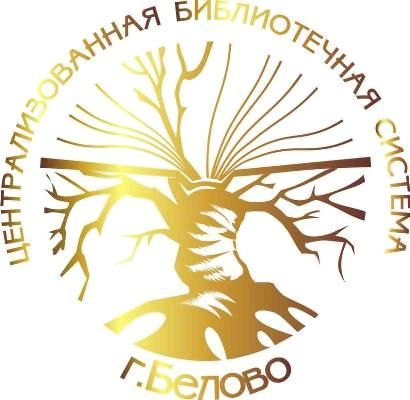 УТВЕРЖДАЮДиректор МУ «ЦБС г. Белово»______________Т.Ю. Мельникова«____»_____________ 2023г.АНАЛИТИЧЕСКАЯ СПРАВКАо деятельности муниципального учреждения«Централизованная библиотечнаясистема г. Белово»в 2022 годуБелово 2023СОДЕРЖАНИЕБИБЛИОТЕЧНАЯ СЕТЬ БЕЛОВСКОГО ГОРОДСКОГО ОКРУГАМельникова Татьяна Юрьевна, директор МАУ «ЦБС г. Белово»тел. (384 52) 2-19-72е-mail: belovo.cgb@mail.ruХромова Елена Геннадьевна, заместитель директора по библиотечной работетел. (384 52) 2-64-03е-mail: metbelovo@mail.ruПолное и точное наименование органа управления культуры, ФИО и должность руководителяУправление культуры Администрации Беловского городского округа, Широкова Ольга Александровна, НачальникПочтовый адрес 562600, Кемеровская обл., г. Белово, ул. Ленина, д. 15Контактный телефон(ы) / факстелефоны: начальник (38452)2-40-20; приемная (38452)2-41-57, бухгалтерия (38452)2-86-79факс:    (38452)2-41-57Адрес электронной почты – kgbelovo@mail.ruАдрес сайта в Интернет –http://uk-belovo.kmr.muzkult.ru/about/Контактная информация о центральной городской библиотеке ЦБСПолное и точное наименование  ЦБ и ЦБСЦентральная городская библиотекаМуниципальное автономное учреждение «Централизованная библиотечная система г. Белово»Почтовый адрес 652600, Кемеровская область-Кузбасс, Беловский городской округ, г. Белово, ул. Юности, д. 20, помещение 26Контактный телефон (ы) / факсДиректор: (38452)2-19-72Инновационно-методический отдел: (38452)2-64-03Информационно-библиографический отдел: (38452)2-60-42Адрес электронной почты belovo.cgb@mail.ruАдрес сайта в Интернетhttp://belovo-lib.kmr.muzkult.ru/aboutПравовой статусЮридическое лицо с 2002 годаУчредительУправление культуры Администрации Беловского городского округаФИО и должность руководителя библиотекиМельникова Татьяна Юрьевна, директор В 2022 году на территории Беловского городского округа Кемеровской области – Кузбасса мероприятия, направленные на сокращение сети муниципальных библиотек, их реорганизации, слиянии и др., не проводились. В 2022 году за счет средств муниципального бюджета осуществлен капитальный ремонт библиотеки «Бачатская». Библиотека оснащена современным оборудованием с использованием RFID-технологий.Структура муниципального автономного учреждения «Централизованная библиотечная система г. Белово» не изменилась. В системе функционирует Центральная городская библиотека, Центральная детская библиотека и двенадцать обособленных структурных подразделений (библиотек), четыре из которых - детские. Библиотечным обслуживанием охвачены различные категории пользователей: дети, юношество и взрослое население города. В 2022 году процент охвата населения составил 33,9%, что на 0,3% выше, чем в 2021 г.В центре города функционирует 3 библиотеки, в микрорайонах – 5, в поселках городского типа – 6. В селе Заречное (население - 446 человек), в котором сконцентрировано население малого коренного народа-телеутов, открыт библиотечный пункт. График работы: каждый вторник с 10:00 до 18.00. Он входит в структуру Детской библиотеки-центра по проблемам детства и юношества. В поселке Телеут, компактном национальном поселении, состоящем из 8 одноименных улиц, работает библиотечный пункт Центральной городской библиотеки. График работы: каждый понедельник с 10:00 до 18.00.В действующей инфраструктуре деревни Грамотеино (1370 человек) и поселка Старо-Белово нет возможности открытия библиотеки или библиотечного пункта: здесь в наличии только строения частного сектора.  Жители данных населенных пунктов обращаются в библиотеки, находящиеся в пгт Грамотеино и центре Белова. Число библиотечных пунктов по сравнению с 2021 годом сократилось на 3 единицы. Так, были расторгнуты договоры о вне стационарном обслуживании с МБДОУ детский сад №52 (пгт Новый Городок), филиалом детской поликлиники №2, Беловского городской больницей №2 (мкрн. Бабанаково) и центром досуга молодежи «Орион» (пгт Бачатский). Библиотекой-центром современного чтения был открыт библиотечный пункт в Федеральном казенном учреждении «Исправительная колония-44» Беловского городского округа.Таблица 1.1. - Библиотечное обслуживание населения муниципальными библиотеками (Процент охвата) города в 2022 г. СсылкаПоказатели таблицы говорят о том, что процент охвата населения библиотечным обслуживанием в сравнении с 2021 году вырос на 0,3%, а с 2020 г. – на +2,6%.Таблица 1.2 – График работы библиотек Ссылка Таблица 1.3 – Юбилеи библиотек в 2023 г.Юбилейные даты в 2023 году у библиотек МАУ «ЦБС г. Белово» отсутствуют.Таблица 1.4 – Библиотечная сеть Беловского городского округа СсылкаВ 2022 библиотечная сеть Беловского городского округа полностью сохранена и включает в себя 45 единиц. Все показатели имеют положительную динамику.2. ПЕРСОНАЛ БИБЛИОТЕКХромова Елена Геннадьевна, заместитель директора по библиотечной работетел. (384 52) 2-64-03е-mail: metbelovo@mail.ruКлимина Ирина Александровна,специалист по кадрамтел. (384 52) 2-19-72е-mail: belovo.cgb@mail.ruТаблица 2.1. Кадровый состав библиотек, 2022г.Таблица 2.2. Возрастной состав, стаж работников библиотек, 2022 г.Таблица 2.3.  Дополнение к формам «6-НК», «Свод» 2022Таблица 2.4. Молодые специалисты, 2022 г.Боровских А.Ю. – КемГУ, 2022 г.Девяткина С.В. – КемГУ, 2021 г.Дягилева Д.И. – КемГУ, 2020 г.Полянская В.В. - КемГИК, 2020 г. Фролова Е.В. – Беловский педагогический колледж, 2022 г.Таблица 2.5. Специалисты до 36 лет, 2022г.Боровских А.Ю., 1997, 25 лет, КемГУГабова Н.А., 1995, 27 лет, Беловский пед. колледжДевяткина С.В., 1987, 35 лет, КемГУДягилева Д.И.. 1995, 27 лет, КемГУКраснослобоцев Н.С. 2002, 20 лет, школаКупсер А.Е.,1986, 36 лет, КемГУКырнич М.В., 1988, 34 года, Беловский пед. колледжПолянская В.В., 1998, 24 года, КемГИК Прокопьева Ю.А. 1993, 29 лет, КемГУСемин Д.А., 2001, 21 год, школаСычева Л.Н., 1991, 31 год, ТГАСУФролова Е.В., 2002, 20 лет, Беловский пед. колледжХристенко Ю.С., 1986, 36 лет, Кем. проф.-тех. колледжЩеглова Л.С., 1992, 30 лет, Беловский пед. колледжТаблица 2.6.Повышение квалификации и переподготовка специалистов, 2022г.Ануфриева Маргарита Викторовна -    Библиотека «8-го Марта», библиотекарь. Государственное автономное учреждение культуры «Государственная научная библиотека им. В.Д. Федорова». КПК по дополнительной профессиональной программе «Организация библиотечных мероприятий». Дата обучения: 15.08.2022 по 24.08.2022. Девяткина Светлана Викторовна – Центральная городская библиотека, главный библиограф.Государственное автономное учреждение культуры «Государственная научная библиотека им. В.Д. Федорова». КПК по дополнительной профессиональной программе «Инновации в практике библиотек». Дата обучения: 18.04.2022 по 29.04.2022.Федеральное государственное бюджетное учреждение культуры «Российская государственная библиотека для молодежи». КПК по дополнительной профессиональной программе «Консультирование в области развития цифровой грамотности населения». Дата обучения: 03.10.2022 по 28.10.2022.Дягилева Дарья Игоревна – Библиотека «Любознайка», заведующий библиотекой. Государственное автономное учреждение культуры «Государственная научная библиотека им. В.Д. Федорова». КПК по дополнительной профессиональной программе «Инновации в практике библиотек». Дата обучения: 18.04.2022 по 29.04.2022.      Кириллова Светлана Викторовна – Центральная городская библиотека, заведующий информационно-библиографическим отделом. Государственное профессиональное образовательное учреждение «Кузбасский колледж культуры и искусств» имени народного артиста СССР И.Д. Кобзона. КПК по дополнительной профессиональной программе «Адаптация ГОСТа Р7.0.100-2018 «Библиографическая запись. Библиографическое описание: общие требования и правила составления в работе библиотек». Дата обучения: 26.05.2022 по 27.05.2022.Прокопьева Юлия Александровна – Детская библиотека «Любознайка», заведующий библиотекой. Государственное автономное учреждение культуры «Государственная научная библиотека им. В.Д. Федорова». КПК по дополнительной профессиональной программе «Организация библиотечных мероприятий». Дата обучения: 15.08.2022 по 24.08.2022.Сафатова Виктория Викторовна – Центральная городская библиотека, заведующий отделом комплектования и обработки документов. Федеральное государственное бюджетное учреждение культуры «Российская государственная детская библиотека». КПК по дополнительной      профессиональной программе «Ораторское мастерство и этика делового общения». Дата обучения: 14.11.2022 по 01.12.2022.Степанова Лариса Сергеевна – Центральная городская библиотека, ведущий методист. Федеральное государственное бюджетное образовательное учреждение высшего образования «Санкт-Петербургский государственный институт культуры». КПК по дополнительной профессиональной программе «Муниципальная библиотека и пользователи в виртуальной среде: актуальные вопросы взаимодействия». Нацпроект «Творческие люди» Дата обучения:  22.03.2022 по 08.04.2022.Телегина Ольга Геннадьевна – Центральная городская библиотека, заведующий инновационно-методическим отделом.Федеральное государственное бюджетное образовательное учреждение высшего образования «Санкт-Петербургский государственный институт  культуры». КПК по дополнительной профессиональной программе «Методическая служба муниципальной общедоступной библиотеки в традиционной и электронной среде: продукты и сервисы». Нацпроект «Творческие люди». Дата обучения:  01.03.2022 по 21.03.2022.Государственное автономное учреждение культуры «Государственная научная библиотека Кузбасса им. В.Д. Федорова». КПК по дополнительной профессиональной программе «Основы методической деятельности». Дата обучения:  19.09.2022 по 28.09.2022.Государственное учреждение дополнительного профессионального образования «Центр развития образования в сфере культуры и искусства Кузбасса». КПК по дополнительной профессиональной программе «Волонтерская деятельность в учреждениях культуры: от основ до специфики». Дата обучения:  17.10.2022 по 21.10.2022.Ушакова Елена Геннадьевна – Центральная детская библиотека, заведующий библиотекой. Центр развития образования в сфере культуры и искусства Кузбасса. КПК по дополнительной профессиональной программе «Эффективное управление учреждением культуры: навыки исполнительской дисциплины». Дата обучения: 05.04.2022 по 06.04.2022.Христенко Юлия Сергеевна – Центральная городская библиотека, заведующий отделом по организации платных услуг. Федеральное государственное бюджетное образовательное учреждение высшего образования «Краснодарский государственный институт культуры». КПК по дополнительной профессиональной программе «Фандрайзинг в культуре: стратегии привлечения ресурсов». Нацпроект «Творческие люди». Дата обучения: 11.05.2022 по 20.05.2022.Таблица 2.7. Повышение квалификации и переподготовка, административно-управленческого персонала, 2022г.2.7.1Мельникова Татьяна Юрьевна – директор. Федеральное государственное бюджетное учреждение «Российская государственная библиотека». КПК по дополнительной профессиональной программе «Библиотека в развитии креативной экономики». Нацпроект «Творческие люди». Дата обучения: 15.08.2022 по 26.09.2022.Государственное учреждение дополнительного профессионального образования «Центр развития образования в сфере культуры и искусства Кузбасса», повышение квалификации по дополнительной профессиональной программе «Эффективное управление учреждением культуры: навыки исполнительской дисциплины». Дата обучения: 05.04.2022 – 06.04.2022. Агеева Наталья Александровна – заместитель директора по связям с общественностью. Федеральное государственное бюджетное образовательное учреждение высшего образования «Кемеровский государственный институт культуры». КПК по дополнительной профессиональной программе «PR-сопровождение деятельности учреждений культуры». Нацпроект «Творческие люди». Дата обучения: 11.04.2022 – 25.04.2022.Хромова Елена Геннадьевна – заместитель директора по библиотечной работе. Федеральное государственное бюджетное учреждение культуры «Российская государственная библиотека для молодежи». КПК по дополнительной профессиональной программе «Организация цифровой среды библиотеки». Дата обучения: 05.09.2022 – 30.09.2022. Государственное учреждение дополнительного профессионального образования «Центр развития образования в сфере культуры и искусства Кузбасса». КПК по дополнительной профессиональной программе «Эффективное управление учреждением культуры: навыки исполнительской дисциплины». Дата обучения: 05.04.2022 – 06.04.2022.Государственное учреждение дополнительного профессионального образования «Центр развития образования в сфере культуры и искусства Кузбасса». КПК по дополнительной профессиональной программе «Независимая оценка качества условий оказания услуг учреждениями культуры Кузбасса: процедура проведения, инструменты оценки и контроль». Дата обучения: 27.07.2022 – 28.07.2022.Количество библиотечных специалистов, продолжающих проходить переподготовку по программам дополнительного профессионального образования – 0 чел., из них по программам библиотечно-информационной деятельности – 0 чел.Количество библиотечных специалистов, нуждающихся в повышении/переподготовке квалификации – 	21 чел., их доля от основного состава специалистов – 	40	 (%).Таблица 2.8. Награды сотрудников МАУ «ЦБС г. Белово» федерального, регионального и муниципального значения за 2022 г.Система повышения квалификации в МАУ «ЦБС г. Белово», 2022 год:Таблица 2.12 Мероприятия в рамках системы повышения квалификации ЦБСКраткая справка о лучших мероприятиях в рамках повышения квалификации на базе МАУ «ЦБС г. Белово», в том числе дистанционноВысокую эффективность демонстрирует работа в рамках программы «ПрофиКласс» по дифференцированному обучению сотрудников ЦБС г. Белово, воплощаемая в жизнь с 2014 года.Ежегодно тематика и форма обучающих занятий корректируется, согласовывается с потребностями персонала, претерпевает методику подачи материала и планомерно воплощается в жизнь.В 2022 году были организованы следующие мероприятия:семинар-практикум «Цифровой ликбез»;цикл семинаров «Издательская без издательств»;цикл семинаров-практикумов «Учимся работать в Фотошоп»;учеба «Учет библиотечного фонда: процессы приема и учета документов»;учеба-практикум «Разработка макетов афиш с использованием единого шаблона»;воркшоп «Вики-среда: Wiki-Сибириада»;печа-куча «Учимся обучая».Самым продуктивным, на взгляд специалистов, стал формат печи-кучи. С регламентом: 10 слайдов/5 минут, сотрудники делились опытом, демонстрируя то, чему они научились в течение года, посещая различные вебинары, семинары, конференции и т.д. По завершении участникам было предложено обсуждение: что берется в практику работы беловской ЦБС из всего перечисленного. В итоге обсуждение переросло в мозговой штурм, привнёсший свои креативы и новатики. Обязательный элемент любого занятия – это, так, называемое, домашнее задание. Только после его защиты (или другой формы представления), обучение считается успешно пройденным.Еще одним действенным средством работы с персоналом являются групповые консультации с обязательной обратной связью. Перечислим наиболее интересные из них, которые были осуществлены в 2022 году:«Правильные социальные сети»;«Останавливаем свой выбор на лучшей литературе»;«Гугл-таблицы – это просто»;«Профессиональный конкурс для профи»;«9 Мая: новые идеи празднования»;«Пушкинская карта: алгоритм действий»;«Год педагога и наставника: что год грядущий нам готовит»;«Профессиональный стандарт: внедряем в практику».Опыт работы по организации и выбору форм мероприятий по программам повышения квалификации и их эффективностьДля того, чтобы верно организовать работу с персоналом, специалисты проходят ряд подготовительных этапов.Во-первых, досконально изучается опыт работы библиотек других территорий. Берется лучшее, отсеивается неактуальное.Во-вторых, проводится опрос всех сотрудников из основного персонала о желаемых тематиках обучения. Из всего перечня избираются самые практичные.В-третьих, мониторится лучший опыт работы среди своих же сотрудников. Он нужен для того, чтобы продвигать его и в своей ЦБС, и для трансляции опыта. Еще одним важным моментом является смена учебных площадок. Обучения проходят на территории различных библиотек ЦБС с тем, чтобы демонстрировать лучший опыт работы.В качестве форм обучающих мероприятий, по-прежнему, чаще всего избираются воркшопы и семинары, поскольку считаются наиболее продуктивными формами обучающих мероприятий. Онлайн-платформами для удаленных форм обучения выступает Skype. Но всё же специалисты пришли к выводу, что наиболее эффективно обучение проходит при непосредственном контакте, а онлайн-площадки могут выступать сопутствующими платформами.В 2022 году в ЦБС влилось 10 новых сотрудников. Лишь 1 из них имеет опыт работы в библиотеке. Для эффективного вхождения в процесс библиотечного обслуживания, разработана подпрограмма «PROпуск в профессию». В 2023 году в ее рамках пройдет порядка 15 занятий на темы: «Библиотечная статистика», «Культурно-досуговая деятельность», «Библиотечно-информационная работа» и др. Планируется разработка методико-информационных материалов, в том числе интерактивных.Помимо этого, в январе 2023 года в МАУ «ЦБС г. Белово» будет разработана программа повышения квалификации на 2023 – 2025 гг. с учетом основных положений Профессионального стандарта «Специалист по библиотечно-информационной деятельности», утвержденного Приказом Минтруда РФ от 14.09 2022 г. №527-н.Изменения в работе специалистов и библиотек в результате проводимых мероприятийСпециалист, который выступает ответственным за организацию обучающих занятий, в течение года проводит мониторинг использования сотрудниками полученных знаний в своей работе. Итоги озвучиваются на производственном совещании, закрывающем календарный год. Надо отметить, что данный способ является довольно практичным мотивационным рычагом.Наблюдаются как положительные, так и нейтральные итоги. 60% сотрудников активно применяют новые приемы; 25-27% долго «раскачиваются», остальные 15-13% продолжают работать «по-старинке».Мероприятиях федерального, регионального уровней, в которых приняли участие сотрудники МАУ «ЦБС г. Белово», в т.ч. дистанционно. Оценки и предложения по организации данных мероприятийОколо 67% персонала ежегодно принимают участие в различных профессиональных и «околопрофессиональных» встречах.Подавляющее количество мероприятий федерального и регионального уровней посещаются в онлайн режиме. Это онлайн-конференции, вебинары, лекции-консультации, круглые столы, обучающие семинары и др. Тематический диапазон онлайн-встреч довольно обширен. Наиболее интересными и практичными были следующие:онлайн-конференция «Смотрю в книгу»;вебинар «Сказки для коррекции поведения детей»;лекция-консультация «Современные дети и подростки: особенности медиапотребления»;круглый стол «Как работать с подростками в детских библиотеках»;вебинариум «Молодежные пространства в библиотеке» - «вМЕСТО» встречи;вебинар «Принципы эффективной команды: инструменты, программы, контроль, делегирование, мотивация»;интернет-конференция «Современная библиотека для детей и молодежи: вызовы, возможности, успешные практики».Среди очных встреч на высоком профессиональном уровне прошли такие события, как: профи-встреча «Молодежь и библиотека: навстречу друг другу» (Государственная библиотека Кузбасса для детей и молодежи);Клуб деловых встреч методистов Кузбасса в г. Междуреченск (ГАУК ГНБК им. В.Д. Федорова», ЦБС г. Междуреченск);Фестиваль «Генерация: ПроF/Fest молодежных идей» (Государственная библиотека Кузбасса для детей и молодежи);заседание секции методической работы НБП «Кузбасские библиотеки» на тему «Подготовка к внедрению профессионального стандарта «Специалист библиотечно-информационной деятельности»; областной семинар «Проекты и ресурсы детских библиотек: уникальность и многообразие» (Центральная детская библиотека им. Э.Д. Гольцмана МИБС г. Новокузнецка).Профессиональные конкурсы, в которых принимали участие сотрудники МАУ «ЦБС г. Белово» в 2022 году. Результаты участия в конкурсахТаблица 2.5 – Профессиональные конкурсыКраткие выводыВ 2022 ЦБС насчитывает 89,25 штатных единиц. Такое же количество насчитывалось в 2021 году.Численность основного персонала увеличилась на 2 единицы. В течение года по собственному желанию уволилось 12 человек, поступили на работу 13 человек.Ввиду того, что поступают на работу люди с непрофильным образованием, разрабатывается трехгодичная программа повышения квалификации, проводится интенсивное обучение на базе федеральных и областных библиотек, а также в ЦБС.В 2023 году решение кадрового вопроса видится в обращении в Вузы и Ссузы за информацией о выпускниках по направлению «Библиотечно-информационаая деятельность» и привлечении их на работу ЦБС г. Белово.3. ПРОДВИЖЕНИЕ БИБЛИОТЕК И БИБЛИОТЕЧНЫХ УСЛУГКириллова Светлана Викторовна,заведующий информационно-библиографическим отделомтел. 8(384 52) 2-60-42e-mail: bibliograf.cgb@mail.ruМожно с уверенностью отметить огромную роль средств массовой информации в работе библиотек. Именно СМИ, как свидетельствует практика, являются наиболее эффективным инструментом для продвижения идей, создания узнаваемого «лица» и репутации библиотеки.Сотрудничество с прессой – важнейшая часть рекламной и информационной политики библиотек. Взаимодействие с местными печатными органами, в первую очередь, газетами – давняя традиция библиотек. Значимость газет перед другими средствами массовой информации даже в век Интернета неоспорима: для большого количества читателей это традиционный канал получения информации. К сожалению, на практике, при реализации сотрудничества, библиотек МАУ «ЦБС г. Белово» и СМИ встречается немало трудностей. С каждым годом взаимодействие с печатными СМИ г. Белово становится все сложнее. Предполагаем, что проблема кроется в небольшом объеме газет,часть которого занимает коммерческая информация, приносящая определенную прибыль, исходя из этого, происходит некоторая незаинтересованность редакции в публикации стороннего материала.Основное количество статей о деятельности библиотек размещено штатными и внештатными корреспондентами печатных СМИ. Количество публикаций значительно снизилось: в газете «Беловский вестник» -26 (в 2021 г. - 65),а в газете  «Мега Экспресс-ИНФО» - 1 (в 2021 г. - 7).По той же причине публикации сотрудников библиотек в местной прессе отсутствуют.Однако следует отметить, что несколько самых ярких событий нашли свое место на страницах газет. Информация о межрегиональном литературном фестивале «Большой переплет», о победителе конкурса профессионального мастерства «#БиблиотекиБелова» Алёне Левяковой, сотруднике библиотеки семейного чтения «Инская, о презентации книги памяти «Листвяжная»: шахта, уголь, жизнь» была размещена в газете «Беловский вестник».По сравнению с прошлым годом уменьшилось количество сюжетов, посвященных библиотекам (2022 - 2, 2021 – 12,). На сегодняшний день вещание ведет только телеканал  РТК «Омикс». Телекомпания ТВМ прекратила вещание и закрылась в начале 2021 года.Информация о деятельности библиотек МАУ «ЦБС г. Белово» очень активно размещается в сети Интернет. Следует отметить, что в течение 2022 года публикаций в социальных сетях, сайтах, порталах не только не уменьшилось, но и значительно возросло (2022 – 964, 2021 - 838).Понимая, насколько актуальна для позиционирования библиотек PR-деятельность, в 2023 году будет  взят курс на установление тесного взаимодействия с прессой.Таблица 3.1 – Публикации о библиотеке в СМИ в 2022 годуТаблица 3.2 –Публикация статей сотрудников библиотек в СМИТаблица 3.3 – Публикации о библиотеке в электронных СМИ в сети Интернет.Таблица 3.4 – Публикация мероприятий в системе PRO.Культура.РФТаблица 3.5 – Рекламные печатные изданияРеклама одно из важнейших направлений деятельности библиотеки и одна из составляющих ее имиджа.Основная цель библиотечной рекламы – повысить популярность библиотеки и спрос на её ресурсы и услуги.В деятельности по позиционированию библиотек МАУ «ЦБС г. Белово» в 2022 году следует отметить применение разного вида рекламных ходов. При организации печатной продукции использовалась:Прямая реклама, которая открыто приглашала читателя к посещению библиотеки. К данному виды рекламы можно отнести:Пригласительные билеты;Визитки;Афиши с рекламой услуг библиотеки и рекламой мероприятий, в том числе и в рамках Пушкинской карты;Бюллетени новых поступлений;Буклеты о структуре, ресурсах и услугах библиотеки.Косвенная реклама, воздействующая на пользователей в тех же целях, но на подсознательном уровне, использовалась при организации практически всей печатной продукции. Ведь рекламу можно разместить буквально на всём, что окружает настоящих и потенциальных читателей. Вся печатная продукция библиотек МАУ «ЦБС г. Белово» имеет логотип своей библиотеки и(или) библиотечной системы, сопровождается QR-кодом, который перенаправляет читателя на официальный сайт ЦБС, или на сайт/блог своей библиотеки, или на официальный аккаунт библиотеки в соцсети.Внутрибиблиотечная реклама (стенды, на которых можно увидеть информацию о режиме работы библиотеки, анонсы мероприятий, списки новых изданий и т.д.) каждая библиотека организует индивидуально и обновляет регулярно. Данный вид рекламной печатной продукции не включен в перечень издательской, так как не является самостоятельным изданием.Всего в перечень включено 10 видов печатной продукции, тираж которых составил 2514 ед.Наибольший тираж составляют листовки 788 ед. Это не случайно, так как они организуются библиотеками в рамках проведения различных акций, мероприятий, праздников и распространяются на площадях, в парках и улицах города и поселков.Афиши стали не самой популярной формой печатной рекламной продукцией. Чаще всего афиши организуются для размещения в сети Интернет (на сайтах, блогах, страницах соцсетей). Как показывает практика, данный вид рекламы наиболее эффективен в электронном виде, наряду с устными приглашениями.Календари и визитки так же используются библиотеками для позиционирования своих учреждений среди реальных и потенциальных читателей.Реклама своей деятельности - важная составляющая работы библиотек. В современном мире создание качественной рекламы требует не только специфических знаний, но и практических навыков, поэтому в рамках программы «ПРОФИ-КЛАСС» организуются занятия по повышению уровня издательской продукции.Реклама является эффективным способом привлечь и удержать читателя и наглядно показать возможности библиотеки.4. ПРЕДСТАВИТЕЛЬСТВА БИБЛИОТЕК В СЕТИ ИНТЕРНЕТСтепанова Лариса Сергеевна, ведущий методистТел (38452) 2-64-03e-mail: metbelovo@mail.ru Таблица 4.1 – Официальные сайты библиотекВ  МАУ «ЦБС г. Белово» организован и востребован пользователями официальных сайта МАУ «ЦБС г. Белово».Официальный сайт МАУ «ЦБС г. Белово» организован в 2010 году. Сайт полностью отражает деятельность всех библиотек системы. Дает информацию о структуре, истории ЦБС. На главной странице размещаются анонсы, афиши о предстоящих мероприятиях библиотек, в том числе и афиши мероприятий по Пушкинской карте, привлекая юных читателей.  В структуре сайта присутствуют разделы, как для коллег, так и для читателя. Ежедневно происходит обновление и пополнение информации о деятельности библиотек. Из пресс-релизов, размещенных на странице Пресс-центра, можно узнать о состоявшихся мероприятиях. Для читателей организована страничка финансовой грамотности. Страница Игротека предлагает пользователям погрузиться в мир игр, разработанных сотрудниками библиотек. Два полнотекстовых ресурса  «Персона&Белово» и «Краеведение. Белово» позволяют получить информацию о выдающихся беловчанах, а также почитать краеведческие книги в электронном формате. В сайдбарах размещены ссылки на Электронный каталог, НЭБ, НЭБ свет, Президентскую библиотеку им. Б. Н. Ельцина, на сайт Министерства культуры РФ, на сайт Администрации Правительства Кузбасса, на Библиотечный портал Кемеровской области, на сайт РБА, на сайт Администрации культуры Беловского городского округа и др. Сайт раскрывает многообразие мира литературы в разделах: «Book-новинки», «Книги – детям», «Топ книжных бестселлеров», «Книжный шкаф», «Очарование забытых книг». Сайт очень информативен и охватывает много аспектов библиотечной деятельности.С 2012 года в детской библиотеке «Колмогоровская» функционирует неофициальный сайт, на котором при проектировании уже были встроены такие услуги, как заказ документов, виртуальная справочная служба, наличие обратной связи с пользователями, размещение списков новой, поступившей в библиотеку литературы. В 2021 году библиотекарями разрабатываются и встраиваются на сайт виртуальные книжные выставки, а в 2022 году виртуальная экскурсия по библиотеке. В 2021 году создается раздел #Сказкинародовмира, в котором размещаются видеозаписи прочтения сказок. После появления инновации, сразу поступили положительные отзывы. В 2022 году этот раздел не прекращает свою работу.Таблица 4.2 – Публикации в ИнтернетТаблица 4.3 – Динамика работы библиотек в сети ИнтернетТаблица 4.5 – Виртуальные услуги и сервисыВ структуре Централизованной библиотечной системы города Белово  14 библиотек. С целью позиционирования библиотеки, привлечения новых подписчиков, читателей ЦБС продолжила активно использовать возможности Интернет пространства. В отчетном году деятельность ЦБС по продвижению библиотечных услуг была продолжена на 29площадках. Некоторые библиотеки ведут сразу несколько страничек в разных соцсетях. Вся работа в соцсети дифференцирована относительно возрастных особенностей пользователей, составляющих основной массив друзей. Наиболее активная и наиболее массовая  работа наблюдается в соцсети Одноклассники.В связи с произошедшими в отчетном году кадровыми изменениями в Центральной детской библиотеке, сократилось число представительств в социальных сетях. Деятельность по продвижению библиотечных услуг была продолжена на 4 web-ресурсах (в 2021 году – 7): социальные сети «Одноклассники» (2), «ВКонтакте» (1), блог Центральной детской библиотеки.С целью привлечения аудитории на платформе LearningAPPs.org создавались онлайн – игры с размещением на сайте МАУ «ЦБС г. Белово» https://belovo-lib.kmr.muzkult.ru/С сентября 2022 года ЦДБ получила возможность подключиться к федеральному проекту «Пушкинская карта» (ПК), позволяющему молодёжи посещать разнообразные культурные мероприятия за счёт выделяемых государством средств. О предстоящих событиях в аккаунтах размещаются афиши, что позволяет увеличить охват населения и привлечь как можно больше участников. Ярким событием стало проведение интеллектуального турнира экспериментов «Безумные ученые» https://ok.ru/profile/585631412502/statuses/155190067991318, число участников составило 17 человек. В Блоге ЦДБ и соцсети «Одноклассники» проводилась информационная кампания по продвижению и популяризации проекта Пушкинская карта: «Факты о Пушкинской карте!»(https://ok.ru/profile/585631412502/statuses/154924542464790)«Веди себя культурно! Выбирай свободно!»(https://ok.ru/profile/585631412502/statuses/154857300955926)«Проведи Лето с Пушкиным» (https://ok.ru/profile/585631412502/statuses/154824081412886)Библиотеки города Белово присоединились к проекту «Пушкинская карта»!(https://ok.ru/profile/585631412502/statuses/154820880962326, https://ok.ru/profile/585631412502/statuses/154990150423318)С целью популяризации книги и чтения освещались события из мира книг:1.Обзоры новых поступлений – «А у нас, новиночка!»https://ok.ru/profile/585631412502/statuses/1544318503534302. «Книжка-юбиляр 2022 года!»https://ok.ru/profile/585631412502/statuses/154699907207958, https://ok.ru/profile/585631412502/statuses/154699882238742, https://ok.ru/profile/585631412502/statuses/154696766526230, https://ok.ru/profile/585631412502/statuses/154693172794134С 28 октября по 28 ноября в Центральной детской библиотеке прошел конкурс творческих работ «Я маме своей посвящаю стихи». Конкурс состоялся в рамках Дня матери и включал в себя две номинации, одна из них «Слово о маме» оценивалась посредством онлайн-голосования. Всего было представлено 34 творческих видео https://ok.ru/profile/589218649389/statuses/155595559219245.Все более популярным становится волонтерское движение. Совместно с волонтерами Кузбасского медицинского колледжа библиотекари подготовили беседу по профилактике сердечно - сосудистых заболеваний, о чем информировали пользователей социальной сети «Одноклассники» https://ok.ru/profile/585631412502/statuses/155092910019350С целью профилактики безопасного поведения на дорогах и формирования у детей навыков осознанного соблюдения правил дорожного движения, безопасного поведения на воде размещался информационный материал, памятки и видео: https://ok.ru/profile/585631412502/statuses/154696902906646, «Советы Светофорика!», https://ok.ru/profile/585631412502/statuses/154549039534870, «Будь здоров!» https://ok.ru/profile/585631412502/statuses/154549114901270, В отчетном году в детской библиотеки «Любознайка» был создан Тик-ток аккаунт, который предлагал пользователям развлекательный контент на фоне библиотечных интерьеров и книжного фонда. Он искрил «библиотечным» юмором, который импонирует подписчикам: обзор книжных новинок, челленджи, конкурсы и викторины. В 2023 году планируется создание страницы в соцсети Одноклассники и Ютуб канала для обзора библиотечной работы и рекламы среди населения города.В соцсетях организованы не только страницы  библиотек, но и тематические группы по интересам. Так в Одноклассниках присутствует 3 таких площадки: «ИРЦ для дошкольников ФилиппОк», «Литературное объединение «Светлана», «БеловоВедение Краеведение». Каждая группа востребована и активна. Наиболее актуальна и интересна для пользователя группа «БеловоВедение Краеведение». На странице размещаются статьи об истории Белова, фотоальбом «Белово», материалы о достопримечательностях Кемеровской области. Все библиотеки ведут активную деятельность на страницах соцсетей по продвижению и раскрытию библиотечного фонда, создавая и размещая актуальную информацию, тем самым позиционируя свои библиотеки в интернет – сообществе.5. МУЛЬТИМЕДИЙНЫЕ ПРОДУКТЫ БИБЛИОТЕКИКириллова Светлана Викторовна,заведующий информационно-библиографическим отделомтел. 8(384 52) 2-19-72e-mail: bibliograf.cgb@mail.ruТаблица 5.1 – Мультимедийные продукты библиотеки2022 год стал годом активного освоения онлайн-сервисов, онлайн-площадок и совершенствования деятельности по организации электронной продукции.В настоящее время  в библиотеках МАУ «ЦБС г. Белово» имеется опыт создания качественных мультимедийных продуктов, отвечающих не только притязаниям библиотекарей, но и ожиданиям пользователей, избалованных коммерческими мультимедиа-продуктами.Электронные издания библиотек представлены: социальными видеороликами и мастер-классами,  презентациями; виртуальными книжными выставками и обзорами литературы; играми, организованными в онлайн-сервисах, и викторинами-тестами; интерактивными плакатами и др.Отдельно хочется обратить внимание на интерактивный плакат «Культурный Белово».Центральная городская библиотека организовала Онлайн выставку «Культурный Белово», состоящую из виртуальных информационных страниц:МБУ «Организационно-методический центр Управления культуры»МУ «Централизованная библиотечная система г. Белово»МБУ ДО «Детская художественная школа №3 им.Н. Я. Козленко», который включает:МАУ «Беловский музейно-выставочный центр»Страница каждой организации была оснащена интерактивными элементами для перехода:На официальный сайт организации.На презентации с информацией об итогах деятельности в 2021 году и перспективном плане развития организации на 3 года.На ролики и видеосюжеты за 2021 - 2022 гг.На электронные ресурсы Централизованной библиотечной системы.На социальные сети организаций.Также, отдельные интерактивные элементы позволяли перейти на официальный сайт Администрации Беловского городского округа, познакомиться с историей города Белово и проверить знания, приняв участие в виртуальной игре о городе.(https://view.genial.ly/62413bb8734af20010ec7710/presentation-copy-copy-interaktivnyj-plakat)В рамках выставки-форума «Культурно-образовательная среда для детей и молодежи» онлайн-выставка «Культурный Белово» получила Гран-при за лучший виртуальный информационный стенд.(http://www.exposib.ru/itogi-konkursa-luchshij-virtual2nyj-informatsionnyj-stend)Хочется отдельно отметить работу Центральной городской библиотеки. 34 виртуальных мастер-класса было организовано Зятчиной И. В. и размещено на официальном сайте МАУ «ЦБС г.Белово», а также на страницах соцсети ОК.Следует обратить внимание на интересные  книжные выставки:для детей «В книжно-снежном вихре…» (Детская библиотека центр по проблемам детства и юношества, автор Рубцова Е. И), «Уши, лапы и хвосты» (Библиотека «8-го Марта», автор Хазова В. М.);подростков«Книги, помогающие жить» (Детская библиотека центр по проблемам детства и юношества, автор Рубцова Е. И);взрослой аудитории «Углем и сердцем» (Центральная городская библиотека, автор Девяткина С. В.)Сотрудники библиотек в течение 2022 года продолжили работу поорганизации игр и тестов на онлайн-сервисах Learningapps и OnlineTestPad. Игры отличались разнообразием тем и многоуровневостью.Библиотеки МАУ «ЦБС г. Белово» проводят различные онлайн-конкурсы, участвуют в различных акциях, при этом техническая поддержка в организации и корректировке видео зачастую ложится на плечи библиотекарей.В список мультимедийных продуктов библиотеки не вошли видеоролики, созданные  в рамках перечисленных онлайн-мероприятий.Однако, чтобы представить общую картину работы в данном направлении, следует отметить отдельные яркие страницы деятельности библиотек:На странице «ИРЦ «ФилиппОК» Центральной детской библиотеки в социальной сети «Одноклассники» размещено 34 видеоролика участников конкурса творческих работ «Я маме своей посвящаю стихи» https://ok.ru/profile/589218649389/statuses/155595559219245В рамках акций «Патриотические стихотворения» и «Служу России»размещено:- на странице Центральной детской библиотеки в социальной сети «Одноклассники» - 10 видеороликов- на странице ЦДБ ВКонтакте – 12 видеороликовВ конце 2021 на страницах Детской библиотеки «Колмогоровская»впервые  разместились видеозаписи прочтения сказок, в рамках акции «#Сказкинародовмира».В 2022 году по просьбам пользователей о продолжении  данной акции и  положительным отзывам читателей и слушателейбыло организовано  и размещено 48 видеозаписей https://ok.ru/profile/585631412502/video.Библиотеки продолжают активно работать в данном направлении, создавать мультимедийные продукты и совершенствовать свое мастерство к удовлетворению запросов пользователей. 6. КРАЕВЕДЧЕСКАЯ ДЕЯТЕЛЬНОСТЬ БИБЛИОТЕККириллова Светлана Викторовна,       заведующий информационно-библиографического отдела  МУ «ЦБС г. Белово»тел. (384-52) 2-60-42e-mail: bibliograf.cgb@mail.ru6.1. Реализация краеведческих проектов, в т. ч. корпоративныхТаблица 6.1.1. – Характеристика краеведческих проектов и программ.Краеведение – одно из приоритетных направлений деятельности библиотек МАУ «ЦБС г. Белово». Оно прививает любовь к Родине, уважение к ее истории, формирует мировоззрение патриота и гражданина.Основные цели краеведческой деятельности библиотеки: обеспечение доступности краеведческих информационных ресурсов; распространение краеведческих знаний, формирование и развитие краеведческих информационных потребностей.В отчетном 2022 году продолжили работу в отдельных краеведческих проектах как корпоративных, инициированных Государственной научной библиотеки Кузбасса им. В. Д. Фёдорова, так и в собственных, разработанных на базе библиотек.Продолжается деятельность в корпоративных проектах: «Современное краеведение»; «Памятники Кузбасса».Работа в корпоративных проектах «Календарь знаменательных и памятных дат Кузбасса», «Литературная карта Кузбасса», «Выдающиеся деятели культуры Кемеровской области» на текущий момент приостановлена. В течение всего 2022 года отсутствовал, отвечающий за ведение этих проектов, сотрудник. В 2023 году работа обязательно возобновится, т.к. ведущий библиограф сектора краеведческой информации возобновляет свою деятельность с 15.01.2023г.В 2022 году библиотеки ЦБС активно работали в рамках реализации собственных краеведческих программ и проектов:«Я здесь расту и край мне этот дорог» (Детская библиотека-центр по проблемам детства и юношества);  «PRO Белово PRO Кузбасс», (Библиотека-центр современного чтения);«Зеленое чудо – Земля!» по экологическому краеведению (Библиотека – информационный центр по вопросам культуры).Программа «PRO Белово PRO Кузбасс», разработанная заведующей Библиотекой-центром современного чтения, на данный момент реализована.Разработанный проект «Имя на обелиске» на базе Библиотеки «Новогородская» им. А. И. Курицына, к огромному сожалению, не был реализован. Сотрудник, ведущий библиотекарь Ачимова О. В., занимающаяся данным проектом, сменила место работы.Помимо программ и проектов на базе библиотек проводятся краеведческие мероприятия в рамках Циклов:«Краеведческий виртуальный экскурс «Реки и озера Кузбасса»;«Золотая россыпь русского фольклора»«85 историй навстречу юбилею».Главная тема в программах библиотек 2022 года – объявленный президентом, Год народного искусства и нематериального культурного наследия народов России. Этой теме уделено особое внимание.Самым масштабным краеведческим мероприятием в 2022 году сталI Межрегиональный литературный фестиваль «Большой переплет».3 июня 2022 года выставочный зал «Вернисаж» и Центральный дворец культуры г. Белово принимали гостей из разных городов не только Кемеровской области, но и Екатеринбурга: Бориса Васильевича Бурмистрова, Эдуарда Робертовича Вистермана, Веру Леонидовну Лаврину, Екатерину Ивановну Тюшину из города Кемерово; Наталью Шицкую из города Новокузнецк; Ольгу Валерьевну Колпакову из города Екатеринбург; Нину Петровну Глушкову из города Полысаево; поэтов и прозаиков из городов Междуреченск и Гурьевск. В выставочном зале «Вернисаж» состоялось открытие Фестиваля и диалог за Круглым столом о важности чтения и роли книги в становлении современного читателя.Следующим этапом стало знакомство гостей с интересными местами города Белово.В Центральном дворце культуры, были размещены локации с различными героями книг. В организации локаций принимали участие не только библиотеки, но и учреждения культуры г. Белово. Представил свое многообразие и Уголок телеутской культуры коренных народов Кузбасса, на котором работала выставка-обзор «Народы книгами дружны», фотозона, читательница библиотеки Родионова Карина приглашала гостей праздника поучаствовать в игре-путешествии по Горной Шории «Ойун чöрӱш», проводился мастер-класс по изготовлению телеутской куклы-закрутки «Кыдак».После  Открытия I Межрегионального литературного фестиваля «Большой переплет», состоялось награждение победителей двух конкурсов: профессионального мастерства среди библиотекарей «#библиотекиБелова» и общегородского краеведческого селфи-квеста «БелоВО в кадре».Затем авторы разошлись, на специально подготовленные площадки, и состоялось общение читателей и писателя, где присутствующие познакомились поближе с каждым из гостей, были заданы многочисленные вопросы о творчестве и биографии, становлении писателей.По завершению фестиваля завязались дружеские отношения и выстроились планы на дальнейшие встречи.Еще одно мероприятие общегородского масштаба состоялось 9 августа в Международный день коренных народов мира в селе Заречное -  этнокультурный фестиваль «Сомдор».(«Сомдор» - священный телеутский обряд, несущий защиту семье от болезней и злых духов)Для жителей и гостей села Заречного выступили национальные коллективы: «Солоны», «Кунучек», «Телекей» и др. Сотрудники Централизованной библиотечной системы г. Белово оформили стенды и выставки: На стилизованном информационном стенде «Пусть хранит нас Ульгень» представили рода телеутов. Выставка-фотоспектива «Народным традициям жить и крепнуть» запечатлела моменты богатой культурной жизни коренного народа, Книжная издательская выставка познакомила с печатными и электронными изданиями, рассказывающими о традиционной культуре телеутов.Были организованы  площадки:Кулинарная (искусство телеутских хозяек),Спортивная (состязаниях в телеутских играх), Конное путешествие по окрестностям села Мастер-класс «Кукла-закрутка «Кыдак», организованном Детской библиотекой-центром по проблемам детства и юношества. Детская библиотека – центр по проблемам детства и юношества продолжает реализацию краеведческой программы «Я здесь росту и край мне этот дорог», ориентированной на все категории пользователей. Программа позволяет расширять знания о крае, культуре, людях, исторических корнях и традициях.Целью программы является сохранение и популяризация местного историко-культурного наследия, как необходимой основы для патриотического воспитания граждан и формирования имиджа Нового Городка как историко-культурного центра  Беловского городского округа.Село Заречное является местом компактного проживания коренного малочисленного народа – телеуты, административно подчиненное Территориальному управлению пгт Новый Городок. От библиотеки в селе работает пункт выдачи литературы, при котором организован женский клуб «Встреча», членами клуба являются, в том числе, телеуты. Поэтому при работе по программе особое внимание уделяется сохранению и продвижению телеутской культуры.Библиотека – информационный центр по вопросам культуры года работала в рамках комплексной программы «Зеленое чудо – Земля!» (экологическое краеведение).  В отчетном году библиотека продолжила работу в рамках краеведческой комплексной программы «Зеленое Чудо – Земля!». Основной площадкой для реализации программы является библиотека – информационный центр по вопросам культуры. В отчетном году просветительская деятельность по краеведению велась в рамках Года культурного наследия народов России, проводились мероприятия по продвижению традиционной народной культуры – праздников, обрядов, фольклора, народного искусства. Мероприятия к знаменательным датам города и области. Основными формами и методами реализации краеведческой программы являются:виртуальные игры-путешествия, диалоги, конкурсы, викторины, эколого – литературные турниры.Библиотека семейного чтения «Инская» В текущем году присоединилась к проекту «Литературными тропами» Областной научной библиотеки им. Федорова. Состоялось две экскурсии, в ходе которых туристы познакомились с достопримечательностями Инского, посетили памятными места, связанные с художником И. Е. Селивановым. Краеведческие мероприятия также проводятся в рамках цикла «85 историй навстречу юбилею». Дошкольники знакомились с Белово на виртуальной экскурсии «Я по городу иду», а учащиеся школ проверяли свои знания в рамках игровой программы «Это мой город». Библиотека «Чертинская» организовала  цикл  мероприятий - Краеведческий виртуальный экскурс «Реки, озера Кузбасса»2022 год - Международный год аквакультуры, цикл был посвящен этому году. В мероприятиях рассказывается об истоках рек и достопримечательностях, находящихся на их берегах; о жителях, населяющих акватории кузбасских рек.6.2. Анализ формирования и использования фондов краеведческих документов и местных изданий (движение фонда, источники поступлений, выдача)Таблица 6.2.1 – Формирование фонда краеведческих документов и местных изданий ЦБС в 2022 году. Таблица 6.2.2 – Источники формирования фондов краеведческих документов и местных изданий ЦБС в 2022 году. Таблица 6.2.3 – Использование фондов краеведческих документов и местных изданий ЦБС в 2022 году. 2,65Организация краеведческого фонда – это работа достаточно сложная, ведь от того насколько правильно и своевременно он пополнился новыми изданиями, зависит оперативность и полнота информирования пользователя. В 2022 году в фонды библиотек МУ «ЦБС г. Белово» поступило 348 (2021 год - 489 экз.) краеведческих изданий, следует отметить некоторое снижение показателя на 141 экз. Источниками формирования фондов краеведческой тематики стали: пожертвования, поступление через КУМИ, собственная генерация. Наибольшее количество поступлений – в фонды Центральных библиотек.В отчётном году списано 16 экз. изданий по ветхости.Выдача краеведческих документов также несколько снизилась и составила  35305 экз. документов (2021 г. – 37705экз.), что составляет 0,4 % от общей книговыдачи.  Выдача же краеведческих документов из цифровой библиотеки  в отчетном году увеличилась на 601 ед. (2022г – 1358 ед., 2021 г. – 757 ед.). очевидно это связано с предшествующим годом в течение которого были ограничения посещения библиотек. Получение информации пользователь научился находить в удаленном режиме и многие увидели плюсы в оперативности и доступности  ее получения.  К тому же  востребованность ЭР на CD-дисках постепенно сходит на нет. Техника устаревает, дисководы выходят из строя. Технический прогресс не стоит на месте, и уже  современные системные блоки редко ими оснащены.Обращаемость краеведческого фонда - ( 2022 г.  – 2,65; 2021 г.-2,69).Основные краеведческие запросы информации читателей в 2022 году:История города;История предприятий, в т.ч. закрытых;История учреждений культуры;Культура и обряды телеутского народа;Заповедные места Беловского района.Литературное творчество беловских писателей также активно востребовано пользователями.Краеведческая БД «Поколение победителей» претерпевает восстановление после сбоя программы. Работа по ее восстановлению продолжается, так как в настоящее время эта информация особенно актуальна в свете размещения на сайтах данных о ветеранах ВОВ. Также библиотеки задействованы в создании электронных Книг памяти для увековечения памяти максимального количества участниковВ Центральной городской библиотеке продолжается работа по оцифровке литературы краеведческого фонда в рамках  корпоративного  проекта «Современное краеведение». В 2022 году оцифровано и передано в ГНБК 12 книг. Также созданы цифровые копии 3 краеведческих брошюры, 3 набора открыток и 93 номера газеты «Белово» за 2002, 2003, 2004 годы, которые хранятся на сервере Центральной городской библиотеки. Проблемы, с которыми библиотеки сталкивались в течение года, по-прежнему не меняются: старение, изнашиваемость фонда, нехватка новых книг для разных категорий пользователей, низкая экземплярность поступлений.6.3. Формирование краеведческих баз данных, электронных библиотек и книжных коллекцийСоздает ли ЦБС краеведческие электронные информационные ресурсы, кроме корпоративных в рамках Электронной библиотеки Кузбасса (ЭБК)?Да. Сформированы ли в Библиотеке книжные коллекции? Нет 6.4. Основные направления краеведческой деятельности – по тематике (историческое, литературное, экологическое и др.) и формам работы Таблица 6.4.1 – Характеристика основных направлений деятельности ЦБС (по тематике) в 2022 году Таблица 6.4.2 – Характеристика основных направлений деятельности ЦБС (по формам работы) в 2022 году Историческое краеведениеВ Детской библиотеке «Любознайка» сотрудники библиотеки организовали и провели цикл интеллектуально – творческих игр «Город, в котором я живу». Вспомнили историю становления города, его основателя Федора Белова, и знаменитых людей прославивших малую Родину. Затем ребята приняли участие в интерактивной игре «Мой город Белово»,отвечая на вопросы викторины, и участвуя в конкурсах: «Угадай словечко», «Найди пару», «Кроссворд», «Гуляем по городу», и др.  https://belovo-lib.kmr.muzkult.ru/news/87405293Библиотека – информационный центр по вопросам культуры в рамках празднования Дня города провела краеведческую программу «Книгу города листая». Ведущая провела исторический экскурс в прошлое родного города, рассказала о самых старых поселках: Бачатский, Сидаренково, Сартаки, их истории возникновения в нашем районе,о культурных традициях малых коренных народов нашего района, телеутах, шорцах. Участники встречи узнали историю градообразующих предприятий прошлого: шахта Пионерка, Беловский Цинковый завод, завод «Кинап» и узнали о развитии современных градообразующих предприятиях своего города, виртуально прошлись по новым паркам, районам, памятным местам нашего города. В финале мероприятия гости приняли участие в мультимедийной викторине «Родной мой край – люби и знай» и посмотрели ролик фильма «Белово – город возможностей, город решений».https://belovo-lib.kmr.muzkult.ru/news/88307615Гражданско-патриотическое направлениеВ Центральной детской библиотеке, с целью формирования у молодежи чувств патриотизма, уважения к подвигам военнослужащих в «горячих точках»; осознания необходимости увековечения памяти павших героев, в преддверии Дня памяти воинов-интернационалистов, состоялась встреча школьников с членами Российского Союза ветеранов Афганистана «Никто не создан для войны». Беловчане – герои Афганской войны Кнырык Валерий Петрович, Волков Николай Николаевич, Попович Борис Венедиктович поделились воспоминаниями о службе в армии, рассказали о том, что особенно запомнилось во время службы в Афганистане. В завершение встречи почтили память воина-интернационалиста выпускника школы №8 Трофимова Андрея Александровича, героически погибшего в Афганистане 22.06.1983 г.В Библиотеке семейного чтения «Инская» для учащихся Беловского политехнического колледжа и учащихся старших классов  состоялся исторический экскурс «АИК. 100 лет», а также час памяти «Афганистан. След в истории поселка» о Герое Советского Союза С. МалышеВ Библиотеке – информационный центр по вопросам культуры В рамках проведения единого регионального урока истории ведущий библиотекарь  для детей младшего школьного возраста прошел час памяти «Подвиг на все времена: Николай Иванович Масалов».В Библиотеке «8-го Марта» в день памяти и скорби прошла литературно-тематическая программа «О Родине, о мужестве, о славе». Вспомнили односельчан, ушедших защищать Родину, об их боевых действиях, об их подвигах. Закончилось мероприятие минутой и возложением цветов к камню памяти имени А.А. Котегова в честь погибших.Литературное направлениеВ Центральной городской библиотеке был организован Городской поэтический онлайн-конкурс «Шахтерский голос Кузбасса», по итогам которого 28 августа в День шахтера на центральной аллее города Белово состоялась Поэтическая площадка, на которой декламировались стихи Победителей Конкурса. На протяжении всей программы Димьян Сибиряк - бард, поэт из г. Гурьевск читал стихи и исполнял авторские песни.Были вручены Дипломы и подарки. Каждый участник получил в подарок сборник, который был организован по итогам Конкурса.В Центральной детской библиотеке С целью продвижения и популяризации литературы по краеведению и библиотечных услуг библиотекарь Центральной детской библиотеки, Барабанова Любовь Евгеньевна, приняла участие в "Секции школьных библиотекарей», которая проходила в МБУ «Информационно-методический центр города Белово». Для участников был подготовлен обзор краеведческих изданий «Классное внеклассное краеведение».https://ok.ru/profile/585631412502/statuses/154882570195734 В Детской библиотеке «Колмогоровская» наиболее ярким было мероприятие -  литературный калейдоскоп «А. Васильев – поэт, художник, скульптор». Поэт декламировал свои  стихи. Рассказал о себе и своей спутнице, Надежде Васильевне - супруге и Музе.http://www.bibliotroika.ru/blog/vstrecha_s_poehtom_a_vasilev_poeht_khudozhnik_skulptor_12/2022-06-01-322В Библиотеке «Бачатская» состоялась творческая встреча  «О жизни думаю стихами…», познакомились с талантливым земляком, поэтом, прозаиком, членом союза Кузбасских писателей, Обладателем Хрустального пера Леонидом Семеновичем  Крючковым. Это мероприятие организовано в рамках Межрегионального Литературного Фестиваля «Большой переплет». Участники встречи услышали рассказ поэта о его жизни и творчестве, о том, как он находит сюжеты для своих произведений. Автор познакомил читателей со своими книгами, написанными ранее -  «Рубежи» (2011г.),   «Слово» (2013 г.) и «Времена памяти» (2016 г.). А так же представил четвертую «Путь добра». http://lib42.ru/belovo/news/39221  https://belovo-lib.kmr.muzkult.ru/news/80845954 Библиотека «8-го Марта» провела  литературный час - памяти «Всё, чем живу», об А.И. Курицыне  Ребята познакомились с жизнью и творчеством А. Курицына, узнали, какова главная тема творчества данного поэта, расширили свой кругозор в плане краеведения и литературы города.В день рождения писателя Евгения Сергеевича Буравлева прошёл литературный час «На крыльях мечты».  Дети услышали рассказ о жизненном и творческом пути известного кемеровского писателя Е. Буравлёва.  Ребята узнали, что все его стихи посвящены Кузбассу и Сибири. Состоялась декламация стихов.Библиотека – информационный центр по вопросам культуры организовала творческая встреча - презентацию поэтессы, члена литературного объединения «Светлана», Галиной Алексеевной Шаповаловой. Галина Алексеевна  рассказала о себе, о творческом пути, отвечала на вопросы, читала свои произведения. Библиотеки системы продолжили работу по формированию экологического мышления беловчан.Проблема экологического просвещения – одна из самых актуальных на сегодняшний день. Бережное отношение к природе, осознание важности ее охраны и восстановления, формирование экологически целесообразного поведения в природе необходимо воспитывать с ранних лет.В Библиотеке «Бачатская» состоялась творческая гостиная «Пернатый мир нашего края». На мероприятие была приглашена жительница  нашего поселка, активный пользователь нашей библиотеки – Литвиненко Оксана Николаевна, которая много лет занимается интересной исследовательской работой в области изучения птиц Кемеровской области. Библиотекарь познакомила ребят с человеком, обладающей активной жизненной позицией и большим творческим потенциалом. Оксана Николаевна рассказала, как долго приходится наблюдать за одной птичкой, различать их голоса и успеть снять интересные моменты пернатых. Любознательные ребята задавали много вопросов, в том числе как покормить птиц, о сохранении разнообразия и численности птиц. http://lib42.ru/belovo/news/41895/ https://belovo-lib.kmr.muzkult.ru/news/87362302 В Библиотеке семейного чтения «Инская» экологическое направление дополнено практическими формами – мастер-классы по вторичному использованию бумаги, эко-четверги по очищению прибрежной зоны Беловского водохранилища. Библиотека – информационный центр по вопросам культуры в течение всего года работала в рамках комплексной программы «Зеленое чудо – Земля!» (экологическое краеведение).  В рамках празднования Дня заповедников и национальных парков  провела виртуальную экскурсию «Путешествие по заповедным местам Беловского района».  Ведущая познакомила ребят с сетью особо охраняемых природных территорий Кемеровской области и Беловского района.  Участники встречи, посредством слайд-презентации, побывали в государственном природном заповеднике «Кузнецкий Алатау», в историко-мемориальном музее-заповеднике «Томская Писаница», в ботаническом заказнике «Караканские луговые степи» и в Государственном природном заказнике «Бачатские сопки» т. д.  На мероприятии «Пестрый мир птиц» ребята познакомились с разнообразием птиц нашей области,  узнали  о редких видах птиц, которые занесены в Красную книгу Кемеровской области и находятся под угрозой исчезновения. В ходе мероприятия участники соревновались в конкурсах: «Живые синонимы», «Птичьи премудрости», «Кто Я» угадать птицу по голосу, «Барометр природы», узнали о новом виде охоты - «бердвотчинг» - визуальной «охоте» на птиц с помощью бинокля или фотоаппарата.http://lib42.ru/belovo/news/38019/ https://belovo-lib.kmr.muzkult.ru/news/78369868Этнографическое направлениеВ Центральной детской библиотеке, с целью развития интереса к национальным традициям и культуре народов Кузбасса, формирования чувства патриотизма и гордости за свою страну, уважительного отношения к государственным символам России 9 июня библиотекарями Центральной детской библиотеки была организована этноакция «Народы Кузбасса: азбука дружбы и общения». Мероприятие прошло в парке культуры «Молодежный» в рамках празднования Дня России. Посетители парка отвечали на вопросы лото - викторины «Народы России», за участие получили ленточку – триколор, как символ принадлежности к России и буклет «Народы Кузбасса: азбука дружбы». https://ok.ru/profile/585631412502/statuses/154629513417494 Библиотека – информационный центр по вопросам культуры разработала цикл мероприятий для детей «Золотая россыпь русского фольклора». На мероприятиях дети знакомились с традиционной русской культурой на примере вышивки, ткачества, плетения из лозы, ее назначением и связью с природой, бытом. В рамках Года культурного наследия народов России в библиотеке была оформлена книжная выставка «Народные художественные промыслы России». На ней представлены книги о русских народных традициях, обрядах и обычаях, художественных промыслах и рукоделии. При оформлении выставки была представлена литература, которая знакомила с той или иной техникой декоративно – прикладного творчества. Дети и подростки могли познакомиться с русскими народными сказками, пословицами и поговорками, песнями и загадками. В целях популяризации народного искусства, сохранения культурных традиций, памятников истории и культуры, направленных на изучение национального наследия России.Библиотекой «8-го Марта» в рамках ежегодной всероссийской акции «Библионочь-22», прошла тематическая программа «Тайна народов России». Гости мероприятия участвовали в квиз-игре «Тайны народов России», и в викторине «Краеведческая шкатулка». Дети играли в игры народов России. С большим азартом приняли участие в игре сибирских татар «Хвостики», шорских народов «Ловить платок» и «Алтайгай», и русском народном хороводе «В саду ли в огороде».Образовательное направление.  ПрофориентацияДетская библиотека «Колмогоровская»Ежегодно, в последнее воскресение августа Кузбасс отмечает главный праздник – день шахтера. Детская библиотека «Колмогоровская» приняла участие в поселковом мероприятии и организовала три локации для жителей поселка. «Шахтерская жизнь» игра бродилка для молодежи, «Грамотеинский арбат»- дети рисовали родной поселок, шахтеров.  Была организована выставка «Шахтерская жизнь», на которой были представлены брошюры о шахтерских династиях пгт Грамотеино.6.5. Выпуск краеведческих изданийТаблица 6.5.1 – Характеристика электронных краеведческих изданий ЦБС, выпущенных в 2022 годуТаблица 6.5.2 – Характеристика печатных краеведческих изданий ЦБС, выпущенных в 2022 годуСледует отметить факт снижения организации (выпуска) издательской продукции. В 2022 году библиотеками созданы 9 электронных изданий, 10 печатных краеведческих издания. Связано это снижение показателей с ситуацией, которую можно назвать одновременно и сложной, и радостной. В течение 2022 года произошло серьёзное обновление штата. На место сотрудников с большим стажем работы, пришли молодые ребята от 20 лет и старше, с которыми предстоит много работы в профессиональном направлении, но у которых много креатива, интереса и желания реализоваться. Думаем, что в 2022 году ситуация изменится.Тематику изданий определили информационные запросы пользователей, потребности библиотек. Они созданы в соответствии с читательским и целевым назначением. При создании и оформлении, выборе издания учтены возрастные особенности. Издания представляют практическую значимость и востребованы пользователями и библиотечными работниками.Среди печатных изданий хочется отметить издания, которые наиболее востребованы нашими пользователями:Шаповалова, Г.  Млечный путь : сборник стихотворенийМороз, Н. Глазами женщины : сборник стихотворенийГородской поэтический онлайн-конкурс «Шахтерский голос Кузбасса» : сборник произведений участников конкурсаМолодежь выбирает... : рекомендации молодых читателей библиотеки / МУ «ЦБС г. Белово», Детская библиотека-центр по проблемам детства и юношества ; сост. И. Н. Щелкотунова. - Белово, 2022. - 12 с. - 25 экз. - 12+.Особняком в данном перечне стоит рекомендательный список «Молодежь выбирает…». Данное издание замечательно демонстрирует, что обратная связь с нашими читателями, особенно молодыми, дает свои плоды. Одно дело, когда человек старшего поколения предлагает книгу, а другое – твой сверстник. Конечно, нельзя исключать субъективность в суждении ребят, однако тот показатель, что молодежь не просто читает, а и рекомендует книги к прочтению не может не радовать.Среди электронных документов, которые вошли в таблицу, хочется отдельно остановиться на некоторых, заслуживающих внимания:Город Белово : [слайд-презентация]Капели звонкие стихов. Беловские поэты всемирному дню поэзии : [слайд-презентация]Углем и сердцем : рекомендательный список : видеоролик Рекомендательный список  «Углем и сердцем» организован к кузбасскому празднику День шахтера и  знакомит читателя с краеведческой литературой о шахте, шахтерском труде, о людях. Здесь собраны художественные книги, которые стоит читать. Вошли в подборку и беловские аторы.Нельзя не сказать о самом удачном и значимым изданием в 2022 году Культурный Белово : онлайн-выставкаЦентральная городская библиотека организовала Онлайн выставку «Культурный Белово», состоящую из виртуальных информационных страниц:МБУ «Организационно-методический центр Управления культуры»МУ «Централизованная библиотечная система г. Белово»МБУ ДО «Детская художественная школа №3 им.Н. Я. Козленко», который включает:МАУ «Беловский музейно-выставочный центр»Страница каждой организации была оснащена интерактивными элементами для перехода:На официальный сайт организации.На презентации с информацией об итогах деятельности в 2021 году и перспективном плане развития организации на 3 года.На ролики и видеосюжеты за 2021 - 2022 гг.На электронные ресурсы Централизованной библиотечной системы.На социальные сети организаций.Также, отдельные интерактивные элементы позволяли перейти на официальный сайт Администрации Беловского городского округа, познакомиться с историей города Белово и проверить знания, приняв участие в виртуальной игре о городе.(https://view.genial.ly/62413bb8734af20010ec7710/presentation-copy-copy-interaktivnyj-plakat)В рамках выставки-форума «Культурно-образовательная среда для детей и молодежи» онлайн-выставка «Культурный Белово» получила Гран-при за лучший виртуальный информационный стенд.(http://www.exposib.ru/itogi-konkursa-luchshij-virtual2nyj-informatsionnyj-stend)Наряду с традиционными формами издательской продукции, сотрудники библиотечной системы используют необычные и интересные ходы для донесения информации до пользователя.Одно из таких изданий – краеведческий интерактивный плакат. Информационным поводом послужил День Победы в Великой Отечественной войне. Плакат был размещен на центральной площади пгт Инской в рамках общепоселкового мероприятия. На плакате, представленном в виде карты поселка, представлены фотографии и краткая информация о героях-беловчанах, в честь которых названы улицы города. Интересным моментом стало размещение QR-кодов на Яндекс карты, где можно увидеть расположение данных улиц. Плакат привлек внимание большого количества молодежи и взрослого населения поселка.Еще одно необычное издание – лэпбук к празднованию Дня шахтера «Гордое имя – шахтеры!». На красочно оформленном стенде в центре было размещено стихотворение «Этот праздник для смелых и сильных…». Лэпбук содержал восемь тематических кармашков с информацией о памятниках, посвященных шахтерскому труду; фактах о шахтерах, прославивших город Белово; интересные факты о празднике и шахтерские байки. На импровизированном кузове «Белаза» участники праздника закрепляли открытки – «угольки» с поздравлениями и пожелания в адрес шахтеров.6.6. Раскрытие и продвижение краеведческих фондов, в т. ч. создание виртуальных выставок и музеевВ 2022 г. проведено 309 мероприятий (2021 – 475), на которых присутствовало 9226 (2020 – 11336) человек. Количество краеведческих мероприятий по отношению к общему количеству составляет 11,03% (2020 г. –16,9%). Количество присутствующих участников мероприятий по отношению к общему количеству – 14,4% (2020 г. – 29,6%).К сожалению, стоит отметить снижение показателей в отчетный период. После сложного 2021 года, связанного с ограничительными мерами, изменениями в кадровом составе, библиотеки пока только начинаю набирать темп в работе. В 2023 году планируется проведение внутрисистемных семинаров с целью повышения квалификации молодых библиотекарей. Это поможет поднять работу на должный уровень.Раскрытие и продвижение фонда краеведческой литературы проходило как в традиционно, так и в видео-формате. Виртуальные книжные выставки, интерактивные плакаты, необычные и креативные формы работы привлекают внимание пользователей и раскрывают краеведческий фонд не только внутри библиотек, но и в удаленном режиме.Виртуальные площадки и социальные сети, на которых ЦБС раскрывает и продвигает краеведческий фонд остались теми же:Библиотечный портал Кемеровской областиПортал Администрации Беловского городского округаСайт «Управление культуры Администрации Беловского городского округа»Сайт МУ «ЦБС г. Белово»Сайт «БиблиоТройка» Детской библиотеки «Колмогоровская» МАУ   «ЦБС г. Белово»Официальный сайт МБОУ «Лицей №22 города Белово»Единое информационное пространство в сфере культуры (ЕИС ЕИПСК)Блог «Библиосейшн» Центральной городской библиотекиБлог «Центральная детская библиотека г. Белово»Страницы, группы в социальных сетях:ВКонтакте;Одноклассники;InstagramВидеохостингRUTubeСледует отметить, что к привычным онлайн-площадка добавилась еще одна - Цифровая платформа «Кузбасс Онлайн», которая помогает охватить большее количество аудитории.Количество справок увеличилось по сравнению с 2021 годом 4114 ед. (2021 г. - 3931) на 171 ед. Наибольшее количество запросов – тематических. Наибольшее количество мероприятий связано с историей города, знакомство с творческими людьми, экологией и заповедными зонами родного края. В библиотеке «Новогородская» основными формами мероприятий выбраны – встречи, экскурсии, книжные выставки, уроки памяти, обзоры творчества писателей.Экскурсии по музейно-выставочной экспозиции «Человек. Шахтер. Поэт», посвященной жизни творчеству новогородского поэта А.И. Курицына проводились в 2022 году регулярно. В первые три квартала года прошло 7 экскурсий. В октябре данные экскурсии стали проводиться в рамках программы Пушкинская карта. Библиотека «Новогородская» им. А.И. Курицына первая среди библиотек МАУ «ЦБС г. Белово» провела мероприятие в рамках программы «Пушкинская карта». Было решено ввести в программу экскурсии по музейно-выставочной композиции «Человек. Шахтер. Поэт», посвященной жизни и творчеству А.И. Курицына. Было принято решение на следующий год не выводить экскурсию из программы, но сделать ее посещения свободными от дат, то есть теперь выставку можно будет посетить, купив билет на любое удобное для человека времяДля Библиотеки семейного чтения «Инская» новым ценным опытом стало проведение экскурсий по поселку Инской, которые начали проходить ко Дню города в рамках цикла «85 историй навстречу юбилею». Дошкольники знакомились с Белово на виртуальной экскурсии «Я по городу иду», а учащиеся школ проверяли свои знания в рамках игровой программы «Это мой город». 6.7. Краткие выводы по разделу. Перспективные направления развития краеведческой деятельности на территорииВ течение года библиотеки активно занимались краеведческой деятельности. Особо стоит отметить тот факт, что сотрудники не стоят на месте, развиваются и креативят. Вливание в коллектив молодежи, с ее активностью, новизной мышления и желанием быть первыми позитивно сказалось на работе системы. Библиотекари придумывают интересные формы раскрытия фонда, не боятся экспериментировать, легко идут в виртуальное пространство и не чувствуют там себя чужими. Наиболее востребованными в краеведческой работе в 2022 году стали направления гражданско-патриотическое, литературное, экологическое. Следует отметить, что все направления в большей или меньшей степени бли охвачены.Под курированием МАУ «ЦБС г. Белово» в городе прошли такие крупные мероприятия как I Межрегиональный литературный фестиваль «Большой переплет» и Этнокультурный фестиваль «Сомдор».В течение года с целью раскрытия краеведческого фонда, библиотеки организовывали различные ресурсы и размещали их на онлайн площадкахВ заключение хочется отметить перспективные направления краеведческой деятельности: перевод электронных краеведческих полнотекстовых и библиографических баз данных в интернет-пространство, более широкое использование социальных сетей для продвижения краеведческих ресурсов и использование новых форматов для возможности размещения в сети, разработка и реализация краеведческих проектов с социальными партнёрами, активизация работы по этнографическому  туризму, продвижение культурных брендов территории.Острой проблемой в краеведческой деятельности библиотек остается комплектование краеведческих фондов.7. СПРАВОЧНО-БИБЛИОГРАФИЧЕСКАЯ И ИНФОРМАЦИОННАЯ ДЕЯТЕЛЬНОСТЬКириллова Светлана Викторовна, зав. информационно-библиографическим отделом, тел. 8(384 52) 2-60-42е-mail: bibliograf.cgb@mail.ru7.1Поиск информации является одной из наиболее распространенных и одновременно наиболее сложных задач, с которыми приходится сталкиваться любому пользователю. Для поиска информации в каждой библиотеке МАУ «ЦБС г. Белово» организован справочно-библиографический аппарат (СБА), что позволяет вести многоаспектный поиск информации в фонде библиотеки. СБА состоит из разнородных элементов: законченных или «закрытых»(ретроспективных библиографических изданий, законсервированных каталогов и картотек, баз данных на CD-ROM т.п.) и продолжающихся (текущих библиографических пособий, действующих каталогов и картотек, пополняемых баз данных), используемых при обслуживании читателей для поиска необходимой им информации.Общее количество и перечень каталогов и картотекТематические папкиГлавная функция СБА - быстрый поиск информации по запросу посетителей, предоставление качественного, полного и точного материала.В течение 2022 года осуществлялась работа по совершенствованию организации справочно-библиографического аппарата, обеспечивающего оперативность, полноту и точность выбора источников информации.Огромное значение в справочно-библиографической работе библиотек имеет правильно сформированный справочно-библиографический фонд (СБФ). На текущий период СБФ составляет 11254 экз. Из справочно-библиографическогофонда библиотек по разным причинам было списано 185 экз., новой литературы поступило 98 экз.В СБА библиотек МАУ «ЦБС г. Белово» входит:справочно-библиографический фонд;18 электронных каталогов и картотек, БД;70 традиционных каталогов и картотек;тематические информационные папки-досье в электронном и традиционном виде (185 ед.).Систематические каталоги в библиотеках законсервированы на основании методического решения от 17.03. 2015 года по консервации систематических каталогов в структурных подразделениях МУ «ЦБС г. Белово». Их поисковые возможности, а также функции алфавитного, предметного каталогов, а также каталогов на различные виды изданий объединил ЭК Централизованной библиотечной системы города Белово, размещённый на сервере ГБУК КемОНБ им. В. Д. Фёдорова. Посредством ссылок на официальных сайтах библиотек, пользователи имеют возможность самостоятельного поиска необходимой информации, литературы в любое время.Для выполнения справочно-информационных запросов пользователей библиотеками используется алфавитный каталог. Большой объем запросов пользователей выполняется посредством обращения к электронному каталогу ЦБС г. Белово, который дает возможность оперативно узнать о наличии и местонахождении книги, заказать необходимое издание по внутрисистемному обмену и доставить пользователю.В СБФ библиотек МАУ «ЦБС г. Белово» присутствуют какэлектронные, так и традиционные картотеки. Проблема пополнения картотек остается прежней – недостаточное количество подписных периодических изданий. Наряду с электронными картотеками и каталогами в фонде ЦБС присутствуют как библиографические, так и полнотекстовые БД. Полнотекстовые БД размещены на сайтах: «Библиотройка», официальный сайт МАУ «ЦБС г. Белово»:«Поселок мал, да дорог нам»«Краеведение. Белово»«Персона&Белово»При пополнении полнотекстовых БД столкнулись с трудностями размещения документов большого объема. В связи с этим пополнение БД «Краеведение. Белово» значительно снизилось (2 док.), а оцифрованные издания, которые обработаны соответственно требованиям, имеющие объем в районе 1 ГБ, ждут решения проблемы в запасниках и не представлены пользователям на сайте.Ряд библиографических БД организован в программе Access. Данные  БД - инсталлированные. В 2022 году был разработан лин-проект «Модернизация процесса доступа пользователей к библиографическим электронным картотекам МАУ «ЦБС г. Белово». В процессе работы над проектом было выявлено несколько проблем, которые предстояло решить:БД, организованная в оболочке Access(Аксесс), не встраивается на страницу сайта. Техподдержка ЕИС «МУЗЫКА и КУЛЬТУРА» отказалась нам помочь.Поиск документа с аналитическим описанием затруднен по причине отсутствия библиографической БД.С целью осуществления оптимизации процесса, Библиографическая краеведческая база данных была переведена в единую таблицу Excelи размещена на Google-диске, а затем, посредством ссылки, появилась возможность удаленным пользователям почерпнуть информацию на сайте МАУ «ЦБС г. Белово» (https://belovo-lib.kmr.muzkult.ru/resurs).Организация удаленного доступа к  Библиографической краеведческой картотеке статей на сайте МАУ «ЦБС г. Белово», помогает решить сразу несколько задач:Популяризация оцифрованного Архива краеведческих периодически изданийПредоставление возможности удаленным пользователям воспользоваться накопленным массивом краеведческой информацииПродвижение услуги сайта МАУ «ЦБС г. Белово» «Обратная связь», т.к. пользователь может (скопировав библиографическое описание в картотеке) посредством обратной связи запросить любую статью из Архива краеведческих периодически изданий на свой E-mail.Библиографические БД в Центральной детской библиотеке, к сожалению, не пополнялись в течение 2022 года. В ЦДБ произошли большие изменения в кадровом составе. Пришли молодые сотрудники, которые нуждаются в обучении по работе с библиографическими БД. Это повлияло на снижение качества деятельности по информированию  групповых пользователей. В 2023 году в рамках программы «ПРОФИ-КЛАСС» состоится обучение молодых сотрудников по ведению БД и трансляции информации среди абонентов индивидуального и группового информирования.В состав СБФ наряду с каталогами и картотеками формируются тематические информационные папки-досье в электронном и традиционном виде. Наиболее востребованными  в 2022 году стали краеведческие досье. Это связано с объявлениемПрезидентаРоссийской Федерации ВладимираВладимировича Путина2022год«ГодомкультурногонаследиянародовРоссии».В библиотеке «Бабанаковская» продолжает пополняться отсканированными материалами электронная тематическая папка «Люди шахты «Пионерка», которая очень востребована читателями. Данное предприятие уже не существует, а информация о работниках сейчас очень актуальна.В Библиотеке – центре по проблемам детства и юношества наиболее востребована тематическая папка «Большая история маленького народа», которая является накопителем информации по истории, обрядам, культуре, достижениям коренного народа – Телеуты.Всего в библиотеках ЦБС65 электронных папок-накопителей и 120 папок, организованных в традиционном режиме.В 2022 году количество каталогов, картотек и информационных папок-досье осталось на прежнем уровне.7.1 Результаты справочно-библиографического обслуживания(Приложение Excel «СБО», Лист «7.1»).В 2022 году приоритетными направлениями справочно-библиографического обслуживания стали: индивидуальная работа с пользователями, удовлетворение их запросов, в т.ч. с применением современных компьютерных технологий в справочно-библиографической работе: Участие в областных корпоративных проектах, инициированных ОНБ и КОБДЮ.Формирование медиа-информационной грамотности.Методико-библиографическая деятельность: обучение новых сотрудников, повышение цифровых компетенций коллег других учреждений культуры.Организация онлайн-игр, презентаций, виртуальных книжных выставок, обзоров литературы в видео-формате и др.Повышение квалификации, посредством прохождения онлайн-курсов и вебинаров.Выполнение информационных запросов посредством ресурсов Сети интернет;Обслуживание с использованием сетевых коммуникаций;Работа по совершенствованию организации справочно-библиографического аппарата, обеспечивающего оперативность, полноту и точность выбора источников информации;Справочно-информационное обслуживание удаленных пользователей;Посредством социальных сетей информирование читателей и социальных партнеров о поступившей в библиотеку новой литературе,  о проводимых конкурсах и планах массовых мероприятий; Возможность заказа литературы, продление книг, выполнение справок, предоставление консультаций, индивидуальное и групповое информирование (рассылка рекомендательных списков) посредством электронной почты и соцсетей;Выполнение запросов пользователей, полученных в разделе «Виртуальная справочная служба», на сайте МУ «ЦБС г. Белово».Индивидуальное и групповое информирование посредством различных мессенджеров.Таблица 7.1 - Результаты справочно-библиографического обслуживанияПроведя анализ статистических показателей справочно-библиографического обслуживания пользователей МАУ «ЦБС г. Белово», следует отметить, что количество справок и консультаций в 2022 году осталось практически на прежнем уровне (+3). 73,5% в работе системы составляют справки и 26,5% - консультации.Исходя из показателей таблицы, можно отметить по сравнению с 2021 годом некоторое снижение количества справок (-174): адресных(-1936) и уточняющих (-48). Одновременно произошло увеличение тематических (+584) и фактографических (+1526) справок.Рейтинг справок в процентном соотношении:43,7% -адресные37,4% - тематические 11,3% - фактографические8% - уточняющиеСуммарный показатель выполненных консультаций по сравнению с 2021 годом увеличился (+177), лидируют библиографические (+477) и ориентирующие консультации (+324). По сравнению с 2021 годом несколько снизилось количество вспомогательно-технических консультаций (-216).Рейтинг консультаций в процентном соотношении:39,7% - библиографические37,4% - ориентирующие12,5% – вспомогательно-технические5,4% - справочно-правовые2,6% - факультативные2,3% - методическиеБиблиографическая консультация является одним из самых важных средств формирования информационной культуры пользователей. Студенты колледжей и заочного обучения обращаются за разъяснением по организации списков литературы, составлению аннотаций. Библиографические консультации читателей в библиотеке характеризуются универсальностью, большим разнообразием и сложностью, в свете введения нового ГОСТа.Тематические и фактографические справки востребованы всеми возрастными категориями пользователей. Особенно сложные в выполнении справки краеведческой направленности. Отдельные моменты из жизни города, история закрытых предприятий и учреждений, персоны – беловчане, внесшие определенный вклад в процветание города, но в данный момент уже сменившие место жительства и мн. др. За консультациями и справками обращаются в библиотеку читатели всех возрастных категорий пользователей.В 2022 году 53,7% всех справок и консультаций выполнено для детей и молодежи. Пользователями данной категории все чаще востребованы вспомогательно-технические консультации. Учащиеся школ младших классов (уже со 2-го класса) пишут исследовательские работы, и необходимость в данных консультациях особенно актуальна. Молодежью востребованы консультации по работе в офисных и графических программах.У пользователей предпенсионного и пенсионного возраста отсутствуют или крайне незначительны навыки работы с современными сотовыми телефонами. Сотрудники библиотек МАУ «ЦБС г. Белово» оказывали консультационную помощь, начиная с устройства телефона, его настроек, работы с приложениями и заканчивая работой по поиску информации в интернет, работой на сайтах, онлайн-оплатой различных услуг и. т.д. Слушатели среднего возраста обращались за более углубленным изучением программы Excel.Вспомогательно-технических консультаций, которые проводят сотрудники МАУ  «ЦБС г. Белово», каждый год становится всё больше. Особенностью 2022 года является массовая заинтересованность обращающихся за консультациями по работе на портале Госуслуг.  В течение года некоторые пользователи приходили за консультациями несколько раз. Всего состоялось 215 консультаций для 188 слушателей только по работе на портале Госуслуг.Помимо портала Госуслуг охват помощи достаточно широкий: поиск информации на сайте «Работа России», официальный сайт Арбитражного суда Кемеровской области и налоговой службы, работа в правовых базах данных, сервис  Lerningapps и Genially, регистрация и возможности сайта Avito, работа в приложении «Платосфера», запись к врачу на прием на сайте vrach42.ru, поиск информации на проекте «1418 шагов по Дороге памяти» и т.д.Жизнь не стоит на месте заинтересованность людей в оперативном получении необходимой информации без временных и финансовых затрат, развитие информационного обслуживания удаленных пользователей является приоритетной задачей библиотек системы. В современных реалиях предоставление услуг в электронном виде иногда просто жизненно необходимо. Обращений удаленных пользователей по сравнению с 2021 годом стало гораздо больше (+1559).Справочно-библиографическое обслуживание населения с применением информационных технологий открывает новые комфортные условия для работы с читателями, способствует получению результатов СБО в удобном электронном виде, минимизации временных затрат пользователей.7.2Информирование (Приложение Excel «СБО», Лист «7.2»). Таблица 7.2 - ИнформированиеВыявление информационных потребностей - нужды в информации, в данное время актуально так как в современном мире существует огромное количество информации. Без получения необходимой информации, то есть без удовлетворения информационной потребности невозможно получение новых знаний.Информационные потребности пользователей выявлялись традиционными методами: беседы в ходе непосредственного общения;интервьюирование;анализ запросов пользователей;сбора отзывов и предложений при посещении тематических выставок, обзоров, массовых мероприятий;сбора отзывов и предложений при личной беседе;анализ комментариев и репостов в соцсетях;Наиболее результативными методами информирования пользователей по мнению библиотек стали:электронная почта;СМС - оповещения посредством сотовой связи;размещение рекомендательных списков и виртуальных выставок в соцсетях и на сайтах;виртуальные экскурсии;выставки книжных новинок.Основная задача Массового информирования–это содействие общему образованию и самообразованию пользователей. В библиотеках МАУ «ЦБС г. Белово» в рамках массового библиографического информирования применяются различные формы: обзоры новых поступлений как внутри библиотек, так в соцсетях и на сайтах, широкие просмотры литературы, виртуальные книжные выставки, организация биографической и библиографической продукции и др.. Такие формы должны быть, прежде всего, оперативными и доступными для всех читателей, поэтому информация о деятельности библиотек размещается на сайтах: МУ «ЦБС г. Белово», Управления культуры и кино г. Белово, на площадке PRO.Культура.РФ,а также на Библиотечном портале Кемеровской области и портале Беловского городского округа.Библиотеки системы уделяют большое внимание данному направлению в своей работе.В августе 2022 года в Центральной городской библиотеке был разработан лин-проект «Удаленное информирование пользователей о новых поступлениях в Центральной городской библиотеке посредством мессенджеров»Информирование посредством мессенджеров на сегодняшний день является актуальным и современным решением для единовременного информирования большого количества пользователей.Telegram — стремительно набирает популярность в мире и считается одним из самых безопасных мессенджеров из всех существующих.В мессенджере Telegram создана группа «Книжные новинки» https://t.me/+8mT3YvoqNrk1OTBi;В настоящее время пользователь, не выходя из дома, оперативно получает информацию о новых книгах, поступивших в Центральную городскую библиотеку. Работа над проектом позволила повысить удовлетворенность пользователей библиотечно-библиографическими услугами:повышение активности посещения библиотеки;единовременное информирование большого количества пользователей;популяризация библиотеки и библиотечного фонда.Библиотекари МАУ «ЦБС г. Белово» часто приглашаются нашими партнерами для участия в различных семинарах и конференциях для обмена опытом.23 августа сотрудник Центральной детской библиотеки приняла участие в "Секции школьных библиотекарей» в МБУ «Информационно-методический центр города Белово». Для библиотекарей г. Белово состоялся обзор краеведческих изданий «Классное внеклассное краеведение»https://ok.ru/profile/585631412502/statuses/15488257019573427 июля для пользователей Центральной детской библиотеки состоялся эскейп-рум «Библиоклаустрофобы».Цель - выбраться из комнаты за 60 минут, преодолевая череду литературных заданий, ребусов и головоломок.Участникам предстояло выполнить задания на пяти локациях: «Самый умный краевед», «Пушкинская строка», «В плену романтических грез», «Детективное агентство» и «Серпантин приключений». Стараясь опередить команду соперницу, участники совершали поиск краеведческого материала; отвечали на вопросы литературной викторины, составленной по произведениям А.С. Пушкина. Во время интерактивной игры «Где логика?» ребята, проявляя смекалку, отгадывали зашифрованные названия книг. На локации «Детективное агентство» участников ждали задания различной сложности: на внимательность, логику и мышление. По фото-пазлам, составленным из кинокадров, нужно было отгадать, какого книжного героя играют актеры. Так же, с помощью лупы, определить два одинаковых отпечатка пальца и решить несколько детективных задач. Завершила путешествие локация «Серпантин приключений», игра «верю – не верю» включала вопросы о приключенческих книгах. Выполняя задания, участники, по очереди, выбывали из игры. В итоге, остался один игрок, который получил право выйти из комнаты и выпустить остальных участников.https://belovo-lib.kmr.muzkult.ru/news/82909594С 20 по 25 сентября в Центральной детской библиотеке проходила акция литературные «предсказания» «Открой свою книгу».Для участников Акции была оформлена «гадальная» ромашка с шуточными «предсказаниями» на каждом лепестке, которые позволили узнать, что ожидает их в новом учебном году, в будущем, или в настоящем.Библиотекари подготовили отрывки из произведений, как признанных классиков, так и современных авторов, крылатые фразы и высказывания героев книг. Все тексты позитивные, но с разными оттенками и разным содержанием.Читатели библиотеки с большим интересом принимали участие и с юмором отнеслись к шуточным литературным «предсказаниям», ведь главный девиз Акции: «Читайте! Гадайте! И, главное, не принимайте все слишком серьезно!».Среди участников Акции были ребята, которых заинтересовал, выбранный ими текст, расположенный на лепестке, после прочтения которого, у участника появилось желание прочесть произведение целиком.https://belovo-lib.kmr.muzkult.ru/news/84798153В Библиотеке –центре современного чтения для подростков 10-х классов был представлен обзор новинок «Свежайший библиоfresh!», который включал пятнадцать подростковых книг.Вниманию учащихся были предложены произведения, которые не только динамичны и интересны, но и могут помочь им в написании итогового сочинения.https://belovo-lib.kmr.muzkult.ru/news/755732513 марта, во всемирный день писателя, библиотека-центр современного чтения провела «Bookkod - это книги о современном подростке» для учащихся 10 класса Кодом являлся сам подросток, которому были представлены книги, где главный литературный герой их ровесник.Современный подросток с его проблемами, мечтами, переживаниями и раздумьями был представлен в обзоре новинок, который включал двенадцать книг.Вниманию ребят были предложены произведения, которые вовлекут их в реальный мир тинейджера и помогут осмыслить происходящее в их собственной жизни, предложат ответы на имеющиеся вопросы.https://belovo-lib.kmr.muzkult.ru/news/76948248В библиотеке-центре современного чтения прошла ART - встреча с героями «Самоката», которая представляла собой широкий просмотр с анализом книг издательства «Самокат»Десятиклассникам было рассказано об истории создания издательства, его читательско-издательской концепции, о книгах зарубежных и отечественных авторов.Особый акцент библиотекарь сделала на серии книг «Встречное движение», в которую вошли повести, рассказы и романы наших современников, которые помогут старшеклассникам лучше разобраться в себе, в отношениях с друзьями, понять окружающих людей и найти свое место под солнцем.https://belovo-lib.kmr.muzkult.ru/news/84374054Сотрудники Библиотеки «Бачатская» 15 июня в парке «Юбилейный», провели передвижную книжную выставку «Любимых книг цветущая поляна» и в рамках летней программы «Лето, книга, я - не разлучные друзья». Участники – дети и родители поселка Бачатский. Библиотекарь рекомендовала детворе, летом чаще заглядывать в библиотеку, ведь там столько хороших книг, которые можно читать столько, сколько хочешь!https://belovo-lib.kmr.muzkult.ru/news/8154701426 июня сотрудники библиотеки «Бачатская» провели эрудицион «Территория молодежи». Участники – читатели библиотеки.В День молодежи ведущая рассказала об истории и традициях праздника, а так же что в России очень многое делается для того, чтобы молодёжь имела прекрасные перспективы. Забота о молодом поколении является важной частью социальной политики.К мероприятию оформлена книжная выставка «Читающая молодежь». Вниманию посетителей были представлены новые литературные издания, затрагивающие все стороны жизни современной молодёжи. Ребята приняли участие и ответили на вопросы шуточной викторины «Продолжи фразу», «Нестандартное мышление», «Угадай героя», «Где логика». В завершении молодые люди оставили записи на стикерах: желая удачи, чтобы книги приносили читателям удовольствие, хороших пользователей, больше интересных мероприятий, пополнения книжных полок и что бы каждая книга нашла своего читателя.https://belovo-lib.kmr.muzkult.ru/news/81933895Показатели по индивидуальному и групповому информированию в 2022 году остались практически на прежнем уровне.Наиболее результативными, по мнению библиотек, являются следующие методы информирования абонентов:рассылки списков литературы по электронной почте;СМС-оповещения в мессенджерах о поступившей новой литературе в фонд библиотеки;информирование абонентов при посещении библиотеки;отправление списка литературы сообщением на аккаунт абонента в социальных сетях.Библиотеки системы на постоянной основе оперативно информируют абонентов группового и индивидуального информирования о новых поступлениях в библиотеку литературы по интересующей их теме.Абонентами информирования в библиотеках становятся как коллективы (детские сада, школы, больницы и т.д.), так и школьники, начиная с 1-го класса и заканчивая 11 классом. Молодежь и люди старшего поколения также поставлены на информирование по интересующим их темам.Результативность форм информирования в значительной мере зависит от возраста.Групповое информирование результативнее для юношества и молодежи посредством обзоров новинок, тематических подборок в социальных сетях. Индивидуальное информирование – это особые пользователи, которые интересуются конкретной темой или автором. Как правило, для них делаются подборки и отправляются сообщения. В Детской библиотеке «Колмогоровская» постоянными абонентами индивидуального информирования являются руководители детским чтениемВ Библиотеке – центре современного чтения налажено прочное сотрудничество с педагогическими коллективами школ.В Библиотеке «Новогородская» абонентами индивидуального информирования стали молодежь и читатели среднего и старшего возраста.Значительная часть тем информирования связаны с профессиональной деятельностью абонентов. Помимо фонда библиотеки сотрудники активно используют для информирования сторонние ресурсы. Так максимально используются возможности СПС «Гарант», сети Интернет. Для информирования абонентов большим подспорьем стали базы данных:полнотекстовые электронныех библиотеки («Еlibrary.ru», «Единый урок», «Psylib», Портал психологических изданий PsyJournals.ru, «Педагогическая библиотека», «Библиотека журналиста» и др.);электронные архивы научно-практических журналов «Дошкольное воспитание», «Начальная школа», «Коррекционная педагогика» и др.);электронные журналы «ПЕДАГОГИКА научно–теоретический журнал Российской академии образования», «Педагогика online», «Мир культуры» и многие другие. Пользователям предоставлялись полнотекстовые материалы, видеофайлы, ссылки на нужные электронные ресурсы.Следует отметить, что и 2022 году информирование абонентов проводилось на достойном уровне. Данное направление в работе востребовано читателями.Все виды информирования пользователей представлены в работе библиотек системы в достаточном количестве. 7.3Выпуск библиографической продукции. Таблица 7.3 - Выпуск библиографической продукцииПроанализировав таблицу следует признать, что с каждым годом уменьшается организация библиографической издательской продукции. По сравнению с 2021 годом выпуск печатной продукции сократился на 16 ед. В целом издательская продукция уменьшилась на 50%.Большую часть составляют электронные издания. Нужно признать, виртуальные выставки, рекомендательные списки литературы, виртуальные игры организованы продуманно. При размещении в сети Интернет они набирают много просмотров. По мнению сотрудников библиотек, данный вид библиографических пособий наиболее результативен и менее затратен.Не секрет, что молодежная аудитория больше расположена к просмотру нежели к прочтению. Поэтому библиотеки постепенно переходят на виртуальный режим в библиографии.Помимо организации изданий, печатных и электронных, все библиотеки размещают на своих страницах в соцсетях рекламу новых изданий.Наиболее интересные  и востребованные  пособия:Электронные:Девяткина, С. В. Библиотека. Книга. Фильм : [интерактивная игра] / С. В. Девяткина ; МУ «ЦБС г. Белово», Центральная городская библиотека. – Белово, 2022 – URL: https://learningapps.org/watch?v=prfyr89wa22. – Дата создания: 25.01.2022 : создано на сервисе GooglLearningApps. – 6+.День юного героя - антифашиста : [виртуальный обзор книг] / МУ «ЦБС г. Белово», Библиотека «8-го Марта» ; сост. В. М. Хазова. – Белово, 2022. – 1 презентация (1,57 МБ, 12 слайдов). – Загл. с экрана. – 12+.Жвалевский А. и Пастернак Е. Смерть мёртвым душам :буктрейлер. / Муниципальное автономное учреждение "Централизованная библиотечная система г. Белово", Детская библиотека-центр по проблемам детства и юношества; сост. Е. И. Рубцова. – Белово, 2022. – Режим доступа : https://youtu.be/_4MMk8f33kg – Загл. с экрана. – 12+.Кладовая знаний : [интеллектуальная игра] / МУ «ЦБС г. Белово», Библиотека «8-го Марта» ; сост. В. М. Хазова. – Белово, 2022. – 1 презентация (15,1 МБ, 65 слайдов). – Загл. с экрана. – 12+.Книга в кармане : [презентация] / МУ «ЦБС г. Белово», Центральная детская библиотека; сост. Е. Г. Ушакова, А. Ю. Боровских – Белово, 2022. – 1 презентация (2,18 МБ, 7 слайдов). – Загл. с экрана. – 6 +.Мир Толкина : [онлайн-игра] / Муниципальное учреждение "Централизованная библиотечная система г. Белово", Детская библиотека-центр по проблемам детства и юношества ; сост. Е. И. Рубцова. – Белово, 2022 – URL: https://learningapps.org/watch?v=phnc4k3vt22". - Дата создания: 21.03.2022 : создано на сервисе GooglLearningapps. – 12+.Мир фантастики для молодежи: [электронная книжная выставка ]  / «Муниципальное автономное учреждение Централизованная библиотечная система г. Белово", Библиотека – информационный центр по вопросам культуры ; сост. Баязитова Т. В. – Белово, 2022. - 1 презентация (3,94 МБ,16 слайдов). — Загл. с экрана. - 12+.Новинки! Новинки! Новиночки! : [виртуальная книжная выставка] / МУ «ЦБС г. Белово», Библиотека «8-го Марта» ; сост. В. М. Хазова. – Белово, 2022. – 1 презентация (13,8 МБ, 29 слайдов).– Загл. с экрана. – 16+.Образ учителя в литературе : виртуальная книжная выставка / Муниципальное автономное учреждение "Централизованная библиотечная система г. Белово", Детская библиотека-центр по проблемам детства и юношества; сост. Е. И. Рубцова. – Белово, 2022. – 1 видеоролик (297 МБ). – Загл. с экрана. – 12+.По сказочным тропинкам Лукоморья : [виртуальная игра] / Муниципальное учреждение «Централизованная библиотечная система г. Белово», Детская библиотека-центр по проблемам детства и юношества; составитель Е. И. Рубцова. – Белово, 2022. – URL: https://learningapps.org/watch?v=pqmz42wj522. - Дата создания: 02.06.2022 : создано на сервисе GooglLearningapps. – 6+.Рубцова, Е. И. Книги, помогающие жить : виртуальная выставка / Е. И. Рубцова ; Муниципальное учреждение "Централизованная библиотечная система г. Белово", Детская библиотека-центр по проблемам детства и юношества. – Белово, 2022. – 1 видеоролик (387 МБ). – Загл. с экрана. – 12+.Углем и сердцем: рекомендательный список  /  С. В. Девяткина ; Муниципальное автономное учреждение «Централизованная библиотечная система г. Белово», Центральная городская библиотека. - Белово, 2022. -  1 видеоролик (991 МБ). –  Загл. с экрана – 12+.Ушакова, Е. Г. Книжкины тайны : [игра] / Е. Г. Ушакова; Муниципальное учреждение "Централизованная библиотечная система г. Белово", Центральная детская библиотека. – Белово, 2022 – URL: https://learningapps.org/display?v=pq5vmymij22. – Дата создания: 15.02.2022 : создано на сервисе GooglLearningApps. – 6 +.Уши, лапы и хвосты : [виртуальная книжная выставка] / Муниципальное учреждение «Централизованная библиотечная система г. Белово», Библиотека «8-го Марта» ; составитель В. М. Хазова. – Белово, 2022. – 1 презентация (11,9 МБ, 23 слайда).– Загл. с экрана. – 6+.Печатные:А. И. Курицын : [информационный материал] / МУ «ЦБС г. Белово», Библиотека «Новогородская» ; сост. Е. А. Ванина. - Белово, 2022. – 1 л. (6 полос). - Буклет сфальцован в два сгиба. - 20 экз.Библиотека работает или Зачем вам эта информация : [листовка] / МАУ «ЦБС г. Белово», «Библиотека  семейного чтения «Инская» ; сост. А.Н. Левякова. – Белово, 2022. – 1 л. – 40 экз. – Текст : непосредственный. – 12+.Великий сказочник ХансКристиан Андерсен : рекомендательный список / МАУ «ЦБС г. Белово»,  Библиотека – информационный центр по вопросам культуры» ; сост. Т. В. Баязитова – Белово, 2022. – 1 л. (6 полос). – Буклет сфальцован в два сгиба. –40экз.–12+.Интересные факты из жизни А.П. Чехова : [информационный материал] / МАУ «ЦБС г. Белово»,  Библиотека – информационный центр по вопросам культуры» ; сост. Т. В. Баязитова– Белово, 2022. – 1 л. (6 полос). – Буклет сфальцован в два сгиба. – 40 экз.–12+.Интересные факты из жизни М.Е. Салтыкова - Щедрина : [информационный материал] / МАУ «ЦБС г. Белово»,  Библиотека – информационный центр по вопросам культуры» ; сост. Т. В. Баязитова– Белово, 2022. – 1 л. (6 полос). – Буклет сфальцован в два сгиба. – 40 экз.–12+.Литературный калейдоскоп : комплект закладок / Муниципальное учреждение «Централизованная библиотечная система г. Белово», Центральная городская библиотека ; сост. С. В. Кириллова. – Белово, 2022. – Комплект содержит 10 закладок. – 70 экз. – 12+.Молодежь выбирает... :рекомендации молодых читателей библиотеки / МУ «ЦБС г. Белово», Детская библиотека-центр по проблемам детства и юношества ; сост. И. Н. Щелкотунова. - Белово, 2022. - 12 с. - 25 экз. - 12+.Современный. Сибирский. Многогранный : презентация книг / Муниципальное автономное учреждение «Централизованная библиотечная система г. Белово», Центральная городская библиотека ; составитель Д. А. Сёмин. - Белово, 2022. - 1 л. (6 полос). – Буклет сфальцован в два сгиба. – 50 экз. – 18+.7.4 Формирование информационной культурыдо 14 лет – 147 (99)от 14 до 30 лет – 107 (38)старше 30 лет – 489 (163)из общего количества для удаленных пользователей – 46(61)Формирование информационной культуры одно из важнейших составляющих в работе библиотек. В современном, постоянно меняющемся мире, благодаря развитию технологий люди имеют доступ к самой различной информации. Это и социальные сети, и базы данных, и различные сайты, а так же электронная почта, мессенджеры и многое другое. Возникает острая необходимость уметь пользоваться специальными навыками, чтобы уметь выделять главное в потоке информации, чтобы уметь создавать информационные продукты в той или иной программе.Умение целенаправленно работать с информацией, использовать ее для получения, обработки и передачи, а так же современные технические средства и методы это и есть информационная культура. На современном этапе к информационной культуре добавляется новая – медийная.Библиотеки МАУ «ЦБС» осознают всю важность стоящих перед ними задач. Мероприятия по формированию информационной культуре проходят как в традиционных формах, так и креативных.Прежде всего, во всех библиотеках системы проходят экскурсии-знакомство с работой учреждения, как для малышей, так и для подростков. 21 июня специалисты Библиотеки «Бачатская» провели экскурсию в библиотеку «Иду по книжной улице». Участниками стали дети английского клуба «languageclub» от 6 до 12 лет.Юные читатели летнего лагеря школы тележурналистики совершили путешествие в библиотеку. Библиотекарь рассказала о правилах записи в библиотеку. Затем участники прошли в детский отдел, в котором приняли участие в викторине «Угадай сказку по картинке». Новым, любопытным пока еще, зрителям было интересно узнать все. Специалисты также рассказали о том, как рождается книга, как книжный фонд расставлен на полках библиотеки. Чем важна профессия библиотекаря и какое место она занимает в современном мире. Ведь здесь специалисты занимаются далеко не только выдачей книг на дом, как многие думают до сих пор.https://belovo-lib.kmr.muzkult.ru/news/81740938В Библиотеке – информационном центре по вопросам культуры для учащихся старших классов состоялся информационный час «От глиняной таблички к печатной страничке».  Сколько библиотек во всем мире? Как выглядела первая книга? Когда появилась первая библиотека? На все эти вопросы был ответ у библиотекаря, который рассказал старшеклассникам о библиотеках мира и Кузбасса, а также поделилась со школьниками информацией о библиотеках, которые находятся в необычных, красочных зданиях.Сотрудником Центральной городской библиотеки был организован час профессии «Блоггер – профессия будущего?» для учащихся 2 класса Можно ли считать блоггинг профессией или это хобби? Учащиеся познакомились с понятием «блоггер» и их деятельностью. Вспомнили и обсудили популярных блоггеров, какие виды блогов они ведут. Ребята проанализировали контент топ-блоггеров и выяснили, как задаются тренды среди молодежи. Также, ученики выяснили, какие качества необходимы человеку, который хочет стать блоггером, разобрали плюсы и минусы профессии.https://belovo-lib.kmr.muzkult.ru/news/75994082В Библиотеке  «Новогородская» уже сложилась практика индивидуальных консультативных занятий с пользователями, нуждающимися в элементарных навыках работы на компьютере. По мнению сотрудников, эта форма наиболее оптимальная (и предпочтительная по сравнению с групповой) как для пользователей, так и для библиотекарей. Занятия содержат как теоретическую, так и практическую части.2022 год был отмечен достаточно плодотворной работой в рамках программы «Цифровая грамотность». В течение года на базе библиотек проходили семинары, мероприятия по цифровой грамотности для обучающихся образовательных учреждений, групповые и индивидуальные консультации. Также были организованы печатные и электронные издания в рамках цифрового просвещения населения. 7 семинаров-практикумов состоялось для сотрудников МАУ «ЦБС г. Белово», обучающихся 15 человек, посещений - 98. На семинарах–практикумах сотрудники МАУ «ЦБС г. Белово» знакомились с организацией издательской деятельности в программах AdobePhotoshop, Publisher, а также познакомились с организацией виртуальных игр на сервисе LearningApps и виртуальных презентаций на сервисе Genially.17 занятий состоялось в рамках прохождения практики студентов ГПОУ Беловского педагогического колледжа на базе Центральной городской библиотеки г. Белово. Практику прошли 11 человек, посещений – 71. Студенты колледжа проходили практику двумя группами. Студентов познакомили со структурой МАУ «ЦБС г. Белово», компьютерным парком и программным обеспечением, сайтами и блогами библиотек и их ресурсами (полнотекстовыми и библиографическими), аккаунтами в социальных сетях. Студенты познакомились с организацией виртуальных игр на сервисе LearningApps, получили навыки работы в программе AdobePhotoshop, и в организации БД в Access.В апреле 2022 года практику прошла группа из 6 человек, а в октябре из 5 студентов. По окончанию практики ребята прошли тестирование на усвоение материала, а также получили памятки с ответами на вопросы теста.Для обучающихся 10 классов школ города состоялось 3 познавательных часа «Президентская библиотека: история, фонды, возможности, значимость», на которых присутствовало 94 человека.Для обучающихся 2-х, 5-х, 7-х классов школ города состоялось 4 мероприятий по безопасности в сети Интернет, нетикету и интернет-профессиях. 10 ноября для учеников пятых классов был проведен информационный час «Книга в кармане» о просветительском проекте «НЭБ Свет».Мобильное приложение «НЭБ Свет» ― это золотая коллекция отечественной и зарубежной литературы из школьной программы и для внеклассного чтения, современные научно-популярные книги, а также лучшие фильмы и спектакли, поставленные по мотивам литературных произведений.Посредством слайд-презентации учащимся рассказали о преимуществах, содержании и возможностях использования приложения. Библиотекарь провела онлайн-обзор по представительствам приложения в социальных сетях - группе в «Вконтакте» и телеграмм-канале«НЭБ Свет». В завершение встречи 31 учащийся установил приложение «НЭБ Свет»на свои мобильные телефоны для дальнейшего использования.https://belovo-lib.kmr.muzkult.ru/news/86935726Интересно, в форме дискуссии и обсуждения, для ребят 6-х классов состоялся круглый стол по основам информационной безопасности «Границы безопасности». Ребята поговорили о мерах безопасности для общения в сети и то, что они необходимы, их удивило. Возраст (5 – 7 классы школы) считается наиболее неустойчивым в плане вовлечения детей в опасные авантюры – такие как «Синий кит», «Игра в кальмара» и пр. Сотрудник библиотеки рассказала о печальных случаях, когда эти шалости заканчивались увечьями и даже гибелью детей и подростков. Дети разделились на два лагеря. Одни отнеслись скептически к словам ведущей, но основная масса смогла убедить одноклассников в необходимости вести безопасные игры на просторах Интернета.Занимательная игра по безопасности в сети Интернет была организована на сервисе Learningapps «На просторах Интернета» (https://learningapps.org/display?v=pwojxc4yj21).Для слушателей консультационных курсов, также состоялся семинар «Грамотность в эпоху интернет технологий» (4 чел.).В основной массе занятия проводились в индивидуальном порядке, по востребованности информации пользователем. Особенным спросом пользовались консультации по вопросам мобильной грамотности. У пользователей предпенсионного и пенсионного возраста отсутствуют или крайне незначительны навыки работы с современными сотовыми телефонами. Сотрудники библиотек МАУ «ЦБС г. Белово» оказывали консультационную помощь, начиная с устройства телефона, его настроек, работы с приложениями и заканчивая работой по поиску информации в интернет, работой на сайтах, онлайн-оплатой различных услуг и. т.д. По окончанию обучения с каждым пользователем проводилось обязательное закрепление навыков работы.Слушатели среднего возраста обращались за более углубленным изучением программы Excel.Индивидуальных разовых консультаций, которые проводят сотрудники МАУ «ЦБС г. Белово», каждый год становится всё больше. Особенностью 2022 года является массовая заинтересованность обращающихся за консультациями по работе на портале Госуслуг. В течение года некоторые пользователи приходили за консультациями несколько раз. Всего состоялось 215 консультаций для 188 слушателей только по работе на портале Госуслуг.Также проведено 36 индивидуальных разовых консультаций по вопросам:поиск информации на сайте «Работа России»;официальный сайт Арбитражного суда Кемеровской области и налоговой службы;работа в правовых базах данных;сервисLerning apps и Genially;регистрация и возможности сайта Avito;работа в приложении «Платосфера»;запись к врачу на прием на сайте vrach42.ru;поиск информации на проекте «1418 шагов по Дороге памяти»;и т.д.Методическая работа по библиографической деятельностиДля сотрудников МУ «ЦБС г. Белово» в рамках программы «ПРОФИ КЛАСС» проведено 7 семинаров-практикумов, на которых они познакомились с организацией издательской деятельности в программах AdobePhotoshop, Publisher, а также с организацией виртуальных игр на сервисе LearningApps и виртуальных презентаций на сервисе Genially. Семинар-практикум «Издательская без издательств. Ч.1 Электронные издания»Семинар-практикум «Издательская без издательств. Ч.2 Печатные издания»Семинар-практикум «Учимся работать в фотошоп. Графика для всех. Ч. 1. Меню, инструменты, слои»Семинар-практикум «Учимся работать в фотошоп. Графика для всех. Ч. 2. Работа с ластиком, двумя слоями, преобразование и сохранение»Семинар-практикум «Учимся работать в фотошоп. Ч.3. Работа с изображениями: трансформирование, наложение эффектов, применение фильтра»Семинар-практикум «Учимся работать в фотошоп. Ч. 4. Текстовые объекты, параметры накопления, деформация, растрирование»Учеба-практикум«Разработка макетов афиш с использованием единого шаблона»Помимо семинаров для сотрудников ЦБС проводились индивидуальные консультации. Всего в течение 2022 года их состоялось 427.7.5. 2022 год был сложным, но плодотворным. В течение года библиотеки активно занимались повышением медиа-информационной культуры как пользователей, так и сотрудников библиотек системы. За отчетный период организовано и защищено два лин-проекта «Модернизация процесса доступа пользователей к библиографическим электронным картотекам МАУ «ЦБС г. Белово» и «Удаленное информирование пользователей о новых поступлениях в Центральной городской библиотеке посредством мессенджеров». Поиск новых форм работы с пользователем – постоянная работа библиотек системы. Организованы интересные, яркие и познавательные виртуальные выставки. Продолжается работа с пополнением БД, каталогов и картотек.В течение 2022 года библиотеки работали в напряженном режиме, однако следует отметить что все направления справочно-библиографической деятельности охвачены и работа проведена качественно, ярко и интересно для пользователя.Основная проблема информирования осталась прежней – отсутствие новых поступлений справочной и отраслевой литературы, подписка на периодическую печать недостаточна.Для повышения качества справочно – библиографической и информационной деятельности необходимо:Получить помощь специалиста по переводу библиографических ДБ, организованных в Access, на сайт.Познакомиться с опытом работы библиотек Кемеровской области на семинаре «Групповое и индивидуальное информирование в библиотеках: сложности и решения». 7.6. Обслуживание удаленных пользователей.Таблица 7.6 - Запросы удаленных пользователейПроанализировав показатели таблицы, следует отметить, что наибольшее количество запросов по-прежнему поступает по стационарному телефону. Продолжают работу внестационарные библиотечные пункты, соблюдая все меры предосторожности. Основная работа с удаленными пользователями проходит в соцсетях, сайтах и блогах библиотек, на страницах которых читатели могут продлить книгу, уточнить график работы и наличие интересующих их литературы в библиотеке. Также они получают информацию о новых поступлениях в фонд библиотеки.В Библиотеке «Новогородская»в течение всего года пользователи получали информацию как в виде ссылок на имеющиеся сетевые ресурсы, так и в привычной для них форме - в виде библиографических списков и фактографических данных.Детская библиотека «Колмогоровская» использует следующие формы обслуживания: «On-line обслуживание» (виртуальная справка), электронная почта, телефон, страницы социальных сетей. Наиболее востребованной является электронная почта и социальные сети.Все запросы фиксируются в электронной картотеке выполненных справок, для последующего использования.Запросов, поступивших на сайт и в виртуальную справочную службу не так много. Данный вид деятельности пока не очень востребован пользователями.Выполнение запросов с удаленных пользователей и консультирование по различным вопросам посредством мессенджеров  организовано уже не первый год и вполне устраивает как молодежь, так и старшее поколение. 7.7Таблица 7.7 - Выдача документов и копий по МБА, ЭДД, через Службу сервиса ЭБКВ Централизованной библиотечной системе г. Белово взаимодействие с Государственной научной библиотекой Кузбасса им. В. Д. Федорова в рамках МБА и ЭДД осуществляет Центральная городская библиотека. Библиотеки системы перенаправляют поступившие запросы в информационно-библиографический отдел ЦГБ.За данное направление работы отвечает Кириллова Светлана Викторовна, заведующая информационно-библиографическим отделом Центральной городской библиотекиКонтактный телефон: раб. 8(38452)2-60-42; сот. 8-961-734-10-75E-mail: bibliograf.cgb@mail.ru7.8Таблица 7.8 - Служба сервиса ЭБКВ 2022 году поступил  3 запроса От Управления культуры АБГО о дате прибытия первого эшелона победителей  в Великой Отечественной войне.Правила и техника составления генеалогического древа.Премии шахтерам из фонда Романова.За данное направление работы отвечает Кириллова Светлана Викторовна, заведующая информационно-библиографическим отделом Центральной городской библиотекиКонтактный телефон: раб. 8(38452)2-60-42; сот. 8-961-734-10-75E-mail: bibliograf.cgb@mail.ru7.9Таблица 7.9 - Внестационарное обслуживаниеПроанализировав данные таблицы, стоит отметить, что работа в библиотечных пунктах превалирует над всеми остальными видами внестационарного обслуживания. В библиотечных пунктах проводятся встречи, обзоры, акции. На втором месте по востребованности – книгоношество. Данный вид деятельности стал наиболее популярным во время пандемии. На сегодняшний день обслуживанием на дому охвачены люди преклонного возраста и с ограничениями жизнедеятельности.Увеличилось количество коллективных абонементов. В большинстве это коллективы образовательных учреждений и группы людей с ограниченными возможностями Всероссийского общества инвалидов.В Библиотеке –информационном центре по вопросам культуры коллективные абонементы – воспитатели, которые пользуются литературой для громких чтений в группах, подготовке к мероприятиямНа базе Библиотеки «Новогородская» им. А. И. Курицына в рамках летней программы действует временный (выездной) читальный зал для неорганизованных в каникулярное время детей. Книги обмениваются 4 раза в месяц. Проводятся рекомендательные беседы, беседы о прочитанном, обзоры литературы. Книгами пользуются как сами работники учреждения, так и их пользователи.Библиотечные пункты в детских садах пос. Грамотеино работают в рамках программы «Библиотечный рюкзачок». Сотрудники Детской библиотеки «Колмогоровская» осуществляют книгообмен 1 раз в месяц. Книги подбираются согласно возрастным особенностям детей - подготовительная группа. Ребята знакомятся с русскими народными сказками, загадками, стихотворениями о природе, о животных и о школе.Центральная городская библиотека обслуживает библиотечный пункт, расположенный в клубе посёлка Телеут. Данный библиотечный пункт удален от библиотеки, поэтому сотрудник отдела обслуживания 1 раз в неделю выезжает для проведения книгообмена и  проводит массовые мероприятия и акции. В библиотечном пункте организован клуб для пожилых людей и пенсионеров «Алтын Кюн».7.10Таблица 7.10 - Выставочная деятельностьВ 2022 году в библиотеках МАУ «ЦБС г. Белово» не размещалось передвижных выставок.8. ИНФОРМАЦИОННО-ПРАВОВОЕ ОБСЛУЖИВАНИЕСкрипкина Светлана Викторовна,ведущий юрисконсульт ПЦПСИ,тел. 8(384 52) 2-60-42cpi.cgb@mail.ru Ушакова Елена Геннадьевна, заведующий ЦДБ,тел. 8(384 52) 9-27-34belovocdbdeti@mail.ru Кириллова Светлана Викторовна,заведующий информационно-библиографическим отделомтел. 8(384 52) 2-19-72bibliograf.cgb@mail.ruПубличный центр правовой и социальной  информацииПубличный центр правовой и социальной  информации Центральной городской библиотеки взаимодействует с населением города Белово более 10 лет.Юрисконсульт в своей работе руководствуется знаниями в следующих областях права: гражданском, трудовом, финансовом, административном праве, налоговом и  экономическом законодательстве, в правилах и нормах охраны труда. Юрисконсульт ПЦПСИ проводит качественное обслуживание пользователей библиотеки по вопросам социального и правового характера.Обслуживание в ПЦПСИ носит комплексный характер, что позволяет сочетать традиционное библиотечное обслуживание и представление информации на электронных носителях и услуги Интернет.  Обслуживая пользователей, юрисконсульт ПЦПСИ выполняет следующие виды услуг:индивидуальное правовое консультирование граждан;индивидуальное консультирование на дому, определенных категорий граждан  (инвалидов, пенсионеров);оказание практической помощи работникам библиотек ЦБС по вопросам правового обслуживания пользователей;поиск правовых актов в электронных базах данных с использованием правовых систем «КонсультантПлюс», «Гарант»;консультативная помощь в поиске и выборе источника информации;перенос информации на бумажные и электронные носители; набор и распечатка текста; работа по формированию информационной культуры пользователей (обзоры, беседы, акции, участие в различных мероприятиях);представление в суде интересов МАУ «ЦБС г. Белово».Основными целями работы ЦПСИ являются:обеспечение прав граждан на свободный доступ к информации;повышение уровня информированности и правовой культуры граждан. Реализация прав каждого, прежде всего, социально незащищенных слоев населения, на получение правовой информации,создание оптимальных условий, позволяющих более полно удовлетворить запросы граждан (пользователей), государственных (муниципальных) и общественных структур с использованием информационных технологий.ПЦПСИ отвечает за формирование и предоставление пользователям информационных ресурсов правовой и социально-значимой информации федерального, регионального и муниципального уровней баз данных с целью обеспечения наиболее полного и оперативного удовлетворения информационных запросов пользователей и правового просвещения населения.Главные задачи ПЦПСИ:формирование и использование информационных ресурсов, обеспечение ими потребностей населения,организация и координация совместной деятельности с различными государственными структурами для информационно-правового обслуживания населения, оказание консультативной помощи потребителям информации по правовым вопросам.Основными принципами работы Центра продолжают оставаться доступность и оперативность оказываемых юрисконсультом правовых услуг. Центр правовой и социальной информации продолжает работу по реализации конституционных прав граждан на доступ к правовой и социально-значимой информации, оперативно обеспечивает читателей полной и достоверной информацией  по вопросам права и местного самоуправления. Пользователь ПЦПСИ может получить интересующую его информацию, как при помощи юрисконсульта, так и самостоятельно, работая с правовыми базами, или нормативными, находящимися в печатном виде. Пользователи так же получают ответы на интересующие их вопросы через Интернет, отправляя вопросы на электронный адрес ПЦПСИ, а так же по стационарному телефону или с помощью мессенджера Telegram,социальных сетей ОК и  ВК, или сайта библиотеки.Юрисконсульт имеет высшее профессиональное (юридическое) образование и опыт работы в должности более 5 лет. Поэтому основная направленность деятельности юрисконсульта - это правовое консультирование пользователей. Индивидуальное правовое консультирование граждан продолжает оставаться наиболее популярной услугой в ПЦПСИ. Индивидуальные юридические консультации, как вид юридических услуг, предпочитают пользователи старшего и среднего возраста, так как именно этой категории граждан требуется более детальное объяснение проблем. Молодежь предпочитает получать ответы через электронную почту, сайт библиотеки и по мессенджерам. Пользователи с вопросами, требующими разъяснений более квалифицированных специалистов, направляются к данным специалистам в другие организации, оказывающие юридическую помощь (администрация, прокуратура, адвокатуры, ЦЗН, МФЦ, ПФ).Кроме индивидуального консультирование на базе ПЦПСИ, юрисконсульт проводит выездные юридические консультации для инвалидов и маломобильных групп населения, выезжая по месту проживания данных граждан. В общей сложности в 2023 г.  было проведено 6 выездных юридических консультаций.В 2022 г. поток обращений граждан в государственные органы с помощью государственных порталов и сайтов продолжает быть высоким. Специалисту приходится убеждаться в наличии или отсутствии у пользователя личного кабинета на портале государственных услуг, восстанавливать пароли доступа для входа в личный кабинет, направлять посетителей в другие организации, которые занимаются подтверждением личности, либо проводить процесс через официальные приложения банков. Сложность обслуживания пожилого населения состоит в том, что чаще всего обращаются люди пожилого возраста, которые не имеют технической возможности выйти самостоятельно (старые модели телефонов, отсутствие знаний и практики в использовании приложений).Юрисконсульт входит в Добровольную народную дружину. Совместно с сотрудниками Межмуниципального отдела МВД России «Беловский» юрисконсульт участвует в рейдах по охране общественного порядка.Юрисконсультом проводится работа по индивидуальной программе реабилитации и адаптации несовершеннолетних (работа по подготовке мероприятий по реабилитации и адаптации несовершеннолетних, связь с организациями, отправка отчета). Отработано 10 карточек реабилитации несовершеннолетних. Юрисконсульт активно участвует в жизни города. В 2022 г. на территории Беловского городского округа проходил чемпионат и первенство России по триатлону. От управления молодежной политики, физической культуры и спорта Администрации Беловского городского округа юрисконсульт принимала участие в работе в рамках волонтерского корпуса.Юрисконсульт неоднократно участвовала в областных вебинарах по финансовой грамотности. Принимала участие в совещании, ГАУК Государственной библиотеки Кузбасса для детей и молодежи, г. Кемерово. 20.04.2022г.29 апреля 2022г. специалист приняла участие в Круглом столе, организованном Государственной научной библиотекой Кузбасса им. В.Д. Федорова совместно с Советом по вопросам попечительства в социальной сфере Кузбасса по ходу реализации проекта «Третье поколение on-line».Мероприятие проходило в видеоконференц-зале Государственной научной библиотеки Кузбасса им. В.Д. Федорова. Для участия в работе Круглого стола приглашались представители ЦБС, осуществляющие обучение населения компьютерной грамотности, а также обучающиеся-участники проекта «Третье поколение on-line». Обсуждались вопросы реализации программы «Цифровая грамотность».Так же в течение года юрисконсульт ПЦПСИ организовывала информационные выставки: «Тебе студент!», «Детям о финансовой грамотности», «Нет прав без обязанностей!», «Информационно-правовые ресурсы в сети Интернет», «Финансовая паутина», «Права особенных людей», «Автор и его права» и другие.Юрисконсульт ПЦПСИ продолжает взаимодействовать с органами местного самоуправления, образовательными учреждениями (МБОУ СОШ № 76, МБОУ СОШ № 8), предприятиями и организациями города (Всероссийским обществом инвалидов), пенсионерами (компьютерные курсы для пенсионеров «Цифровая грамотность»), Межмуниципальным отделом Министерства внутренних дел Российской Федерации «Беловский».Продолжается взаимодействие с Государственным казенным учреждением культуры «Специальная библиотека Кузбасса для незрячих и слабовидящих», библиотека-филиал г. Белово, в 2022 г. совместно проводилось несколько мероприятий.  Продолжается практика индивидуальных консультаций инвалидов по зрению. Сложность оказание данной правовой услуги состоит в том, что пользователь не может самостоятельно изучить материалы, запрашиваемые у специалиста, не имеет возможности самостоятельно заполнить требуемые документы и обращения.  Неоднократно выполнялся запрос слабовидящих об отправке вопроса по состоянию здоровья и просмотр документов online, через сайт медицинской организации. Специалист систематически принимает участие в акциях, которые проводятся в ЦГБ (31.05.2022г. участие в акции «Против курения», 09.06.2022г. участие в акции ко дню России. 08.07.2022 г. участие в акции-поздравлении «Моя семья).31.05.2022г. Участие в рекламе литературный фестиваль «Большой переплет». На мероприятиях в различной форме раскрывались такие темы как: права и обязанности граждан, правонарушения и преступления,  жилищное право, права детей и др.Совместно с отделом обслуживания специалист ПЦПСИ в 2022 г. проводил ряд мероприятий правового характера по различным темам. Мероприятия правового характера в количестве 14 ед., а так же занятия по программе «Цифровая грамотность» - 23 ед. и индивидуальные консультации по компьютерной грамотности -  126 ед.  Мероприятия проводились в различных формах: правовые консультации, акции, информационно-правовые часы, семинары, а так же были организованы информационные выставки. Мероприятия посетило 650 человек. Категории посетителей мероприятий - студенты, пенсионеры, инвалиды, дети. На мероприятиях раздавалась печатная продукция ПЦПСИ (визитки и информационные листовки). Среди ряда мероприятий социального характера можно отметить следующие: 11 февраля, прошел урок – диалог «Как научиться жить без драки», ведущий юрисконсульт Центра правовой и социальной информации Центральной городской библиотеки Скрипкина Светлана Викторовна, для учащихся пятого  класса, МБОУ СОШ № 8  провела урок- диалог, связанный с профилактикой правонарушений в подростковой среде.17.02.2022 г. урок- диалог «Меры ответственности за правонарушения и преступления», 25 чел.В ходе мероприятия специалист ПЦПИ познакомила учащихся с понятиями «правонарушение» и «преступление», последствиями возможного неправомерного поведения (административная и уголовная ответственность, постановка на учет в ПДН). Ребята узнали, с какого возраста наступает ответственность за те или иные виды правонарушений или преступлений. Ребята пришли к выводу, что нужно разрешать споры словами, а не рукоприкладством. 24.03.2022г. правовой час «Права и обязанности студента», 31 чел. Контингент - студенты с особенностями развития.19.09.2022 г. юридические консультации «Правовая неотложка», 10 чел., клуб «Телеут».18.11.2022 г.  правовые консультации «Детям о праве», 15 чел.20 ноября 2022 года – отмечается в России Всероссийский день правовой помощи детям.К основным целевым группам данного мероприятия относятся: дети – сироты, дети, оставшиеся без попечения родителей, лица из числа детей – сирот и детей, оставшихся без попечения родителей, а также их законные представители; лица, желающие принять на воспитание в свою семью ребенка, оставшегося без попечения родителей, если они обращаются за оказанием бесплатной юридической помощи по вопросам, связанным с устройством ребенка на воспитание в семью; усыновители, если они обращаются за оказанием бесплатной юридической помощи по вопросам, связанным с устройством ребенка на воспитание в семью; дети – инвалиды и их родители.Консультации проходили на базе МО «Бригантина». Ребята познакомились со своими правами и узнали о своих обязанностях.  Информацию о мероприятиях можно посмотреть на официальном сайте Управления культуры и кино г.Белово, сайт МУ «ЦБС г.Белово», на странице социальных сетей «ВКонтакте» и Одноклассники».Юрисконсульт продолжает активно участвовать в осуществлении программы «Цифровая грамотность», ведя консультирование граждан пенсионного возраста, в области информационных технологий. Продолжается знакомство населения с ресурсами и возможностями «электронного правительства», проведено ряд мероприятий: семинар-практикум «Цифровой ликбез», семинар-практикум «Грамотность в эпоху интернет технологий», выставка-информация «Информационно-правовые ресурсы в сети Интернет», и т.д. Кроме того, юрисконсульт занимается составлением правовых документов. В 2022 г. юрисконсультом было составлено более 70 правовых документов различной направленности, составлено более 40 обращений в различные государственные органы и депутатам, а так же 27 исковых заявлений, по которым были вынесены процессуальные решения. По подготовленным юрисконсультом документам (искам, ходатайствам) в течение года выиграно 8 гражданских дел, в области жилищного и наследственного права, возмещение морального и материального вреда, алименты.С помощью юрисконсульта через официальные сайты отправлялись обращения и запросы в различные государственные органы (Правительство Кемеровской области, администрацию, депутатам, федеральные суды, ФССП). 10.11.2022 г. юрисконсульт приняла участие на базе Администрации Беловского городского округа в ВКС «Улучшение позиций Кузбасса в Рейтинге качества жизни» в рамках программы «Регион как точка роста».Привлечение новых пользователей в ПЦПСИ осуществляется с помощью ряда мероприятий: рекламой Центра, раздачей печатной продукции (листовок, визиток, памятных открыток), участие в различных акциях, проведение экскурсий, совместных мероприятий и акций. Информация о деятельности Центра освещается на страницах СМИ, РТК «Омикс», Сайт Управления культуры и кино г.Белово, Интернет портал АБГО, сайт МУ «ЦБС г.Белово», на странице социальной сети «ВКонтакте», «Одноклассники», Беловском Вестнике - городской интернет газете.Отзывы о работе юрисконсульта фиксируются в книге жалоб и предложений ЦГБ. За 2022 г. услугами ПЦПСИ воспользовались 1407 человек. Основной контингент посетителей Центра - это представители старшего поколения и люди среднего возраста. Поэтому работа ПЦПСИ ориентирована на эти категории граждан. Центр правовой и социальной информации ЦГБ г. Белово востребован жителями города и играет важную роль в социальной жизни города. Спрос на правовую информацию по-прежнему остается стабильно высоким, это особенно актуально в сложной ситуации, сложившейся в мире.Центр правовой информации для детей и подростковВ 2022 году деятельность Центра правовой информации для детей и подростков продолжена в рамках целевой комплексной программы по правовому и гражданско-патриотическому просвещению детей и подростков «Гражданин и патриот». В рамках программы проведено 127 мероприятий, число присутствующих составило 3447 человек.С целью создания условий для успешной социализации детей и подростков, повышения эффективности межведомственной профилактической работы с несовершеннолетними и семьями, находящимися в социально опасном положении заключены договоры на осуществление совместной деятельности с социально-значимыми учреждениями города Белово:Школы №10, 8, 76, Гимназия №1Военный Комиссариат Беловского городского округаКомитет социальной защиты населения Беловского городского округаМуниципальный отдел МВД России «Беловский»Линейный отдел МВД России на ст. БеловоПрокуратура г. Белово.Приоритетные направления в работе ЦПИ - правовое, патриотическое, профилактика вредных привычек, духовно-нравственное, здоровый образ жизни.В 2022 году в Центральной детской библиотеке начал работу сектор социально - культурной адаптации для семей мигрантов "МОСТ" - Мигрант: Объединение, Социализация, Творчество. Сектор открыт на базе Центра правовой информации для детей и подростков.10 ноября, в рамках работы сектора «МОСТ», ведущий библиотекарь Зорина И.В. посетила стратегическую сессию «Улучшение позиций Кузбасса в рейтинге качества жизни». Сессия проходила в рамках программы «Регион как точка роста». На обсуждение были представлены вопросы от представителей различных сфер деятельности: медицина, бизнес и молодые люди по решению различных задач: усовершенствование оказания медицинских услуг, помощь в развитии бизнеса, улучшение демографического положения в регионе. Информация о деятельности сектора публикуется в блоге ЦДБ http://cdbdeti.blogspot.com/p/blog-page_10.htmlС 05.10-07.10.2022 года сотрудник ЦПИ принимала участие в интенсиве «Школа профилактики деструктивного поведения», организатор Государственное автономное учреждение «Кузбасский молодежный центр», получен Сертификат.С целью формирования представлений обучающихся о понятиях «правоотношение», «правонарушение», «юридическая ответственность» 29 сентября для учеников старших классов школы №10 состоялся калейдоскоп правовых рекомендаций по профилактике правонарушений «Правоотношения и правонарушения». Участниками стали 27 человек. Пресс – релиз о мероприятии опубликован на сайте «Одноклассники»https://ok.ru/profile/585631412502/statuses/15499620522882218 ноября для учеников СОШ №32 была проведена интеллектуально-правовая игра «Если бы я знал закон….», посвященная ежегодному Всероссийскому Дню правовой помощи детям. Цель: обобщить знания детей об основных правах ребёнка. Посредством просмотра видеоролика «Конвенция о правах: будем знакомы!» участники мероприятия знакомились с Конвенцией о правах ребенка, приняли участие в дискуссии о правах и обязанностях «Свои права хотим мы знать!». Количество участников - 43 человека. С целью формирования представлений молодежи о долге, мужестве, героизме, чувствах уважения и признательности к людям, совершающим героические поступки, 22 марта для студентов Беловского педагогического колледжа прошел урок мужества «Герои нашего времени». В ходе встречи студенты приняли участие в обсуждении понятий «герой», «подвиг». В ходе встречи состоялся диалог о мотивах спецоперации на Украине, которые озвучил Президент РФ - «Защита людей, которые на протяжении восьми лет подвергаются издевательствам, геноциду со стороны киевского режима» https://ok.ru/profile/585631412502/statuses/15435246738306222 июня, в день начала Великой Отечественной войны, в Центральной детской библиотеке прошла акция – память «Тот самый первый день войны…». Акция состоялась в рамках Дня памяти и скорби. Всем посетителям библиотеки, кто пришел в этот день за книгами, был вручен «солдатский треугольник». Каждое такое «послание из прошлого» содержало текст стихотворения военного времени. Предпочтение отдано стихам, написанным непосредственно на фронте поэтами, которые прошли с войсками весь четырехлетний боевой путь. Н.Рыленков, И. Эренбург, С. Щипачев, М. Светлов, А. Чивилихин, С. Гудзенко, Э. Асадов, К. Ваншенкин, К. Симонов, А. Сурков… Многие поэты героически погибли на полях сражений. С целью формирования и развития чувства патриотизма, гордости за свою Родину, уважения к ее истории и героям 22 августа посетители парка «Молодежный» приняли участие в акции - символ «Триколор страны родной». Всем, кто в этот день посетил парк, вручались ленточки - триколор, флажки и буклеты. В акции приняли участие 80 человек. https://ok.ru/profile/585631412502/statuses/15487960678888613 апреля для девятиклассников школы № 32 состоялся час здоровья "Мы выбираем ЗОЖ!". Мероприятие прошло в рамках информационно-просветительского проекта «Безопасная среда». Тематическая презентация способствовала развитию мотивации среди подростков к ведению здорового образа жизни. Участвуя в интерактивной игре "Быть здоровым - здорово!" ребята продемонстрировали хорошие знания о пользе занятия спортом и пагубном воздействии на организм вредных привычек. https://ok.ru/profile/585631412502/statuses/154431779115798С цельюформирования чувства гражданственности и патриотизма, вовлечения участников в изучение исторических событий с 01.11 по 03.11 в Центральной детской библиотеке прошли мероприятия, посвященные Дню народного единства. Для учеников школы №10 прошел час патриотизма «Я, ты, он, она…!». Посредством просмотра видеосюжета «День народного единства» участники мероприятия узнали об истоках праздника и событиях, связанных с 1612 годом, о том, какую роль в народной победе сыграли руководители народного ополчения Кузьма Минин и Дмитрий Пожарский. В ходе исторического экскурса «Сильна держава, коль народ един» участники узнали о подвигах наших предков во имя независимости Родины, а также о многообразии народов России их традициях. В завершении встречи ребята приняли участие в мастер-классе по изготовлению куклы – талисмана крепкой дружбы. На абонементах для читателей экспонировались книжные выставки «Сила России - в единстве народов», «В единстве наша сила» и выставка-инсталляция «День народного единства». Всего проведено 6 мероприятий, количество участников - 153 человека. С целью формирования у детей, подростков и молодежи позитивного отношения к жизни и здоровью и в рамках областной Недели жизни23 июня состоялся познавательный турнир «Букет здоровых привычек». Посетители парка «Молодежный» приняли участие в интеллектуальной игре и получили информационный флаер о правилах здорового образа жизни. Количество участников акции – 29 человек  https://ok.ru/profile/585631412502/statuses/15467620172264628 октября для учеников школы №10 состоялось мероприятие, направленное на привлечение внимания к вопросам о здоровье сердца "Здоровье сбережем". Библиотекари совместно с волонтерами Кузбасского медицинского колледжа провели для участников беседу по профилактике сердечно - сосудистых заболеваний. https://ok.ru/profile/585631412502/statuses/155092910019350Пример: Таблица 8.2 – Реестр действующих ПЦПИТаблица 8.3 – Оказание бесплатной юридической помощиОдной из задач библиотеки является формирование правовых знаний и предоставление информации, способствующей повышению гражданско-правовой культуры.Сотрудники МАУ «ЦБС г. Белово» активно работают в данном направлении. За отчетный период в библиотеках системы, помимо Центров правовой информации, было проведено 21 мероприятие, 681 индивидуальная справочно-правовая консультация, в сети Интернет на сайтах, блогах и в социальных сетях размещено 62 поста, организовано и распространено 6 ед. издательской продукции.Агрессия детей: ее причины и предупреждение : памятка для родителей / МАУ «ЦБС г. Белово», Детская библиотека-центр по проблемам детства и юношества ; сост. Е. И. Рубцова. - Белово, 2022 – 1 л. (6 полос). – Буклет сфальцован в два сгиба. - (Родительское собрание). – 25 экз. - 12+.  Как безопасно пользоваться банковской картой : памятка  / МАУ «ЦБС г. Белово», Детская библиотека-центр по проблемам детства и юношества ; сост.  И. Н. Щелкотунова. - Белово, 2022. – 1 л. (6 полос). – Буклет сфальцован в два сгиба. – 25 экз. - 16+.     Как не допустить правонарушение : памятка для несовершеннолетнего / МАУ «ЦБС г. Белово», Библиотека-центр по проблемам детства и юношества ; сост. Е. И. Рубцова. - Белово, 2022 – 1 л. (6 полос). – Буклет сфальцован в два сгиба. – 15 экз. - 12+.  Занятость населения : памятка / МАУ «ЦБС г. Белово», Библиотека-центр по проблемам детства и юношества ; сост.  И. Н.Щелкотунова. - Белово, 2022 – 1 л. (6 полос). – Буклет сфальцован в два сгиба. – (Родительское собрание) - 25 экз. - 16+.Маленьким человечкам - большие права : [афиша] / МАУ «ЦБС г. Белово», Библиотека «8-го Марта» ; сост. В. М. Хазова. – Белово, 2022. – 1 афиша (1 л) . – Афиша создана для тематического мероприятия «Маленьким человечкам - большие права». – Текст, изображение : электронный. – 12 +.Самокат теперь мой друг :  [памятка] / МАУ «ЦБС г. Белово» ; Детская библиотека «Колмогоровская» ; сост. Л. М. Аньчкова. – Белово, 2022. – 1 л. (6 полос). – Буклет сфальцован в два сгиба. – 20 экз. – 12+Работа по формированию правовых знаний ведется с разными социальными категориями и возрастными группами населения. За индивидуальными справочно-правовыми консультациями чаще всего приходят люди среднего, предпенсионного и пенсионного возраста. Мероприятия в основном проводятся для детей и молодежи. Известный факт, что знакомство с правовой культурой лучше начинать с детских лет, так как именно в этом возрасте закладываются представления ребенка об основных правах и обязанностях, о принципах демократии, об уважении к правам человека и свободе личности.Библиотека «8-го Марта» активно работает с неорганизованной категорией детей. Мероприятия проводятся с небольшой группой ребят. В этом есть свои преимуществ, так как можно каждого ребенком вовлечь в игру или дискуссию, не обойти вниманием. В течение 2022 года в библиотеке прошло 6 мероприятий по правовой информации, которые посетило 48 человек. Час информации «Конституция - закон, по которому мы живём» познакомил ребят с Основным законом Российской Федерации – Конституция. Ребята узнали, какие права имеют граждане России, и какие должны соблюдать законы и правила. Также участники мероприятия познакомились с символами нашей родины (флаг, герб, гимн), ответили на вопросы правовой викторины. В конце мероприятия всем гостям были вручены памятки «Конституция – основной закон».В мае прошла Беседа-игра «Права и обязанности ребёнка». В ходе беседы-игры ребята проверили и закрепили знания о своих правах и обязанностях на примере хорошо знакомых сказок, сюжет которых отражает определённые социальные явления о правах детей, разобрали различные ситуации, с помощью сказочных героев. Ребята приняли активное участие в предложенных конкурсах и заданиях.В Детской библиотеке «Любознайка» прошел ряд мероприятий по правовому воспитанию.Сотрудниками библиотеки была организована и проведена  Игровая программа  «Путешествие в страну Правляндию».  Маленькие граждане узнали о том: что такое право, какие документы гарантируют права ребёнка. Они познакомились с Конвенцией по правам ребенка и тем, какие права перечислены в этих документах. Узнали, что у детей, также как и у взрослых, есть свои обязанности. Сотрудник библиотеки, с помощью сказок, рассказала  о основных правах ребёнка на жизнь, семью, жильё, образование. Закрепить полученные знания помогла игра-викторина «Права сказочных героев», которая способствовала формированию правовой культуры учеников начальных классов. Мальчишки и девчонки вспомнили сказки, в которых были нарушены права главных героев: «Колобок», «Три поросёнка», «Золушка», «Аленький цветочек» и сделали вывод - чтобы чувствовать себя уверенно в любых ситуациях, нужно знать свои права и обязанности.  В завершении игровой программы, маленькие граждане пообещали знать свои права и исполнять обязанности.Состоявшийся информационный час «Государственные символы России» познакомил ребят с историей появления праздника, раскрыл понятие такого документа, как «Конституция Российской Федерации» и триединстве символов: герба, флага и гимна, напомнил о правах и обязанностях. Затем ребята отправились в сказочное путешествие по государствам: «Можно», «Нельзя» и «Закония».  С большим интересом дети послушали легенду о том, как нам важен и нужен закон, поиграли в познавательные игры «Оцени поступок», «Хорошо и плохо», приняли участие в игре-викторине «Маленьким человечкам большие права». В ходе игры они применили Конституцию к сказочным героям – Колобок, Карабас-Барабас, Баба Яга, Снежная Королева, дед из сказки «Репка».На примере их поступков ребята разобрались, какое право нарушено. Мальчишки и девчонки поделились своими историями из жизни, рассказали, как они соблюдают «Конституцию РФ», когда и как были нарушены их права. В завершении мероприятия, с большим интересом ученики просмотрели книжную выставку, на которой были представлены книги о символах России и Конституции.Сегодня остро стоит вопрос о необходимости возрождения правового образования. Такие знания особенно необходимы несовершеннолетним.Проблема предупреждения правонарушений среди молодежи особенно актуальна в настоящее время. Библиотеки МАУ «ЦБС г. Белово» работают в тесном контакте с представителями правоохранительных органов, школами.Воспитание в духе уважения к законам, привлечения внимания к нормативным актам, знакомство с основными юридическими понятиями – все это развитие правовой грамотности молодежи.В Библиотеке – информационном центре по вопросам культуры важной работой остается правовое просвещение подростков и молодежи, воспитание гражданина. Большое внимание уделяется информационной поддержке подростков. С целью формирования правовой культуры, воспитания правосознания были проведены правовые часы, подготовлена выставка- рекомендация «Правонарушение, преступление и подросток».Сотрудники библиотеки – информационного центра по вопросам культуры совместно с работниками ПДН работают по картам реабилитации несовершеннолетних. По месту учебы этих ребят сотрудники библиотеки проводят мероприятия разной направленности: библиотечные уроки «Мы в ответе за свои поступки», часы информации «Вместе играем и права изучаем», беседы, познавательные игры и т. д. Все ребята из группы риска регулярно приглашаются на массовые мероприятия проводимые в ЦДК и библиотеке.В рамках правового просвещения для учащихся 7-х классов ООШ№28 был проведен час правовой информации «Вместе играем и права изучаем». Ребята познакомились с основными документами, касающихся прав человека. С помощью игры «Какие бывают правила?» ребята вспомнили о правилах дорожного движения, здорового образа жизни, этикета, безопасного поведения. Ответив на вопросы викторины «Чьи права нарушены?» и приняв участие в игре «Разрешается - запрещается», ребята закрепили знания о своих правах, а в игре «Весы Фемиды» вспомнили о своих обязанностях. Особое внимание в рамках правового просвещения было уделено юным пользователям сети Интернет, ведь не секрет, что наши дети всё чаще обращаются не к традиционным, а к электронным источникам информации. Для юных читателей библиотеки состоялся Информ - обзор «Главное о правах ребенка в интернете». Ребятам рассказали об основных Интернет-ресурсах по правам ребенка. На таких сайтах вся правовая информация дается в увлекательной и доступной форме, в том числе через игровые ситуации.В Библиотеке «Новогородская» им. А. И. Курицына Информационно-правовое обслуживание ведётся на основе ИПС «Гарант» (99% от всех запросов), установлена версия 7.11.0.269 локальной некоммерческой инсталляционной базы данных «ГАРАНТ-Мастер». Включает 2005129 документов, объем 35157 Мб (на 08.12.2022 г.).9 декабря Познавательная программа «Перед законом все равны» познакомила молодёжь с основным законом Российской Федерации. Обсудили права и обязанности, а также ответили на вопросы викторины.8. ОТЧЕТ о работе библиотек по финансовому просвещению населения в 2022 г.8.1. Просвещение. Финансовая грамотность - это, прежде всего знания и умения, показывающее степень осведомлённости в финансовых вопросах. Изучение финансовой грамотности с самого детства позволит в будущем грамотно относиться к собственным деньгам, откроет возможность финансового благополучия.В Библиотеке «8-го Марта» прошла Игровая программа «Финансовая грамотность». Мероприятие посетило 8 человек. Ребята посредством презентации познакомились с основами финансовой грамотности. Они узнали откуда берутся деньги, куда они уходят, как их зарабатывать и грамотно распределять. Для закрепления пройденного материала ребятам было предложено сыграть в игру «Монополия». В правилах игры помогала разобраться библиотекарь. С интересом и азартом дети играли в настольную игру. В Библиотеке – информационном центре по вопросам культуры для старшего поколения членов женского клуба «Встреча» прошел Финансовый ликбез "Как безопасно пользоваться банковской картой". В ходе мероприятия библиотекарь рассказала о структуре банковской карты. Участники узнали о правилах пользования банковской картой и как защитить свои деньги от мошенников при  покупках в Интернет-магазинах.В завершении мероприятия женщинам, в помощь для оценки ситуации и принятия правильного решения, вручили буклет «Как безопасно пользоваться банковской картой». На мероприятии присутствовало 19 человек.В Библиотеке семейного чтения «Инская»  состоялся Финансовый ликбез «Налоговый вычет» на мероприятии присутствовало 11 человек молодежи и лиц предпенсионного возраста. Были рассмотрены вопросы:Что такое социальный налоговый вычет и когда им можно воспользоватьсяСколько можно получить при оформлении нескольких социальных налоговых вычетовКакие документы нужны, чтобы получить социальный налоговый вычетКак получить социальный налоговый вычетБыли рассмотрены ошибки при оформлении налогового вычета. В конце мероприятия всем присутствовавшим были розданы листовки-памятки «Топ ошибок при оформлении налоговых вычетов и как и не допустить».В Центральной городской библиотеке состоялся Информационный час «Финансовая грамотность для родителей», присутствовал управляющий Россельхозбанком Самойлов В. А. Приглашенный специалист дал информацию родителям 1 «А» класса МБОУ СОШ № 76 о возможностях ипотечного кредитования в банках России, о работе ипотечных брокеров, которые могут оказать поддержку клиенту, помогут обойти все подводные камни, а также раскрыл мошеннические схемы в этой сфере деятельности. На мероприятии присутствовало 30 человек.Юрисконсультом Центральной городской библиотеки была организована Выставка-информация «Финансовая паутина». Задача выставки состояла в том, чтобы сформировать элементарные экономические представления у разных слоев населения, разъяснение простых экономических понятий таких, как «труд», «потребность», «деньги», «финансы» и т.д. На выставке было представлено 18 книг с раскрытием содержания, статей, разделов. Выставку посетило 52 пользователя.Ещё одна Выставка-информация «Детям о финансовой грамотности» была организована юрисконсультом Центральной городской библиотеки для пользователей среднего школьного возраста. На полках выставки были представлены новинки книг и журналов для детей. Основной задачей выставки было научить ребенка копить, зарабатывать, тратить, делиться и инвестировать. На выставке было представлено 5 книг и 4 журнала. Выставка включала в себя инсталляционный иллюстративный материал. Выставку посетило 48 человек.Всего состоялось 4 мероприятия и организовано 2 выставки-информации, которые посетили 157 человекСледует отметить, что сотрудники библиотек провели 29 индивидуальных консультаций для среднего, пенсионного и предпенсионного возраста. За получением информации обращали граждане разных социальных групп: служащие, предприниматели, пенсионерыОсобая востребованность была в получении знаний о работе в приложениях «Сбербанк-онлайн», «Платосфера», «Кошелек», оплате услуг с мобильного телефона, регистрация и оформление заказа через интернет-магазин, помощь в выходе на сайт организации, выбор в каталоге, заказ товаров и услуг, а также:Создание учетной записи и подача объявлений AvitoПодача на налоговый вычет через сайт ФИСБизнес-план для предпринимателейВ большинстве библиотек системы работа по финансовому просвещению находится на начальном этапе и проводится, в основном, с применением традиционных форм работы:наглядные – размещение информации на стендах, раздача памятокустные - индивидуальные беседы.Таблицы 8.4 – 8.4.1. – Отчет работы муниципального образования по проведению мероприятий по финансовой грамотности за 2022год. (г. Белово_Приложение_ 3 ПЦПИ_Фин 2022).8.2. Повышение квалификации. Сотрудники библиотек МАУ «ЦБС г. Белово» в 2022 году не проходили курсы повышения квалификации.Однако необходимо отметить, что 27 сотрудников МАУ «ЦБС г. Белово» прошли Финансовый диктант. Также к прохождению Финансового диктанта были привлечены 5 пенсионеров, читателей Библиотеки семейного чтения «Инская». 31 сотрудник библиотек системы прошел Онлайн-зачет. Все прошли успешно с получением сертификатов.8.3. Финансовый экспресс 2021. Были ли приглашения специалистов на мероприятия по финансовой грамотности? Да В Центральной городской библиотеке состоялся Информационный час «Финансовая грамотность для родителей», присутствовал управляющий Россельхозбанком Самойлов В. А., которыйдал информацию родителям 1 «А» класса МБОУ СОШ № 76 о возможностях ипотечного кредитования в банках России, о работе ипотечных брокеров,который могут оказать поддержку клиенту, помогут обойти все подводные камни, а также раскрыл мошеннические схемыв этой сфере деятельности.9. КАТАЛОГИЗАЦИЯ И ОЦИФРОВКА БИБЛИОТЕЧНОГО ФОНДАСафатова Виктория Викторовна, зав. отделом комплектования и обработки документов,(384 52) 2-19-72E-mail: belovo.cgb@mail.ruКириллова Светлана Викторовна, зав. информационно-библиографическим отделом, тел. (384 52) 2-60-42E-mail: bibliograf.cgb@mail.ru9. Каталогизация и оцифровка библиотечного фонда1. «Приложение_Каталогизация 2022»Таблица 9.1.1 -  Создание Сводного каталога государственных и муниципальных библиотек Кузбасса Таблица 9.1.2 - Динамика прироста объема электронных каталогов ЦБСТаблица 9.1.3 - Статистика обращений к электронным каталогамТаблица 9.1.4 - Участники создания электронных корпоративных каталогов и БДТаблица 9.1.5 - Отчет по оцифровке фондаТаблица 9.1.6 - Ретроспективный ввод фондовТаблица 9.1.7 - Отобрано и передано для коллекции "Весь Кузбасс"Таблица 9.1.8 - Деятельность по работе с "Федеральным списком экстремистских материалов"Таблица 9.1.9 - Локальные электронные ресурсыТаблица 9.1.10 - Количество обращений к НЭБ2. Библиографические БД, создаваемые библиотеками ЦБС.В фонде ЦБС присутствуют как библиографические, так и полнотекстовые БД. Полнотекстовые БД размещены на сайтах: «Библиотройка», официальный сайт МАУ «ЦБС г. Белово»:«Поселок мал, да дорог нам»«Краеведение. Белово»При пополнении полнотекстовых БД столкнулись с трудностями размещения документов большого объема. В связи с этим пополнение БД «Краеведение. Белово» значительно снизилось (2 док.), а оцифрованные издания, которые обработаны соответственно требованиям, имеющие объем в районе 1 ГБ, ждут решения проблемы в запасниках и не представлены пользователям на сайте.Ряд библиографических БД организован в программе Access. Данные  БД - инсталлированные. В 2022 году был разработан лин-проект «Модернизация процесса доступа пользователей к библиографическим электронным картотекам МАУ «ЦБС г. Белово». В процессе работы над проектом было выявлено несколько проблем, которые предстояло решить:БД, организованная в оболочке Access,не встраивается на страницу сайта. Техподдержка ЕИС «МУЗЫКА и КУЛЬТУРА» отказалась нам помочь.Поиск документа с аналитическим описанием затруднен по причине отсутствия библиографической БД.С целью осуществления оптимизации процесса, Библиографическая краеведческая база данных была переведена в единую таблицу Excelи размещена на Google-диске, а затем, посредством ссылки, появилась возможность удаленным пользователям почерпнуть информацию на сайте МАУ «ЦБС г. Белово» (https://belovo-lib.kmr.muzkult.ru/resurs).Библиографические БД в Центральной детской библиотеке, к сожалению, не пополнялись в течение 2022 года. В ЦДБ произошли большие изменения в кадровом составе. Пришли молодые сотрудники, которые нуждаются в обучении работе с библиографическими БД. Это повлияло на снижение качества деятельности по информированию  групповых пользователей. В 2023 году в рамках программы «ПРОФИ-КЛАСС» состоится обучение молодых сотрудников по ведению БД и трансляции информации среди абонентов индивидуального и группового информирования.Реклама ресурсов ЦБС, как полнотекстовых, так и библиографических ведется постоянно во время организованных экскурсий  в библиотеку студентов колледжей и техникума. Сотрудники информационно-библиографического отдела не только знакомят ребят с наличием БД в фонде и на официальном сайте, но и рассказывают о  всех преимуществах, возможностях получения информации.Ежегодно проходят практику студенты 2-4-х курсов  Беловского педагогического колледжана базе Центральной городской библиотеки г. Белово. Так 17 занятий состоялось в рамках прохождения практики студентов в 2023 году. Практику прошли 11 человек.Студентов познакомили со структурой МАУ «ЦБС г. Белово», компьютерным парком и программным обеспечением, сайтами и блогами библиотек, а также их ресурсами (полнотекстовыми и библиографическими).Реклама полнотекстовых БД периодически проходит на онлайн-площадках библиотек в  соцсетях.Афиши размещены на информационных досках в библиотеках МАУ «ЦБС г. Белово» 3.В текущем году сотрудники ОКиО продолжили  работу по каталогизации документов в АИБС «OPAC-Global» (СКМБК, ЦБС г. Белово): самостоятельная каталогизация,  внесение и редактирование библиографических записей новых поступлений. На 15.12.2022 г. объем ЭК ЦБС г. Белово составил 87120 записей. В течение года активно велась работа по редактированию записей в СКМБК, отредактировано1816 ед. Остается приоритетной  работа по вводу ретроспективных документов в СКМБК,  в 2022 г. введено 500 ед. К сожалению, показатель небольшой. Это связано с тем, что библиотеки ЦБС приостановили работу по ретроспективной каталогизации. Причины те же – загруженность (нет времени пройти обучение  работе в проекте СКМБК, нет времени сформировать списки ретрофонда  для дальнейшего внесения документов в ЭК, СКМБК, недостаточная оснащенность библиотек ПК).В октябре 2022 года главный библиотекарь ОКиО Барсукова О.А. в рамках Творческой лаборатории по формированию фондов приняла участие в обучающем семинаре «Теория и практика машиночитаемой каталогизации в системе нормативно-методической базы РФ».В рамках проекта по развитию сети удаленных электронных читальных залов Президентской библиотеки в Кузбассе для студентов Беловского педагогического колледжа проводились учебы-практикумы «Электронный каталог: многоаспектный  библиографический поиск», где были даны рекомендации по поиску в электронном каталоге, рассмотрены ошибки, связанные с особенностями поиска, выполнялись задания по формированию списков литературы.В 2022 году сотрудники Центральной городской библиотеки продолжили переводить в электронный вид документы библиотечного фонда, выполняя показатель «Дорожной карты», занимались оцифровкой краеведческой литературы в рамках корпоративного проекта «Современное краеведение». Продолжается оцифровка периодических изданий г. Белово. С  целью сохранности фонда цифруются газеты «Белово» 2002 и 2004 годов:Газета «Белово» 2002 г. - 2 номеров, 112страницГазета «Белово» 2003  г - 51 номеров, 574 страницГазета «Белово» 2004  г. - 30 номеров, 316 страницПродолжается оцифровка документов из фонда редких книг. В 2022 году оцифровано 5 документов 1696 сканов. Была оцифровано3 брошюры общим объёмом 348 сканов. С целью сохранения исторического наследия, оцифрованы документы представляющие ценность для истории Централизованной  библиотечной системы г. Белово в количестве 3 наборов открыток общим объемом196 сканов.План по оцифровке фонда 60 документов выполнен. В рамках проекта «Современное краеведение» оцифровано 12 книг, план на 2022 год выполнен в полном объеме. Все книги переданы в ОНБ.4. Библиотеки, подключенные к НЭБ.В течение 2022 года к НЭБ было два обращения. К нашему большому сожалению, обе попытки найти затребованную нашими пользователями информацию не увенчались успехом. Горно-шахтное оборудование.Конкретное издание по природоохранной деятельности.Приложение «НЭБ Свет», долго не востребованное пользователями в 2022 году нашло своего читателя.Для учеников пятых классов был проведен информационный час «Книга в кармане» о просветительском проекте «НЭБ Свет».Мобильное приложение «НЭБ Свет» ― это золотая коллекция отечественной и зарубежной литературы из школьной программы и для внеклассного чтения, современные научно-популярные книги, а также лучшие фильмы и спектакли, поставленные по мотивам литературных произведений.Посредством слайд-презентации учащимся рассказали о преимуществах, содержании и возможностях использования приложения. Библиотекарь провела онлайн-обзор по представительствам приложения в социальных сетях - группе в «Вконтакте» и телеграмм-канале «НЭБ Свет». В завершение встречи 31 учащийся установил приложение «НЭБ Свет» на свои мобильные телефоны для дальнейшего использования.https://belovo-lib.kmr.muzkult.ru/news/8693572610. ДОКУМЕНТНЫЕ ФОНДЫ Сафатова Виктория Викторовна, зав. отделом комплектованияи обработки документов,(384 52) 2-19-72E-mail: belovo.cgb@mail.ruI.1. Таблица 10.1 - Реализация финансовых средств на комплектование фонда в 2022 году Таблица 10.2 - Объем фонда на 01.01.2023г.Таблица 10.3 - Состав, движение и использование библиотечного фонда по видам документов. 2022 гТаблица 10.4 - Состав и использование библиотечного фонда на физических (материальных) носителях. 2022г.Таблица 10.5 - Относительные показатели деятельности. 2022г.Таблица 10.6 - Внутрисистемный обмен. 2022г.Таблица 10.7 - Востребованность книжных фондов в рамках освоения федеральных субсидий. 2022г.Таблица 10.8 - Состав  печатной продукции в рамках освоения федеральных субсидий. 2022г.2. Таблица 10.6 - Использование приобретенных баз данных (БД). 2022г.Таблица10.7 - Использование полнотекстовых электронных информационных ресурсов (ЭИР) собственной генерации: архивы, базы данныхТаблица 10.8 - Обеспеченность периодическими изданиями. 2022г.Таблица 10.9 - Книготорговые организации-партнеры в 2022г.3. Таблица 10.10 – Документы на специальных носителях информации для обслуживания слепых и слабовидящихВ фондах библиотек МАУ «ЦБС г. Белово» нет документов на специальных носителях информации для обслуживания слепых и слабовидящих. В текущем году в рамках освоения федеральных субсидий в фонд ЦГБ поступили издания для слабовидящих.Учет слабовидящих читателей не ведется.С ГКУК «КузОСБ» заключен Договор о сотрудничестве в области предоставления библиотечно-информационных услуг инвалидам по зрению на безвозмездной основе, но запросов на услуги по Договору не было. II. 1.В структуру муниципального учреждения «Централизованная библиотечная система г. Белово» входят 14 библиотек.  Совокупный фонд на 01.01.2023г. составляет 218755 экземпляров. В 2022 году на комплектование из муниципального бюджета было выделено  655 тыс. рублей, из них 105,1 тыс. рублей  на подписку (2 полугодие 2022 г.) и 550 тыс. рублей на закупку книг (1253 экз.)*. 176  книг было приобретено за счет платных услуг. Комплектование фонда в 2022 году*392 экз. на 207943,00 – Федеральная субсидияВ соответствии с Инструкцией по учету библиотечного фонда, Инструкцией о порядке исключения документов из фондов МАУ «ЦБС г. Белово» в отчетном году велась работа по списанию документов.  Общее количество выбывших изданий составило 4666 экземпляров (ветхость, утрата, устарелость, непрофильность).Проанализировав итоги 2022 года по формированию фондов библиотек ЦБС, можно сделать следующие выводы. В течение 2020-2023 гг. наблюдается увеличение бюджетного финансирования на комплектование БФ. Это связано с переездом  Библиотеки «Бачатская» в новое, после капитального ремонта здание. В связи с открытием  библиотеки, на обновление фонда было выделено 400 тыс. руб. и приобретено 883 экз. литературы.Но, несмотря на то, что объем поступлений увеличивается, объем БФ либо остается на прежнем уровне, либо снижается. Основные причины:рост цен на издательскую продукцию;устойчивая тенденция по списанию библиотечного фонда.  Из-за аварийной ситуации в ЦГБ в 2023 году объем списания превышает над количеством новых поступлений.В 2023 году планируется подготовить проект «Золотая полка читателя» и подать заявку на участие в конкурсе на предоставление гранта Президентского фонда  культурных инициатив. В текущем году для оценки качества библиотечного фонда МАУ «ЦБС г. Белово» был проведен статистический анализ.Таблица 1 – Исходные данные для анализа (учетные показатели)Таблица 2 - Общие тенденции в развитии библиотечного фондаТаблица 3 - Тенденции в движении библиотечного фонда	Таблица 4 – Эффективность использования библиотечного фонда На момент проведения исследования объем документного фонда ЦБС составил 218755 экземпляров. Основная часть фонда представлена печатными изданиями (книги, брошюры, периодические издания). Важное место в данном анализе занимает комплекс таких показателей, как книгообеспеченность, читаемость, обращаемость. Перечисленные показатели нельзя анализировать отдельно, так как они характеризуют качество фонда только во взаимосвязи и взаимовлиянии. Показатель книгообеспеченности ниже нормативного, что говорит о недостаточности количества документов в фонде для полноценного обслуживания пользователей, вследствие и их неудовлетворенности качеством фонда. Показатель «обращаемость библиотечного фонда» показывает интенсивность использования фонда читателями. По нему судят как о соответствии фонда интересам читателей, так и об уровне работы библиотеки с ее документными ресурсами. В ЦБС данный показатель превышает нормативные границы в 1,5 раза, что говорит о довольно интенсивном использовании фонда. Необходимо увеличение объема фонда, чтобы предоставить пользователям более широкий круг изданий.Обновление фонда - это один из важнейших показателей качественной оценки деятельности библиотеки. По итогам текущего года обновляемость библиотечного фонда библиотеки составила 1,2%. Это меньше норматива и говорит о том, что на протяжении нескольких лет фонд существенно не обновлялся.Прирост величины фонда составляет 0 %. К сожалению, на сегодняшний день сохраняется тенденция к уменьшению объема фонда. Основные причины сокращения фондов: активное списание ветхой, дублетной, устаревшей по содержанию и невостребованной литературы, недостаточное поступление новых изданий, превышение объемов списания над количеством новых поступлений. При нулевом темпе роста фонда и темпе роста книговыдачи, степень прироста пользователей составляет - 1. Число читателей растет быстрее, чем объем фонда и книговыдача. Сохранение таких темпов может привести к недостаточной книгообеспеченности, росту неудовлетворенных запросов, снижению читаемости.Рассмотреть качественную сторону состава и использования фонда позволяет коэффициент соответствия. Анализ данных показал, что Активно используются отделы – естественные науки, технические науки + сельское хозяйство, филологические науки, художественная литература. Наблюдается сверхактивное использование фондов ОПЛ и детской литературы, что свидетельствует о недостаточном количестве документов в данном разделе фонда, при формировании фонда необходимо обратить на это внимание.Пассивно используется фонд физической культуры и спорта и искусства. Причины образования пассивной части фонда: литература отраслевых отделах фонда устаревшая по содержанию и мало спрашивается читателями.Анализ статистических показателей показал о необходимости изучения и выявления причин образования пассивной части фонда. Необходимо оценить укомплектованность подфондов, детально изучить использование отдельных книг с регистрацией каждой выдачи издания, и по результатам исследования принимать решения по ликвидации причин образования пассивной части фонда. Это может быть популяризация незаслуженно забытых изданий, своевременное списание устаревших по содержанию документов и общая и др. Необходимо увеличение объема фонда, чтобы предоставить читателям более широкий круг изданий, что в свою очередь приведет и к дальнейшему повышению читаемости. Но в условиях недостаточного финансирования достичь нормативных показателей, к сожалению, не удастся.С целю раскрытия библиотечного фонда на официальном сайте МУ «ЦБС г. Белово» Отделом комплектования и обработки документов ведутся рубрики«Топ книжных бестселлеров» (знакомство с топовыми книгами, с изданиями – обладателями главных отечественных и зарубежных литературных наград) (Ссылка). Так же в текущем году регулярно пополнялись ранее созданные рубрики:«Book-новинки» (информация о поступлении новой литературы) (Ссылка);  «Очарование забытых книг» (популяризация незаслуженно забытых книг) (Ссылка).В рамках Года культурного наследия народов России, к юбилеям и памятным датам писателей, книг во всех библиотеках организовывались различные формы выставочной деятельности. В течение года посредством презентаций, Библио-обзоров, акций, традиционных и электронных книжных выставок библиотеки популяризировали как новые, так и малоспрашиваемые, незаслуженно забытые издания.2. Приоритетным направлением деятельности МАУ «ЦБС г. Белово» является поддержка и развитие чтения среди населения. Специалисты библиотеки видят свою задачу в том, чтобы популяризировать произведения литературы, позиционировать чтение как достойный способ полезного содержательного и интересного применяет самые разнообразные формы и методы работы. В августе 2022 года в Центральной городской библиотеке отделом комплектования был разработан лин-проект «Удаленное информирование  пользователей о новых поступлениях в Центральной городской библиотеке посредством мессенджеров». В мессенджере Telegram была создана группа «Книжные новинки»   (https://t.me/+8mT3YvoqNrk1OTBi) для оперативного информирование читателей в удобном и понятном виде (информирование читателей сразу после поступления книги в библиотеку: обложка, аннотация). Ранее о новых книгах, поступивших в библиотеку, читатель узнавал исключительно посредством просмотра ежеквартального Бюллетеня новых поступлений, размещенного на кафедре абонемента. Соответственно, информацию о новинках читатель получал не своевременно.В настоящее время пользователь, не выходя из дома, оперативно получает информацию о новых книгах, поступивших в Центральную городскую библиотеку. Чаще всего для выявления читательских предпочтений библиотеки используют самый распространенный метод – опрос. 2022 год не явился исключением, библиотеки ЦБС провели ряд  исследований.Центральная городская библиотекаБлиц-опрос «Книга против осенней хандры»В целях изучения читательских предпочтений, в осенний период (с сентября 2022 года по декабрь 2022 года), сотрудниками Центральной городской библиотеки был проведен блиц-опрос.В опросе приняли участие 80 респондентов. Основную часть респондентов, принявших участие в опросе, составляют женщины – 65%.  Школьники – 20% от общего числа опрашиваемых.  И мужчины  – 15%.Женщины отдают предпочтение:детективам (Т.Устинова, Е. Михалкова, О.Володарская, Т.Полякова, А. и С. Литвиновы, Т. Луганцева, Д. Донцова);романам российских авторов (Е. Вильмонт, М. Метлицкая, Т. Веденская, М. Воронова, Т. Булатова, А. Иванов, Т. Тронина);историческим романам зарубежных авторов (Н. Спаркс, Н. Робертс, С. Ахерн, Э. Сафарли).Мужчины отдают предпочтение: детективным романам (В.Г. Колычеву, Ч.Абдуллаеву, Ф. Незнанскому, Е.Сухову);криминальным детективам (Е.Сухов)историческим романам (В.Пикуль);фантастике (серия «Сталкер»).Дети и юношество (школьники) отдают предпочтение: произведениям русских классиков (Ф.М. Достоевский, А.Н. Островский, А.С. Пушкин, Н.А. Некрасов, К.Г. Паустовский, А.И. Куприн, В.Ю. Драгунский). Результаты опроса оказались следующими:Активно отвечали на вопросы женщины – 65 %.  Так как библиотека является массовой и фонд ориентирован больше на взрослое население, удалось привлечь к участию только 16 школьников – 20 % от общего количества респондентов.  Мужчины неохотно проявляли интерес к анкетированию – 15%. Наиболее востребованная литература среди взрослого населения – досуговая (которая помогает отвлечься от реальности и справиться с «осенней хандрой»). Для женщин, предпочтительны романы и детективы с нотками романтизма. Мужчины, в борьбе с «осенней хандрой», выбирают для чтения детективы с криминальным сюжетом. И только «дети и юношество» указывали произведения русских классиков, в силу того, что являются школьниками, и, в основном, читают литературу по школьной программе.Как оказалось, независимо от сезона, времени года, настроения, хандры и прочего, пользователи предпочитают литературу исходя из своих читательских интересов. Или выбирают книги по рекомендациям сотрудников библиотеки, которую они посещают. Из всего вышесказанного можно сделать вывод, что книги жанров и авторов, которые пользователи указали в блиц-опросе, имеются в фонде  Центральной городской библиотеки, а значит, библиотека может удовлетворить запросы читателей, и помочь справиться с любой «хандрой». Библиотека «Новогородская» Анкетирование «Какая книга нужно молодежи?» Анализ данного исследования показал - почти все участники опроса ответили, что читают книги: 54% каждый или почти каждый день, 44 % - редко. Только один человек (2%) признался, что не читает совсем. Большинство респондентов (60 %) читают «в рамках учебного процесса» и только 40 % опрошенных обращаются к книге «с целью развлечения и отдыха, уйти от насущных проблем». Приоритеты в читательских предпочтениях расставлены следующим образом: учебная литература, книги о любви и дружбе, фэнтези, детективы, приключения, комиксы, историческая литература. В наше время на процесс чтения сильно влияет развитие электронных СМИ и информационных технологий. В связи с этим сотрудники не могли не выяснить, какой формат книги предпочитают респонденты. Оказалось, что за печатную книгу – 72% опрошенных, за электронную – 26%, за аудиокнигу – 2%. На вопрос «где вы предпочитает брать книги» ответы распределились следующим образом: в библиотеке – 64%, покупаю (в магазинах и через платную подписку) – 16% и оба варианта – 20%.  По итогам вопроса о самых запомнившихся книг за последнее время был составлен рейтинг:Анна Старобинец. «Лисьи Броды»Стивен Кинг «Билли Саммерс»Оскар Уайльд «Портрет Дориана Грея»Джордж Оруэлл «1984» Нора Сакавич «Лисья нора»Алекс Михаэлидес «Безмолвный пациент»Рэй Брэдбери «Вино из одуванчиков»Михаил Булгаков «Мастер и Маргарита»Орхан Памук «Чумные ночи»Кен Кизи «Пролетая над гнездом кукушки»Джон Грин «Виноваты звезды»Антуан де Сент-Экзюпери «Маленький принц»Джоанн Харрис «Ежевичное вино»Эрих Мария Ремарк «Три товарища»Федор Михайлович Достоевский «Бесы»Рэй Брэдбери «365 градус по Фаренгейту»Пенелопа Дуглас «Сумрак»Стефани Майер серия книг «Сумеречная сага»Комиксы и манга:Майк Курато «Пылающий»Рэйчел Смайт «Предания олимпа»Проведенный мониторинг показал, что интерес пользователей к книге и чтению продолжается оставаться актуальным. К сожалению, не все подростки знакомы с произведениями, авторами новыми, жанрами. От библиотекаря тоже во многом зависит, что именно будет читать молодой человек, пришедший в библиотеку. Но, к сожалению,  отсутствие  достаточных средств на подписку и комплектование, приводящих к снижению количества молодых читателей.Детская библиотека «Любознайка»  Опрос  «Твоя любимая книга»Целью опроса - выявить читательские предпочтения в сфере художественной литературы, выделить наиболее востребованные жанры, авторов и произведения, особенно запомнившиеся и полюбившиеся читателям библиотеки. Анализ результатов опроса показал, что:– Более 90% ( 46 чел.) опрошенных нашли для себя интересную книгу в библиотеки.– Чаще всего читают книги или комиксы, так же предпочтение отдают классической литературе. Процентное соотношение почти равное: 58% (28 чел.) и 42% (20 чел.)– Большинство опрошенных относятся к чтению положительно.– Опрошенные читатели берут книгу в руки каждый день,– Отношение к иллюстрациям в книгах исключительно положительное.– Любимыми жанрами среди молодежной аудитории признаны: фантастика, фэнтези, путешествия и приключения.– Разброс среди любимых писателей и книг колоссален: от классических произведений до представителей психологического триллера и киберпанка. Наиболее часто фигурируют имена отечественных авторов.– Основными источниками книг для чтения продолжают оставаться библиотеки. С меньшей частотой указывались книжные магазины и сервис ЛитРес.– Формат книг предпочтительнее печатный (55%, 26 чел.). Близок к нему по процентному соотношению – формат аудиокниг (28%, 13 чел.).Из всего вышеперечисленного можно сделать вывод, что чтение остается одним из основных интересов молодежной аудитории и важно продолжать его поддерживать, оснащая библиотеки новинками литературы и ее различными мобильными форматами.Читатели делились своими пожеланиями о книгах,  которые бы они хотели видеть в библиотеки. Высказывали свои читательские предпочтения. В опросе приняли участие 48 человек.Библиотека «8-го Марта» Опрос «Твоя любимая книга» Целевая аудитория: дети 12-14 лет.Топ-7 по итогам исследования:«Белоснежка» Софья Прокофьева«Алиса в стране чудес» Льюис Кэрролл«Волшебник изумрудного города» Александр Волков«Аленький цветочек» Сергей Аксаков«Домовёнок Кузя» Галина Александрова«Приключения Барона Мюнхгаузена» Рудольф Эрих Распе «Мышонок Пик» Виталий БианкиПолученные результаты свидетельствуют о том, что интерес к чтению книг у подростков не угасает и очень разнообразен. Читатели отдают предпочтение книгам разной тематики: сказки, книги о детях и школе, о животных, приключения и фантастика. Читая книги, дети любят открывать что-то новое, замечать что-то особенное. Чтение служит эмоциональному и интеллектуальному развитию подростков.Опрос «Что ты порекомендуешь прочитать сверстнику» В ходе подведения итогов опроса среди подростков удалось выявить предпочтения пользователей и порекомендовать им для прочтения произведения авторов, пишущих в похожей тематике. Большинство опрошенных отдали предпочтение фэнтези и приключениям. Лидером стала серия книг Магнуста Миста «Маленькая злая книга», «Маленькая злая книга 2», «Маленькая злая книга 3», «Злая книга». Назывались также произведения Сергея Климковича, Егора Крымова, Сергея Сидорского и серия книг «Пираты карибского моря».Произведения детективного жанра оказались на втором месте. Большинство называли произведения Екатерины Вильмонт, Антона Иванова и Анны Устиновой, Натальи Кузнецовой и Алексея Биргера. Приятным моментом  стало то, что многие читатели пожелали сразу же взять названные книги в библиотеке.Библиотека – информационный центр по вопросам культуры Опрос  «Роль чтения книг о родном городе, крае, в жизни  подростка»Опрос направлен на выявление востребованности краеведческой литературы подростками.Анализируя анкеты респондентов, можно сказать, что краеведческая литература востребована подростками в библиотеке. Респондентам интересны книги по разнообразным разделам краеведения. Вместе с тем отмечаем, что в основном эта литература востребована исключительно в интересах учебы (написание рефератов, докладов, поиск стихов, произведений местных авторов).Таким образом, опираясь на данные опроса, можно сделать вывод, что краеведческий фонд необходимо пополнять и популяризировать, используя интересные формы работы, которые могут заинтересовать подростков. 3. Ежегодно сотрудники муниципальных библиотек поддерживают добрую инициативу и принимают участие в общероссийской акции «Дарите книги с любовью!». В рамках акции с 1 по 14 февраля в библиотеках Централизованной библиотечной системы города Белово состоялось 8 мероприятий, в которых приняли участие 111 человек. Сбор литературы организовали 10 библиотек. Четыре библиотеки организовали сбор книг для МБОУ СОШ №32, Детской художественной школы №3 им. Н.Я. Козленко, Специальной общеобразовательной школы-интерната №36 города Белово и курсантов военно-спортивного центра «Разведчик». Всего было собрано 572 экз. книг, из которых 282 остались в библиотеках для пополнения библиотечного фонда, а 290 книг были подарены.Доброй традицией для Детской библиотеки «Колмогоровская» стала сетевая акция «Читаем в пятницу».  Сотрудники создавали видеозаписи чтения сказок народов мира и размещали их в соцсетях, тем самым популяризируя литературное наследие народов мира.Большой популярностью у беловчан пользуются благотворительные акции «Добрые книги в добрые руки». В рамках городских мероприятий, литературных праздников библиотекари МАУ «ЦБС г. Белово» традиционно дарят жителям города книги. Данная акция  формирует положительный имидж библиотеки,  активизирует читательскую деятельность, пропагандирует  книгу и чтение.	В отчетном году библиотеки ЦБС приняли участие в областной акции «Соберем. Сдадим. Переработаем». В период с апреля по сентябрь было собрано около 800 кг макулатуры. 4.В 2022 году закупки литературы в МАУ «ЦБС г. Белово» проводились по прямым договорам:книготорговая фирма ИП Чудакова (984 экз. на 419980,00)книготорговая фирма ИП Колмогорова (445 экз. на 199950,65)Сумма затрат на приобретение литературы составила 620 тыс. руб., приобретено 1429 экз. документов.III. Программы по сохранности библиотечного фонда в МАУ «ЦБС г. Белово» нет. Но, не смотря на это, в библиотеках ведётся планомерная работа по сохранности фондов:Вновь принятые на работу сотрудники проходили противопожарный инструктаж. Со всеми остальными работниками проводились повторные противопожарные инструктажи;13 библиотек оборудованы системой автоматической пожарной сигнализации. Затраты на техническое обслуживание АПС в текущем году составили 15 тыс. руб.;в 9 библиотеках установлены «кнопки тревожного вызова».  Стоимость услуг по техническому обслуживанию  составила 20 тыс. руб. (местный бюджет, внебюджет);в ЦДБ провели проверку качества обработки огнезащитным составом «Защита ППП» деревянных конструкций чердачного помещения  дания  (3,1 тыс. руб. с местного бюджета);в 2022 году на переосвидетельствование и зарядку огнетушителей затрачено 7 тыс. руб.;произведены эксплуатационные испытания электроустановок (Детская библиотека «Колмогоровская», Библиотека – центр современного чтения) – 42,1 тыс. руб. Затраты на обслуживание электроустановки в ЦГБ и ЦДБ составили  82,9 тыс. руб. Все средства выделены из местного бюджета;В ЦДБ в книгохранилище произведен текущий ремонт: оштукатуривание потолка и частичное оштукатуривание стен, частичная замена деревянного покрытия пола.Библиотеки ЦБС приобретают, сохраняют и предоставляют в общественное пользование документы разных типов. Обеспечение сохранности документного фонда – одна из основных функций. Сохранность фонда  – это комплекс специальных мер по обеспечению необходимого уровня безопасности:Информминутки, где пользователям напоминают о режиме работы библиотеки, соблюдении основных правил пользования, в том числе об установленных сроках сдачи литературы;Акция «День возвращенной книги». В этот день читатели могут сдать просроченные по сроку возврата книги без оформления штрафных санкций и нареканий со стороны библиотекарей. Многие читатели специально ждут этот день, чтобы не платить штраф. Информирование о проведении акции осуществлялось через социальные сети, объявления в библиотеках, в процессе обслуживания читателей. Благодаря данной акции было возращено около 300 экз. книг; памятки и закладки с расписанием работы библиотеки, правилами обращения с книгой;беседы о бережном отношении к книге;ремонт и реставрация документов. В течение года в детских библиотеках традиционно проводились акции «Книжкина мастерская», «Одёжка для обложки» в рамках которых были проведены мастер-классы по ремонту книг. Данные акции помогают формировать у детей бережное отношение к книге, получать практические навыки по ремонту книг;смс- или e-mail-рассылки. Краткие выводы по подразделу:В библиотеках МАУ «ЦБС г. Белово» принимают все возможные меры по обеспечению сохранности библиотечных фондов: проводятся регулярные проверки фондов, ремонт и реставрация документов, санитарно-гигиеническая обработка книг и помещений, профилактические работы по предупреждению нарушений Правил пользования библиотекой.Основные проблемы: отсутствие достаточного количества площадей для размещения и хранения документного фонда; неудовлетворительное состояние отдельных зданий и помещений; несвоевременное списание фонда (количество устаревшего фонда гораздо больше норматива списания).IV. Проверки библиотечных фондов проводятся согласно Графику проверок и в соответствии с «Инструкцией по учету библиотечного фонда», что позволяет оценить не только количественный, но и качественный состав документных фондов. В 2022 году прошли плановые проверки в Детской библиотеке «Колмогоровская», Библиотеке «Чертинская» и Детской библиотеке «Любознайка».  В период подготовки к проверке фонда была проведена работа с задолжниками, отработаны акты на списание в период между проверками, проверены все учетные документы. Проверка осуществлялась путем сверки фонда с индикаторами.Итоги проверки:В Детской библиотеке «Колмогоровская» количество документов, выявленных по причине «пропали с открытого доступа» - 186 экз., что составило 0,075 % от общей книговыдачи (299863 экз.). Согласно Инструкции о порядке исключения документов из фондов МУ «ЦБС г. Белово» процент списания не превышает величины норматива.В Библиотеке «Чертинская» количество документов, выявленных по причине «пропали с открытого доступа» - 0 экз.В Детской библиотеке «Любознайка» количество документов, выявленных по причине «пропали с открытого доступа» - 121 экз. В связи с изменением наименования учреждения была переработана Инструкции о порядке исключения документов из фондов МАУ «ЦБС г. Белово».  Согласно Инструкции процент списания составил 0,1 % от общей книговыдачи. Количество недостачи не превышает величины норматива.  По итогам проверок были рассмотрены объяснительные записки о причинах недостачи, составлены акты и списки документов, отсутствующих в библиотечном фонде по неустановленной причине (в последующем списались с баланса библиотек). Денежная сумма с библиотекарей не взыскивалась.V. Сотрудников ЦБС, по-прежнему, волнуют такие вопросы консервации библиотечных фондов как обучение мелкому ремонту и дезинфекция фондов.VI. Условия хранения фондов в ЦБС:для контроля температурного режима во всех библиотеках ЦБС в книгохранилищах имеются термометры;в библиотеках нормативные параметры температуры, влажности и освещённости в книгохранилищах соблюдаются;количество единиц хранения, находящихся в книгохранилищах с ненормативным температурно-влажностным и световым режимом - 0;без изменений ситуация в Библиотеке «Бабанаковская» (находится в здании ДК), где большая часть помещений поражена грибком. В книгохранилищах периодически происходит осыпание штукатурки. Библиотеке требуется капитальный ремонт, который запланирован в 2023 году. Сотрудники регулярно осуществляют контроль за документами, находящимися вблизи пораженных стен; за отчетный период произошли аварийные ситуации:затопление Информационно-библиографического отдела ЦГБ.  Фонд отдела не пострадал, т.к. был вовремя изолирован;затопление в книгохранилища абонемента ЦГБ. Составлен акт о списании 1300 единиц документов. Основная причина аварийных ситуаций – халатное отношение жильцов (библиотека находится на 1 этаже жилого дома).VII.В  библиотеках МАУ «ЦБС г. Белово» формируется и предоставляется пользователям ряд электронных ресурсов:• локальные электронные ресурсы на материальных носителях;• локальные электронные сетевые ресурсы: библиографические базыданных, в том числе электронные каталоги, полнотекстовые базы данных;• сетевые инсталлированные документы.Совокупный фонд ЭР в библиотеках МАУ «ЦБС г. Белово» составляет 525 ед., из них  508 документов на физических носителях (цифровые копии газеты «Беловский вестник» и др.),  3 инсталлированные базы данных («Консультант Плюс», «Гарант»), 14 ед. электронных баз данных собственной генерации (включая библиографические полнотекстовые базы данных).Востребованность электронных ресурсов библиотеками ЦБС Динамика информационных запросовОдним из главных направлений деятельности библиотек является автоматизация библиотечных процессов и внедрение новых информационных технологий. В текущем году ситуация по состоянию и использованию электронных ресурсов в сравнении с 2021 годом не изменилась. Наибольшей востребованностью пользуется краеведческий контент. Запросы поступают от разных категорий пользователей, но самая большая доля приходится на учащихся школ, студентов. Их цель, соответственно, учебная: для выполнения рефератов, сообщений, контрольных работ, участия в конкурсах и пр. В основном запросы выполнялись при помощи электронного архива газеты «Беловский вестник», СПС «КонсультантПлюс» и «Гарант», электронных краеведческих ресурсов и т.д. Электронные документы на съемных носителях, на данный момент, теряют свою актуальность. Современная техника (системные блоки) зачастую не оснащены дисководами, а техника библиотек постепенно выходит из строя (дисководы). CD и DVD диски, к тому же, далеко не самые надежные носители записанной на них информации. Выходом из сложившейся ситуации могло бы быть размещение БД в на сайте. Однако едва начав работу, пришлось столкнуться с ограниченными возможностями сайта. Разместить библиографические БД, организованные в программе Access не удалось. В 2023 году планируется организовать полнотекстовую коллекцию краеведческих периодических изданий.Не все электронные ресурсы востребованы в равной степени. Однако, следует отметить, что обращение к удаленным ресурсам выбирают  все больше пользователей, как молодых, так и старшего поколения. Поэтому организация полнотекстовых коллекций – это задача на следующий 2023год.К сожалению, на данном этапе не все библиотеки ведут работу по продвижению и использованию ЭР.  Материально-техническое оснащение не отвечает современным требованиям, а  также существует необходимость в дополнительном повышении квалификации сотрудников в рамках ИКТ для работы с электронными ресурсами.VII.Таблица 10.7 - Востребованность книжных фондов в рамках освоения федеральных субсидий. 2022г.Таблица 10.8 - Состав  печатной продукции в рамках освоения федеральных субсидий. 2022г.В ноябре 2022 года на абонемент Центральной городской библиотеки в рамках освоения федеральных субсидий  поступило 392 наименования книжных изданий.Из них: 390 книг, 2 брошюры.По отраслям:Проанализировав востребованность данных изданий, получили следующие результаты:190 пользователей взяли 304 книги.Из них:Основную часть респондентов, взявших книги, составляют женщины – 81,6%.Книговыдача по отраслям:Результаты исследования показали, что наиболее востребована у читателей художественная литература. По 5% было взято книг из отраслей общественно-политической и естественнонаучной литературы.Женщины отдавали предпочтение современным женским романам, книгам о здоровье, шитью, книгам по работе на компьютере.Самая востребованная книга на момент исследования – Горская Е. «Мы все не ангелы». Была выдана 4 раза.По 3 раза были выданы следующие книги:Маринина А. «Отдалённые последствия», Т.1-2.Вознесенская Ю. Н. «Русалка в бассейне»Трауб М. «Или я сейчас умру от счастья»Устинова Т. Полякова Т., Горская Е. «Весенняя коллекция детектива»Кэмп Д. «Верю в любовь»Фрэй Э. «Мы, дети золотых рудников»Из отраслевой литературы были взяты следующие книги:«Большая книга женских ремёсел»Высоцкая З. В. «Шьём по ГОСТу. Полный курс от легендарной портнихи»Жуков И. Компьютер с нуля. Самоучитель для тех, кто никогда не работал на компьютере».Жуков И. Ноутбук и Интернет с нуля. Для любого возраста».Борщенко И. А. «Болит спина: что делать. Система «Живая осанка».Заболотный К. Б. Как химичит наш организм: принципы правильного питания».Гиппенрейтер Ю. Б. «Общаться с ребёнком. Как?» и др.Мужчины предпочитали брать детективы и фантастику, исторические романы.По 3 раза были выданы:Рой О. «Будем как боги»Колычев В. Г. «Между черным и белым»Салиас Е. А. «Аракчеевский сынок»Книги Пелевина А. «Покров-17» и «Искусство лёгких касаний» были взяты по 2 раза.1 раз взята книга Глуховского Д. А. «Метро 2035», Гришковец Е. «Водка как нечто большее», Лукьяненко С. В. «Холодные берега». В возрастной категории 12+ востребована книга:Мейер М.  «Красная шапочка» - в жанре любовно-фантастического романа – выдана 3 разаИз справочной литературы было взято 2 книги из серии «100 загадок русской истории».Результаты исследования за данный период показали:1.Боллее активными читателями данной литературы являются женщины – 81,6 %. Это можно объяснить тем, что женщин в библиотеке записано больше, чем мужчин и книг для женщин в данной подборке больше.2.Востребованность художественной литературы превосходит другие отрасли. Из отраслевой литературы пользователи предпочитают исторические романы, книги по медицине и компьютерам.3.Выдача в возрастной категории 12+ составила пока только 2 ед.4. Справочной литературы также было взято только 2 ед.Так как исследуемый период был небольшой, анализ будет продолжен в 2023 году.Отрицательный момент в получении книг в рамках освоения федеральных субсидий – длительный период оформления пакета документов  (КУГИ - КЗРиМИ- Библиотека).  Книги получены в начале 2022 года, а документы на них – в конце года. 11. ИНФОРМАЦИОННЫЕ ТЕХНОЛОГИИКириллова Светлана Викторовна, зав. информационно-библиографическим отделом, тел. (384 52) 2-60-42е-mail: bibliograf.cgb@mail.ru11.1 Оснащение библиотек персональными компьютерами и копировально-множительной техникой (см. табл. в Приложении. Excel «ИнфТехнологии», Лист «15.1»)Обновление компьютерного парка (см. табл. в Приложении. Excel «ИнфТехнологии», Лист «15.1»)11.2 Подключение к сети Интернет (см. табл. в Приложении.  Excel «ИнфТехнологии», Лист «15.2») На период 2022 года все библиотеки Муниципального автономного учреждения «Централизованная библиотечная система г. Белово» имеют подключение к сети Интернет.В библиотеках используется лицензионное программное обеспечение «INTERNET FILTER», как способ контент-фильтрации.Локальная нормативно-регламентирующая документация в данный момент находится в разработке.Для обеспечения сохранности электронных документов выделен отдельный сервер со своей операционной системой. От несанкционированного доступа пользователей все  папки защищены логином и паролем. Для технической сохранности документов на сервере:работает диагностика – проверка жесткого диска на сбои (быстрое и глубокое сканирование);все настройки сохраняются в отдельный файл, в дальнейшем его можно загрузить;настроено автоматическое копирование информации;создается точка восстановления на сетевом устройстве или локальном устройстве USB.11.3 Обновление материально-технической базы (см. табл. в Приложении.  Excel «ИнфТехнологии», Лист «15.3»)11.4 Автоматизация библиотечных процессов (см. табл. в Приложении.  Excel «ИнфТехнологии», Лист «15.4»)В библиотеках Муниципального учреждения «Централизованная библиотечная система г. Белово» не используются автоматизированные системы анализа и учёта. Автоматизация библиотек на данный момент не планируется. 11.5 Библиотеки, предоставляющие пользователям доступ к ресурсам НЭБ (см. табл. в Приложении.  Excel «ИнфТехнологии», Лист «15.5»)11.6 Наличие серверного оборудования    ДАЦентральная городская библиотека оснащена сервером и располагает возможностями локальной сети. Массив оцифрованных документов хранится на сервере и, посредством локальной сети, пользователи ВЧЗ  могут получить доступ к фонду библиотеки, к электронному архиву краеведческих периодических изданий. Выхода в глобальное виртуальное пространство не имеет.ЭК размещён на сервере ГБУК КемОНБ им. В. Д. Фёдорова, поэтому резервные копии ЭК не делаются.11.7.  Лицензионное программное обеспечение11.8. Востребованность электронных ресурсов. Измерение просмотров электронных ресурсов на официальном сайте МАУ «ЦБС г. Белово» производится с помощью счетчика, учитывающего количество просмотров.Если обнаруживается факт невостребованности электронного ресурса, организуется проведение информационных мероприятий и рекламной компании посредством печатных изданий  и интернет-площадок.11.9. Внедрен ли в ЦБС электронный документооборот? В облачном хранилище официального сайта МАУ «ЦБС г. Белово» создана папка со скан-копиями основных регламентирующих документов ЦБС. Руководителям библиотек с их рабочих мест обеспечен доступ к данным документам.11.10. Реализована ли удаленная запись пользователей в ЦБС через Госуслуги или с использованием других возможностейНет 11.11. Общие выводы о темпах модернизации цифровой инфраструктуры библиотеки. МАУ «ЦБС г. Белово», состоящее из 14 библиотек, на текущий момент имеет следующие составляющие цифровизации:Начиная с 2019 года, в ЦБС разработано 5 лин-проектов, которые направлены на оптимизацию процессов доступа к информационным ресурсам и др. (см. Excel-документ БеловоЦифровизация);94% основного персонала владеют цифровыми технологиями, около 5% персонала ежегодно проходят курсы повышения квалификации в области цифровизации;Все структурные подразделение имеют широкополосный доступ к информационно-коммуникационной сети Интернет. При этом в 11 библиотеках пользователи имеют возможность воспользоваться сетью Wi-Fi. В 10 структурных подразделениях пользователям предоставлены персональные компьютеры с выходом в Интернет; Автоматизированной информационной библиотечной системы в ЦБС не установлено, но готовится пакет документов к приобретению системы «Ирбис», RFID технологий, оборудования для их внедрения на базе библиотеки «Бачатская»;На платформе OPAC-Global ГАУК ГНБК им. В.Д. Федорова заполняется модуль «Запись пользователей/читателей», зарегистрированных в отделе обслуживания Центральной городской библиотеки;Вся вновь поступившая литература вносится в электронный каталог, который доступен в режиме 24/7. Электронный каталог размещен на сервере ГАУК ГНБК им. В.Д. Федорова в АИБС  OPAC-Global. Активная кнопка-ссылка на него размещена на главной странице сайта МАУ «ЦБС г. Белово». На текущий момент 76% библиотечного фонда ЦБС отражено в Электронном каталоге;Центральная городская библиотека ведет сайт на платформе muzkult.ru (Ссылка), информирующий о деятельности ЦБС. Сайт предоставляет возможности пользования виртуальной приемной, электронной билетной системой «Ю-Касса», предварительным заказом документов, продления срока пользования документами и электронными ресурсами собственной генерации. Детская библиотека «Колмогоровская» популяризирует свою работу посредством сайта «Библиотройка». Здесь в наличии личный кабинет и форма обратной связи. Также ЦБС наполняет контентом страницы на PROКультура.РФ и Библиотечном портале Кемеровской области. Есть сообщество ЦБС в ВКонтакте. 12 из 14 библиотек имеют свои представительства в социальных сетях;На базе Центральной городской	 библиотеки организованы консультационные курсы для населения в рамках корпоративной  программы «Цифровая грамотность»;Все библиотеки ЦБС оказывают консультативную помощь по пользованию порталом государственных услуг: регистрация, восстановление доступа, получение сертификатов, оплата ЖКХ, наличие штрафов ГАИ, справки с ПФР РФ и др.;Цифровой контент хранится на сервере Центральной городской библиотеки;В Центральной библиотеке функционирует удаленный электронный читальный зал Президентской библиотеки им. Б.Н. Ельцина; в наличии доступ к электронным коллекциям Национальной электронной библиотеки.Наряду с имеющимися возможностями, имеются и определенные сложности в развитии цифровизации в ЦБС:Устаревший компьютерный парк осложняет работу с периферийным оборудованием, отвечающим за оцифровку документов и т.д.; У подавляющего большинства библиотек отсутствует мультимедийное оборудование для проведения мероприятий и их трансляций; Отсутствие АИБС в ЦБС не позволяет внедрить процессы автоматизированных процессов книговыдачи и пр.;Низкий процент цифровизации фонда связан с недостаточностью единиц сканирующего оборудования и отсутствием выделенной ставки специалиста(ов);Доступ к серверу библиотеки носит локальный характер, в связи с этим удаленный доступ пользователя к нему невозможен;Дорогостоящая подписка на удаленные лицензионные ресурсы не дает возможности ею пользоваться. Но при этом наблюдается пассивность пользователей к такому виду ресурсов;Ведение модуля «Регистрация посещений» затруднена в связи с частично заполненным модулем «Запись пользователей/читателей»;Платформа Музкульт, на которой размещен сайт, не позволяет вести удаленную запись пользователей в библиотеку, встраивать базы данных.Дальнейшая цифровизация ЦБС видится в следующих процессах:Приобретение и установка АБИС;Рассмотрение возможности введения безналичной оплаты дополнительных (платных) услуг (помимо электронной кассы);Активизация совместной работы в корпоративных проектах, затрагивающих процессы цифровизации;Оснащение высокоскоростными книжными сканерами формата А3 и  высокоскоростными планшетными сканерами формата А3 для оцифровки периодической печати;Использование в обслуживании пользователей художественных произведений из электронной библиотеки «ЛитРес», доступ к которой предоставляет Государственная библиотека Кузбасса для детей и молодежи;Работа с разработчиками платформы «Музкульт» по расширению ее функционала.Для ЦБС, внедряющих модули в АБИС OPAC-Global.В текущем году в целях цифровизации процессов обслуживания Центральная городская библиотека начала работу по внедрению модулей  «Запись пользователей/читателей» и «Регистрация посещений». С апреля 2022 г. сотрудник, ответственный за модуль «Запись пользователей/читателей», регулярно вносил пользователей абонемента ЦГБ. На 01.01.2023 г. внесено 778 читателей абонемента. С нового года будет продолжена работа по внесению читателей читального зала. Работа в модуле «Регистрация читателей» опробована, но отложена до следующего года. Считаем, что корректность данных возможна только при 100% заполнении модуля «Запись пользователей/читателей». В 2023 году планируется обучение всех сотрудников ЦГБ, обслуживающих читателей, работе в модулях «Запись пользователей/читателей» и «Регистрация посещений». В филиалах ЦБС в следующем году работа по внедрению модулей не планируется. Необходимое условие для работы по автоматизации библиотечных процессов, это наличие ПК на рабочем месте библиотекаря. Такой возможности на данном этапе в библиотеках нет.11.13. Информация об исполнителе:Кириллова Светлана Викторовнаe-mail:bibliograf.cgb@mail.ruтелефон 8(38452)2-60+4212. МАТЕРИАЛЬНО-ТЕХНИЧЕСКАЯ БАЗАМельникова Татьяна Юрьевна, директор, тел. 8(384 52) 2-19-72е-mail: belovo.cgb@mail.ru Шуткина Светлана Николаевна, заместитель директора по общим вопросамтел. 8(384 52) 2-19-72е-mail: belovo.cgb@mail.ru12.1. Состояние зданий и помещений, в которых находятся библиотеки, проблемы. Число и наименования библиотек, переехавших в другие здания, причины переездаМуниципальное автономное учреждение «Централизованная библиотечная система города Белово» представлена 14 структурными подразделениями.В отдельно стоящем здании находится Центральная детская библиотека.Библиотеки «Бабанаковская», «Грамотеинская», библиотека «8-го Марта», Библиотека –информационный Центр по вопросам культуры расположены в ДК.Библиотека семейного чтения «Инская», библиотека «Чертинская», библиотека «Бачатская» находятся в зданиях общеобразовательных и детских художественных школ.В жилых домах расположены   Центральная городская библиотека, «Новгородская», «Колмогоровская», Детская библиотека по проблемам детства и юношества, Библиотека – центр современного чтения, детская библиотека «Любознайка». Капитальных ремонтов здания и помещения библиотек не требуют. Во всех библиотеках в 2022 году выполнен косметический ремонт.В связи с ремонтом помещения библиотеки «Бачатская» в апреле 2022 года изменился адрес библиотеки. Библиотека расположилась по адресу: 652642, Кемеровская область, г. Белово, пгт. Бачатский, ул. Шевцовой, 46. 12.2. Библиотеки, в которых велись, ведутся ремонты (текущий или капитальный), источник средств.В 2022 году за счет средств областного и местного бюджетов был произведен капитальный ремонт помещений библиотеки «Бачатская». Всего на ремонт и оборудование было потрачено 20126927,00.  Из них 19460260, 00 – средства муниципального бюджета, 666667,00 – областной бюджет.Таблицу 12.1 – Мероприятия по ремонту зданий муниципальных библиотек Ссылка12.3. Финансирование из других бюджетов в 2022 году.Финансирование МАУ «ЦБС г. Белово» из других бюджетов в 2022 году не производилось.Таблица 12.2 – Субсидирование работы ЦБССсылкаВ Беловском городском округе в 2022 году открытия модельной библиотеки не было. Поданная заявка на участие в конкурсном отборе субъектов Российской Федерации на предоставление иных межбюджетных трансфертов из федерального бюджета бюджетам субъектов Российской Федерации на создание модельных муниципальных библиотек в субъектах Российской Федерации в 2023г. финансовой поддержки не получила.12.4. Улучшения материально-технической базы библиотек, произошедшие за счет муниципального бюджета. Приобретения, направленные на улучшение материально-технической базы в 2022 году.В 2022 году за счет средств муниципального бюджета произошло улучшения материально – технической базы МАУ «ЦБС г. Белово»:16250,00 – приобретение подставок под огнетушители;23742,00 изготовление планов эвакуации;22500,00 – приобретение информационной таблицы Брайля ;3366000,00- приобретение автомобилей RENAULT LOGAN и SKODA RAPID. Транспорт был передан материально-технической службе Администрации Беловского городского округа;549941,00 – приобретение книг.Итого: 3978433,0012.5. Количество средств, полученных ЦБС в 2022 году за счет оказания платных услуг. Наименования платных услуг, которые обеспечивают наибольшие доходы. Расходование средств, полученных от предоставления платных услуг в ЦБС.За счет оказания платных услуг в 2022 году МАУ «ЦБС г. Белово» было получено 638852,00. Наибольший доход принесли услуги по распечатке документов (151764,00), перерегистрации пользователей (149860,00) и проведению мероприятий (136835,00).  Эти средства частично были потрачены на улучшение материально – технической базы (приобретение телевизора, телефона, МФУ, ламинатора, маршрутизатора, светодиодных панелей и книг). Большая часть заработанных учреждением средств обеспечила жизнедеятельность МАУ «ЦБС» - оплату договоров.Таблица 12.3 – Доходы от платных услугСсылка12.6. Спонсорские средства или пожертвования, направленные на улучшение материально-технической базы.В 2022 году МАУ «ЦБС г. Белово» было заключено 18 договоров пожертвования на общую сумму 64499,00.Предметами пожертвования стали мебель, бытовая техника, компьютер, принтер, телевизоры.13. КУЛЬТУРНО-ДОСУГОВАЯ ДЕЯТЕЛЬНОСТЬХромова Елена Геннадьевна,заместитель директора по библиотечной работетел. 8(384 52) 2-64-03е-mail: metbelovo@mail.ruТелегина Ольга Геннадьевна, зав. инновационно-методическим отделом, тел. 8(384 52) 2-64-03е-mail: metbelovo@mail.ru 13.1. Таблица 13.1 Культурно-просветительские мероприятия.https://docs.google.com/spreadsheets/d/1eGYXuiDh0gyYyqpyWtNoYq5l98aCRW7GGUA9iqSChWM/edit?usp=sharing13.2. Таблица 13.2 – Количество онлайн-мероприятий https://docs.google.com/spreadsheets/d/1RsXhCCU9pGmbSBjDOC3wO00CLDv9Nr__P9fY3YlASx0/edit?usp=sharing13.3. Таблица 13.3. Клубная деятельность библиотек https://docs.google.com/spreadsheets/d/1XsHdfymQ-9f6wxh2i3wEKBH1970it7vhpCXtAsKnfLA/edit?usp=sharingВ 2022 году на базе библиотеки «Новогородская» для молодежи открылся профориентационный кружок «Заметка». Пока в него входят только 5 человек, но в 2023 году планируется привлечение заинтересованных участников. В текущем году прошли три встречи кружка. Ребятам было рассказано об истории становления журналистики, появлении первых газет, о делении жанров журналистики. На первом заседании было выбрано название кружка. Ребята уже успели попробовать свои силы: в городской газете «Беловский вестник» от 09.12.2022 года вышел первый опрос юнкоров «Какая горка самая лучшая?».13.4 Пушкинская картаДата вхождения МАУ «ЦБС г. Белово» в программу «Пушкинская карта» 26 августа 2022 года.Проблемы, возникающие в процессе работы в проекте:частое блокирование платежей билетным оператором «Ю-Касса» привело к тому, что часть прошедших двойную модерацию мероприятий была проведена на бесплатной основе;неготовность некоторых образовательных организаций к сотрудничеству в рамках программы;неосведомленность некоторой части молодых людей о возможностях «Пушкинской карты».Для работы с Пушкинской картой изначально был выбран оператор «Ю-Касса». Но ввиду вышеописанной проблемы договор с данным контрагентом был расторгнут, и в 2023 году МАУ «ЦБС г. Белово» начнет работу с ООО «БИНБРЭЙН» посредством сервиса онлайн-продажи билетов «ВМузей».После того, как событие состоялось, ответственный сотрудник предоставляет заведующему отделом по организации платных услуг билет (в бумажном или электронном виде) на соответствующее мероприятие. После чего заведующий отделом проверяет номер, дату, время, ФИО и место проведения мероприятия на приобретенном билете. Затем в соответствующей программе «Форма 1» путем сверки каждого билета проводится гашение с передачей информации в Минцифру.В качестве ярких, интересных для молодежи мероприятий, избраны такие формы, как комикс-игры, интеллектуальные игры, мастер-класс, акции, квартирники.Стоимость билетов варьируется в пределах от 100 до 250 руб.13.5. Участие ЦБС в конкурсах на получение грантовТаблица 13.5 Грантовая деятельность библиотек13.6. Общая характеристика культурно-просветительской работы с учетом расстановки приоритетов в анализируемом годуВ 2022 году сотрудниками ЦБС была проведена работа по всем основным направлениям. Основным приоритетным направлением в работе является: продвижение книги и чтения; экологическое, историко-патриотическое, познавательно – развлекательное. Проводились мероприятия по экологической культуре, по привлечению внимания различных категорий пользователей к проблемам охраны окружающей среды родного края, использовались для этого различные методы и формы экологического просвещения.  Мероприятия, способствующие нравственно-эстетическому развитию, повышению экологической культуры, по профилактике правонарушений, профориентационные, популяризации естественнонаучных знаний. Год культурного наследия народов РоссииНесомненно, самым ярким событием года стало проведение первого Межрегионального литературного фестиваля «Большой переплет», организованного в рамках Года культурного наследия народов России. Его участниками стали представители творческих организаций и общественности, жители Беловского городского округа, а также учреждения культуры. Фестиваль был разделен на два этапа – очный и заочный.В заочном этапе фестиваля проходили два конкурса: профессионального мастерства «#библиотекиБелово» и краеведческий селфи-квест«БелоВО в кадре». Также в библиотеках города были организованы циклы творческих встреч с местными писателями: Галиной Вязовцевой, Галиной Шаповаловой, Александром Васильевым, Лионидом Крючковым, Владимиром Межоновым и Виктором Устьянцевым.Самый главный и самый волнительный этап - очный,  начался в музейно-выставочном центре «Вернисаж». После открытия фестиваля гости приняли участие в работе круглого стола «Ситуация с чтением сегодня: проблема или тенденция?», на котором присутствовали известные российские писатели Ольга Колпакова и Наталья Шицкая, писатели Междуреченска и Белово; директор Государственной научной библиотеки Кузбасса им. В.Д. Федорова Никулина Вера Александровна. Затем гостей ждала увлекательная экскурсия в бухту «Ассоль», рыбное хозяйство, и микрн Телеут. Во второй части фестиваля в Центральном дворце культуры работали ряд локаций. Это: детская площадка литературы, отдыха, и развлечений «Бэби-чилаут», выставка-обзор «Народы книгами дружны», выставка костюмов «Литературная мода», Фотозона «Читают все!», чтение авторских стихотворений «Поэтическая дуэль», литературное пространство и хепенинг по популярными литературным сюжетам от учреждений культуры города Белово, автограф сессия почетных гостей Фестиваля «Драгоценный автограф». Далее состоялась торжественная часть Большого переплета, на которой прошло награждение писателей и победителей конкурсов. Затем любители литературы вместе с авторами разошлись по различным площадкам для более тесного общения. ссылка , ссылка Программно-проектная деятельность библиотекВ течение года плодотворно работали 32 программы различной направленности. 6 из которых для юношества, 19 для детей и 7 программ для старшего поколения. Также в отчетном году были разработаны две новые программы:Название: «Шерстяная Акварель»Срок реализации: 2022 г.Краткое содержание программы: Направлена на раскрытие и развитие художественных способностей и коллективную форму творчества. Рисование шерстью – это послойное выкладывание непряденой шерсти разных тонов на тканевую основу, в результате чего получается живописная работа из натурального материала. Готовая работа оформляется в раму со стеклом.Цели и задачи: познакомить детей с историей рисования шерстью, техниками рисования; сформировать знания об основах композиции и цветоведения; воспитывать чувство коллективизма и взаимопомощи; прививать устойчивый интерес к декоративно-прикладному искусству, в частности к рисованию шерстью. Формы и методы реализации: В процессе занятий используются различные формы занятий: беседа, ручной труд, практическая работа и другие.Полученные или ожидаемые результаты: Сформированно представление о рисовании шерстью, освещены основы цветоведения, композиции, техники и приемы работы с шерстью. Выполнено 5 акварельных работ.Название: «Радужная кисточка» правополушарное рисованиеСрок реализации: 2022 г.Краткое содержание программы: Программа направлена на развитие умений правополушарного рисования, она помогает раскрыть творческий потенциал ребенка, оказывает помощь в освоении материала.Цели и задачи: Развитие творческих способностей методикой правополушарного рисования. Осваивать коммуникативные, языковые, интеллектуальные и художественные навыки в процессе рисования; формировать положительно – эмоциональное восприятие окружающего мира, воспитывать художественный вкус, интерес к изобразительному искусству.Формы и методы реализации: рисунки  Полученные или ожидаемые результаты: Дети усвоили специальную терминологию, научились общаться с основными художественными материалами, изготовили 12 рисунков с использованием методики правополушарного рисования. Продвижение книги и чтения, русского языка и литературы, День славянской письменности и культурыБольшим интересом продолжают пользоваться презентации новых книг и встречи с писателями, которые охотно посещают читатели разного возраста и социального статуса.Не прошел не замеченным и цикл Литературных встреч начинающих поэтов и писателей в рамках литературно-социального проекта «На честном слове» (цикл состоялся в рамках литературно-социального проекта по выявлению талантливой молодежи Кузбасса в области литературного творчества «На честном слове». Молодые авторы познакомили присутствующих со своими произведениями, и получили рекомендации от Дмитрия Филиппенко).В честь Дня шахтера для жителей города на центральной городской площади сотрудниками Центральной городской библиотеки была организована игра «Даблbook». Суть игры заключалась в поиске дубликата книг, которые были спрятаны в обложке. Участники, которые нашли все дубликаты книг, получали приз - формуляр почётного читателя библиотеки.Яркими и неординарными стали мероприятия из цикла акций «Литературный сквер». Библиотекари рассказывали о книгах – юбилярах в необычной форме. То они появлялись в образе домовенка Кузьки или Кота в сапогах, то с чемоданом разных призов, а иногда устраивали целый спектакль из бумажных фигурок мухи, комара и других персонажей сказки «Муха – Цокотуха». Главной задачей перед сотрудниками было привлечение детей и подростков к чтению книг. Подача материала наглядно, ярко, креативно. Как видно из названия цикла акций «Литературный сквер» мероприятия проходили в сквере «Шахтер» мкр. Бабанаково для всех ребят. В рамках празднования Дня славянской письменности и культуры и Дня библиотекаря прошел познавательный час, на котором ребята совершили «экскурсию» в историю профессии библиотекаря. С ними поделились интересными фактами о работе библиотекарей. В завершение встречи участники построили «книжную гору», на которую поставили глобус и назвали эту инсталляцию «Мир в книгах».В ходе мероприятия «К сокровищам родного слова» гости познакомились с историей возникновения праздника, и создателями славянской азбуки - святыми братьями Кириллом и Мефодием, с первопечатником Иваном Фёдоровым. Сыграли в викторину «День славянской письменности» и игру «Аз, Буки – основы науки». В конце мероприятия О.А. Петухова декламировала свои авторские стихи.Участие ЦБС в международной акции «Библионочь-2022» и общероссийской акции «Ночь искусств-2022», а также других крупных общероссийских и международных акциях различных уровней организации В рамках Ежегодной всероссийской акции «Библионочь-2022» прошла познавательно-развлекательная программа «Тайны народов России», Мероприятие было организовано сотрудниками библиотеки «8-го Марта» совместно с библиотекой - Информационным центром по вопросам культуры. Для своих гостей библиотекари подготовили и провели интересную и разнообразную программу, посвященную популяризации народного творчества и сохранению традиций. Продолжилась «Библионочь – 2022» в Центральной детской библиотеке с участием  народного коллектива «Телеутский фольклорный самодеятельный ансамбль «СОЛОНЫ» (Радуга). Ансамбль «Солоны» исполнил песни и легенды телеутского народа. Также для участников состоялись развлечения «Сибирские забавы». Пресс-релиз об акции опубликован на Бибпортале КО, сайте МАУ «ЦБС г. Белово» странице ЦДБ в соцсети «Одноклассники». В рамках акции «Ночь искусств» состоялся кинопоказ альманаха «Люди дела». Сотрудники Центральной городской библиотеки  организовали просмотр документального альманаха про обычных людей из глубинки, которые меняют мир вокруг себя. После просмотра состоялось обсуждение фильма). Акции в которых приняли участие библиотеки в течение года:- Общероссийская акция «Дарим книги с любовью»; - Всероссийская акция «Будь здоров!»; - Акция «Георгиевская лента»; - Акция «Окна Победы»; - Всероссийская экологическая акция «Чистые берега»; - Всероссийская акция «Лучи Победы»; - Виртуальная викторина «Влюбленный в книги» (викторина по книгам, в рамках акции «Дарите книги с любовью», в ходе которой пользователи отвечали на вопросы о книгах и чтении);- Всероссийская акция «Литературный диктант»;- Экологическая акция «Час без света»; - Неделя молодежной книги;- «Неделя детской книги».Наиболее интересные онлайн-мероприятияРабота в современном учреждении невозможна без онлайн общения с пользователями. Большая часть населения основное время проводит в сети. Библиотеки идут в ногу со временем и организуют на сайте и в социальных сетях, размещая следующую информацию: публикации библиотечных мероприятий, информационные памятки, обзоры книжных новинок, различные опросы, афиши, анонсы, биографические факты о писателях-юбилярах, знаменательные события и памятные даты, всероссийские и городские конкурсы, информацию о культурных мероприятиях  Кузбасса. Очень популярны интерактивные игры, созданные на сервисе GooglLearningApps и Genialy.Активно ведется работа на Библиотечном портале КО и платформе PRO Культура.  Самым заметным и популярным в отчетном году стал общегородской краеведческий конкурс-квест селфи «БелоВО в кадре». Он проведен в рамках межрегионального литературного фестиваля «Большой переплет». Информационной платформой стал официальный сайт ЦБС Ссылка. 13.7. План основных библиотечных мероприятий, приуроченных к объявленному в соответствии с указом Президента РФ 2023 году14. ОБСЛУЖИВАНИЕ ИНВАЛИДОВМельникова Татьяна Юрьевна, директор, тел. 8(384 52) 2-19-72е-mail: belovo.cgb@mail.ru Телегина Ольга Геннадьевна, зав. инновационно-методическим отделом, тел. 8(384 52) 2-64-03е-mail: metbelovo@mail.ru14.1. Организационно-регламентирующие документы ЦБС, регулирующие вопросы обслуживания инвалидов:Приказ МАУ «ЦБС г. Белово» «О назначении ответственного лица за организацию работы по обеспечению доступности объектов и услуг для инвалидов и маломобильных групп населения» от 09.01.2023 № 8 о/д.Проекты Паспорта доступности объектов и услуг для инвалидов и МГН:Центральная городская библиотека;Центральная детская библиотека;Библиотека «Новогородская»;Детская библиотека «Колмогоровская»;Библиотека «Бачатская»;Библиотека «8-го Марта»;Детская библиотека центра по проблемам детства и юношества;Библиотека – центр современного чтения;Библиотека семейного чтения «Инская»;Детская библиотека «Любознайка».Инструкция по этике и общению с инвалидами и МГН.Правила этикета и общения с инвалидами и МГН.Дорожная карта (план мероприятий) по обеспечению условий доступности для инвалидов объектов и услуг.Плат малозатратных мероприятий для людей с ограниченными возможностями на 2023 – 2024 года.14.2. Таблица 14.1 – Оснащение библиотек оборудованием для обслуживания инвалидовСсылка14.3. Краткая справка по обслуживанию инвалидов Обслуживание читателей с ограниченными возможностями здоровья является неотъемлемой частью деятельности библиотек ЦБС. Сотрудники уделяют большое внимание обслуживанию людей с ограниченными возможностями здоровья, именно в библиотеке они  могут просто отдохнуть,  найти свой круг общения, интересно и с пользой провести время, а также получить необходимую информацию по различным вопросам. В работе с данной категорией населения применяются следующие формы:- Проведение мероприятий в Беловской организации Всероссийского общества слепых (ООООИ БМО), Беловской городской организации Общероссийской общественной организации «Всероссийское общество инвалидов» (БГО ВОИ).- Обучающие консультации по основам компьютерной грамотности в стационарном режиме с пользователями.- Посещение инвалидов на дому с целью оказания юридических консультаций и консультаций по основам компьютерной грамотности (ведущий юрисконсульт ЦГБ Скрипкина С. В.)- Индивидуальное обслуживание по поиску в сети интернет и скачиванию на тифлоустройство аудио и видеозаписей; -  Консультации по повышению компьютерной грамотности в рамках программы «Цифровая грамотность. Основы мобильной грамотности».
 	Ко Дню пожилого человека проведена акция «Книга на дом» с участием людей с ограниченными возможностями.	С 4 марта 2019 года, в помещении абонемента разместился Беловский филиал Кемеровской областной библиотеки для незрячих и слабовидящих (БФ ГКУК «КемОСБ»). В распоряжении пользователей появились «говорящие» книги на кассетах, дисках, флешках, книги по Брайлю, с укрупнённым шрифтом для слабовидящих людей. Тематика разная: любовные романы, детективы, исторические романы, фантастика, научно-популярная, зарубежная и русская литература. Слабовидящие читатели городской библиотеки также могут воспользоваться услугами библиотеки-филиала и заказать интересующую литературу в Кемеровской областной библиотеке заранее по телефону. С 2019 году в фойе библиотеки был размещён стенд, на котором регулярно обновляется информация для людей с ограниченными возможностями.Библиотека «Новогородская» им. А.И. Курицына тесно сотрудничает со специальной (коррекционной) общеобразовательной школой-интернатом №15. Для ребят проводятся часы, уроки, беседы, акции, игровые формы мероприятий. Например, детям понравились уроки сказкотерапии «Сказки в зеркалах», которые прошли в феврале. Ученикам школы-интерната №15 было предложено несколько карточек – выбрать сказочного героя, который подходит им по нраву. Им нужно было придумать свои сказочные приключения внутри каждой книжки.В текущем году продолжилась совместная работа с Центром социального обслуживания населения «Забота», где проводились мероприятия для отдыхающих пенсионеров и подростков, при реабилитационном отделении для инвалидов. В основном работа строилась на посещении центра 2 раза в месяц и проведение совместных мероприятий к праздничным датам. Мероприятия сопровождались обзором новых поступлений в библиотеку. Кроме того, для удовлетворения запросов читателей с ограниченными возможностями по зрению, библиотека предлагает для детей книги с крупным шрифтом, которые пользуются спросом у слабовидящих читателей.  Подросткам предлагаются электронные издания, скаченные на флеш-карту. Для обслуживания пользователей, которые не могут самостоятельно посетить библиотеку, используется форма обслуживания – надомный абонемент. Через надомный абонемент обслуживаются читатели, которые не могут самостоятельно передвигаться в силу определенных заболеваний и преклонного возраста. Для этого сотрудники осуществляют подбор литературы, оповещают читателей по телефону о посещении. Таблица 14.2 – Обслуживание инвалидов в ЦБССсылка15. ИЗДАТЕЛЬСКАЯ ДЕЯТЕЛЬНОСТЬКириллова Светлана Викторовна,заведующий информационно-библиографическим отделомтел. 8(384 52) 2-19-72e-mail: bibliograf.cgb@mail.ruТаблица 15.1 – Издания библиотек15.2.Проведя анализ рекламно-издательской деятельности, следует отметить, 2022 год был насыщен разнообразием видов и форм издательской продукции.В отчетном году было организовано 218 изданий. Из них 35 ед. изданий краеведческой направленности. Изданий, изготовленных типографским способом, библиотека не организовывала.Вся электронная продукция проверяется на плагиат, дабы исключить прецеденты нарушения авторского права.В таблицу 5.1 «Издания библиотек» вошли только самостоятельные электронные издания, оформление которых соответствует всем требованиям, предъявляемым к издательской продукции. Для проведения различного рода мероприятий сотрудники библиотек также создают сопроводительные электронные презентации. Также не вошли в таблицу афиши, созданные для размещения на сайтах и в соцсетях (92 ед.).Вся продукция служит позиционированию своей библиотеки в читательской среде; продвижению чтения в разных возрастных группах. В 2022 году было организовано 8 виртуальных книжных выставок, 2 электронные презентации-книжные выставки, организованные в программе  PowerPoint, и 1буктрейлер на книгу Жвалевского А. и Пастернак Е. «Смерть мёртвым душам». Все издания заслуживают внимания. Книжные выставки организованы для пользователей разных возрастов: дети, молодежь, взрослые. Особо хочется отметить книжную выставку для детей и их родителей Рубцовой Е. И. «В книжно-снежном вихре…», которая представляет подборку литературы из фонда библиотеки о Новом годе, сказочных чудесах, новогодних приключениях зверей и необычных героев. Электронная презентация-книжная выставка Хазовой В. М «Уши, лапы и хвосты» понравилась ребятам, которые любят собак. 20 книг о питомцах в подборке данной выставки.Для подростков интересна виртуальная книжная выставка Рубцовой Е. И. «Книги, помогающие жить». Сложный период взросления, когда не хочется делиться своими проблемами со взрослыми, в самый раз обратиться к книгам, которые расскажут истории о таких же подростках и помогут понять, что все через какое-то время встает на свои места, а жизнь- очень интересная штука.Виртуальная выставка Хазовой В. М «Новинки! Новинки! Новиночки!» организована для ребят от 0+ и до 16+. Новые книги, яркие и интересные, придутся по душе детям и родителям. Подача материала захватывает и мотивирует зайти в библиотеку и поближе познакомиться с представленной литературой.Среди виртуальных книжных выставок хочется выделить еще одну, рассчитанную на пользователей от 16+. Эта выставка знакомит с литературой, которая рассказывает об одной из самых героических профессий Кузбасса – шахтерах. Книги, представленные в данной выставке, включают в себя не только изданные в типографии, но и самиздат библиотек системы. Наряду с прозой, представлены сборники стихов беловских поэтов.Не остались без внимания и игровые формы электронных изданий. Для организации данного вида продуктов используются различные сервисы. Наиболее популярным является GooglLearningApps.На сегодняшний день сотрудниками библиотек успешно осваивается сервис Genial. Самым удачным примером использование сервиса является онлайн выставка «Культурный Белово», состоящая из виртуальных информационных страниц:МБУ «Организационно-методический центр Управления культуры»МУ «Централизованная библиотечная система г. Белово»МБУ ДО «Детская художественная школа №3 им.Н. Я. Козленко», который включает:МАУ «Беловский музейно-выставочный центр»Страница каждой организации оснащена интерактивными элементами для перехода:На официальный сайт организации.На презентации с информацией об итогах деятельности в 2021 году и перспективном плане развития организации на 3 года.На ролики и видеосюжеты за 2021 - 2022 гг.На электронные ресурсы Централизованной библиотечной системы.На социальные сети организаций.Также, отдельные интерактивные элементы позволяют перейти на официальный сайт Администрации Беловского городского округа, познакомиться с историей города Белово и проверить знания, приняв участие в виртуальной игре о городе.https://view.genial.ly/62413bb8734af20010ec7710/presentation-copy-copy-interaktivnyj-plakat В рамках выставки-форума «Культурно-образовательная среда для детей и молодежи» онлайн-выставка «Культурный Белово» получила Гран-при за лучший виртуальный информационный стенд.http://www.exposib.ru/itogi-konkursa-luchshij-virtual2nyj-informatsionnyj-stend В массиве изданий, организованных сотрудниками библиотек, присутствуют как крупные формы, так и листовые. Печатные издания библиотек также отличаются разнообразием тем и формой подачи материала. Наибольшее количество изданий по-прежнему организовано в форме буклета (34 ед.). Охват тем разнообразен: терроризм и экстремизм, безопасное поведение в доме и на природе, профилактика правонарушений среди несовершеннолетних и противодействие вредным привычкам, биографические памятки о писателях и презентации книг, символика родного города и России и др.Из листовых изданий хочется отметить памятки для детей «Опасные покатушки» и «Правила эти железнодорожные, важные очень, но вовсе не сложные!», которые организованы в ярком дизайне и легком, для восприятия детей, подаче материала.Для взрослой аудитории организована памятка «Основы профессиональной этики сотрудников учреждений культуры», которая рекомендует соблюдать нормы служебной, профессиональной этики, правила корпоративной культуры для поддержания общего положительного имиджа учреждения и поможет избежать возможных неприятных ситуаций и конфликтов при работе с посетителями, вызвать их доверие и уважение. Правила общения с пользователями в реале, в том числе и с людьми с ограниченными физическими возможностями, при общении по телефону, в интернете. Памятка не просто учит общению, но и дает советы выхода из различных сложных ситуаций.Среди книжных изданий выделяется сборник рекомендаций молодых читателей «Молодежь выбирает…». Это не просто рекомендации взрослых, которые многие подростки слушают просто из уважения. Это сами подростки рекомендуют прочитанные ими книги таким же ребятам, как и они. Сотрудники Центральной городской библиотеки продолжают помогать беловским авторам в организации сборников произведений. В 2022 году созданы два поэтических сборника: «Млечный путь» Галины Шаповаловой и «Глазами женщины» Надежды Мороз. Безопасность в сети Интернет тема особо актуальная в настоящее время перенасыщенное информацией, как правдивой, так и фейковой. Разобраться в этом помогут брошюра-рекомендация «Что нужно знать о безопасности в современном цифровом мире?» и памятка для подростков «Сетевой этикет или Как "не наломать дров" при общении в Интернете».Карточные издания включают в себя, организованные сотрудниками библиотек, благодарственные письма, дипломы, поздравительные открытки, книжные закладки, приглашения на мероприятия и акции, а также календари и визитки. Комплектное издание организовано к проведению в городе Белово межрегионального литературного фестиваля «Большой переплет» и представляет комплект закладок об участниках, приглашенных гостях фестиваля. В комплект вошло 10 закладок о поэтах, прозаиках, журналистах, литературных объединениях. Сегодня библиотекари – далеко не «серые мышки», которые погружены в хранилище книг, а люди активные, креативные, идущие в ногу со временем. Наряду с традиционными формами издательской продукции, сотрудники библиотечной системы используют необычные и интересные ходы для донесения информации до пользователя.Одно из таких изданий – краеведческий интерактивный плакат. Информационным поводом послужил День Победы в Великой Отечественной войне. Плакат был размещен на центральной площади пгт Инской в рамках общепоселкового мероприятия. На плакате, представленном в виде карты поселка, представлены фотографии и краткая информация о героях-беловчанах, в честь которых названы улицы города. Интересным моментом стало размещение QR-кодов на Яндекс карты, где можно увидеть расположение данных улиц. Плакат привлек внимание большого количества молодежи и взрослого населения поселка.Еще одно необычное издание – лэпбук к празднованию Дня шахтера «Гордое имя – шахтеры!». На красочно оформленном стенде в центре было размещено стихотворение «Этот праздник для смелых и сильных…». Лэпбук содержал восемь тематических кармашков с информацией о памятниках, посвященных шахтерскому труду; фактах о шахтерах, прославивших город Белово; интересные факты о празднике и шахтерские байки. На импровизированном кузове «Белаза» участники праздника закрепляли открытки – «угольки» с поздравлениями и пожелания в адрес шахтеров.Конечно, как и во всех организациях, у библиотек есть не только достижения, но и трудности. Проблема не нова, не достаточно современной техники с возможностями установки графических программ, которые занимают большой объем памяти, а устаревшие ПК уже не справляются с этим программным обеспечением. Также не имеем возможности размещать на сайте интересные анимированные электронные презентации, электронные игры для пользователей. Сервис, который предоставлял такую возможность, в данный момент закрыт для пользователей России. Будем рады принять совет по выходу из сложившейся ситуации. Не смотря ни на что библиотеки МАУ «ЦБС г. Белово» идут в ногу с новыми и быстро меняющимися технологиями, чтобы побудить читателей всех возрастов пользоваться библиотечными услугами. 16. ОРГАНИЗАЦИОННО-МЕТОДИЧЕСКАЯ ДЕЯТЕЛЬНОСТЬТелегина Ольга Геннадьевна,заведующий инновационно-методическим отделомтел. (384 52) 2-64-03е-mail: metbelovo@mail.ru16.1 Характеристика методической службы. Кадровое обеспечение методической деятельности. Должности методиста по библиотечной работе в штатном расписании. Методический совет.Методическая служба МАУ «ЦБС г. Белово» представлена самостоятельным структурным подразделением (отделом) Центральной городской библиотеки муниципального автономного учреждения «Централизованная библиотечная система г. Белово». Отдел осуществляет организационно-управленческие задачи по направлениям, входящим в его компетенцию.В кадровый состав инновационно-методического отдела МАУ «ЦБС г. Белово» входят:заведующий отделом;ведущий методист (по работе с детьми);ведущий методист (по общим вопросам);ведущий методист (вакансия).Каждый сотрудник отдела работает на 1 ставке. В штатном расписании должности методиста прописаны как: «заведующий инновационно-методическим отделом» и «ведущий методист».На базе Центральной городской библиотеке продолжает свою работу Методический совет. Заседания проводятся систематически один раз в месяц и по мере необходимости. Основные темы заседаний:подготовка к межрегиональному литературному фестивалю «Большой переплет»; годовое планирование 2023;внедрение норм Профстандарта;инновационные формы работы с молодежью;продвижение мероприятий в рамках программы «Пушкинская карта» и др.Таблица 16.1 – Характеристика методической службы16.2. Методическое сопровождение деятельности общедоступных библиотек-филиалов со стороны Центральной библиотеки ЦБС.Нормативно-правовое обеспечение методической деятельности в разрезе муниципальных образованийМетодическая служба ЦБС в своей деятельности руководствуется Распоряжением Администрации Беловского городского округа от 30.04.2019 г. № 1224-п «Об утверждении муниципальной программы «Культура Беловского городского округа» на 2019 – 2023 гг.Отражение методических услуг/работ в Уставах ЦБМетодические услуги/работы в Уставе ЦБС не отражены.Перечень наименований методических мероприятий, включенных в муниципальное заданиеМетодические мероприятия в Муниципальное задание не включены.Локальные нормативные документы, регламентирующие методическую работу в МАУ «ЦБС г. Белово»:«Положение об инновационно-методическом отделе»;«Положение о Методическом Совете»;Должностные инструкции сотрудников отдела.16.3. Система методического сопровождения деятельности библиотек ЦБС, в том числе методические выезды. Основные задачи, стоящие перед методической службой в 2022 году.Методическое сопровождение структурных подразделений МУ «ЦБС г. Белово» в 2022 году включало в себя:создание статистических форм в таблицах Google, обучение и консультационную работу в них;методическую консультационную работу с персоналом ЦБС, сотрудниками библиотек Кузбасса;систему группового и индивидуального информирования;ежемесячный мониторинг контрольных показателей, выявление неверных сведений и корректировку данных;посещение культурно-досуговых мероприятий библиотек ЦБС для выявления уровня их проведения, оказания методической помощи;издание методических пособий в традиционном и электронном форматах;проведение стажировок персонала;оказание методической помощи в разработке положений о проводимых библиотеками конкурсах, акциях;сопровождение подготовки конкурсных работ и их защиты;курирование работы в виртуальной среде;методические выезды в структурные подразделения ЦБС. Методические выезды. В анализируемом году сотрудниками методической службы были осуществлены выезды в тринадцать библиотек – структурных подразделений ЦБС. Не состоялся выезд в детскую библиотеку «Любознайка». В ходе работы была просмотрена следующая библиотечная документация: читательские формуляры, листы статистического учета, Дневник работы библиотеки, ЕРК, 6 НК, документация любительских объединений, программно-проектная документация, паспорта выставок и мероприятий, годовые планы и отчеты, ежемесячные планы и отчеты, планы работы на стендах. Было проанализировано состояние внутрибиблиотечного пространства. Также присутствовали на мероприятиях, проводимых на летних площадках и по программе «Пушкинская карта».Основные задачи, стоящие перед методической службой в 2022 годуПровести мониторинг основных процессов библиотечной деятельности;Обеспечить методическое обеспечение по работе ЦБС в программе «Пушкинская карта»;Актуализировать локальную документацию ЦБС;Курировать повышение квалификации сотрудников;Расширять проектную работу для участия в ГРАНТах.Таблица 16.3 – Виды и формы методических услуг/работ, выполненных ЦБВыводы о состоянии и организации методической работы в ЦБСВ текущем году систематически проводились индивидуальные и групповые методические консультации. Осуществлялась консультационная и практическая помощь филиалам. Обучающие мероприятия, в основном, организуются на базе Центральной городской библиотеки. Используются как оффлайн, так и онлайн форматы проведения. В 2022 году инновационно-методическим отделом были организованы обучающие мероприятия в рамках программы «ПрофиКласс» (см. Раздел 2. Персонал библиотек).Особому вниманию уделяется годовому планированию. Так, на семинаре «Планирование – 2023» были рассмотрены нормативы контрольных показателей, изменения в форме годового плана, креативные формы работы, информативные сайты, особенности издательской деятельности, интересные формы и методы поддержки чтения.Также была рассмотрена такая тема, как «Молодежь и чтение в современной библиотеке». Представлен интересный опыт различных библиотек РФ. Приведены результаты исследования «Какую литературу предпочитает молодежная аудитория». Совместно были разработаны свои формы привлечения молодого поколения в библиотеку.В первом квартале отчетного года прошел цикл организационных совещаний по подготовке и проведению Межрегионального литературного фестиваля «Большой переплет». Рассмотрены формы проведения конкурсов в рамках фестиваля, согласован список приглашенных гостей и работа отдельных локаций. Также очень эффективной формой работы отдела, стали методические выезды в структурные учреждения для оказания практической помощи в проведении мероприятий по программе «Пушкинская карта».16.4. Мониторинги, заполняемые сотрудниками инновационно-методического отдела. Оформление результатов.Мониторинг выполнения Муниципального задания (1 раз в квартал). Оформляется по утвержденной форме. Годовая форма выполнения МЗ заверяется Начальником Управления культуры.Мониторинг контрольных показателей библиотек - структурных подразделений ЦБС (ежемесячно). Форма мониторинга утверждена приказом директора ЦБС. Мониторинг заполняется в гугл-таблицах с дальнейшей выгрузкой на ПК. Формы распечатываются, согласовываются с заместителем директора по библиотечной работе, утверждаются директором.Мониторинг показателей АИС (ежемесячно). Заполняется в форме на сайте https://statais.mkrf.ru. Проходит процессы выгрузки, утверждения и прикрепления в автоматизированной системе.16.5. Публикации специалистов в профессиональных изданиях.Телегина, О. Г. Краеведческий лайфхак из практики ЦБС г. Белово / О. Г. Телегина, Е. Г. Хромова. – Текст : непосредственный // Библиотечная жизнь Кузбасса. – 2022. – №2. – С.115 – 119. – I Межрегиональный фестиваль «Большой Переплет».Краткие выводы, проблемы. Приоритетные задачи и направления развития методической деятельностиВ анализируемом году, как и прежде, отмечается большой поток отчетно-плановой документации, что требует значительных временных затрат.Штат методической службы на текущий момент достаточен, за каждым сотрудником закреплены его функциональные обязанности. Продолжается актуализация организационно-регламентирующих и нормативных документов.Методическое сопровождение в МАУ «ЦБС г. Белово» обеспечено широким набором форм и методов. Зачастую оказывается методическая помощь коллегам других территорий.Практика показала высокую эффективность методических выездов в библиотеки-структурные подразделения ЦБС, поэтому в 2023 году работа в данном направлении будет продолжена. 17. НАУЧНО-ИССЛЕДОВАТЕЛЬСКАЯ РАБОТАХромова Елена Геннадьевна, заместитель директора по библиотечной работетел. (384 52) 2-64-03е-mail: metbelovo@mail.ruТелегина Ольга Геннадьевна,заведующий инновационно-методическим отделомтел. (384 52) 2-64-03е-mail: metbelovo@mail.ru17.1. Отчет по научным или прикладным исследованиям, проводимых в ЦБС в 2022г.  В 2022 году было проведено 5 прикладных исследований: «Какая книга нужна молодежи?» (Приложение) «Выявление юных писателей, поэтов, публицистов» (Приложение) «Книга против осенней хандры»  (Приложение).«Классика vs современности»  (Приложение)Независимая оценка качества» (Приложение).Тема исследования: Какая книга нужна молодежи?База исследования: Читатели библиотеки «Новогородская»Количество участников: 50 человек в возрасте от 15 до 30 летОсновные выводы: Почти все участники опроса ответили, что читают книги: 54% каждый или почти каждый день, 44 % - редко. Только один человек (2%) признался, что не читает совсем.Рекомендации по итогам исследования: Планомерная работа в области продвижения качественной зарубежной и отечественной литературы. Раскрытие фонда через рекламу книг для молодежи через социальные сети, выставки, и мероприятия. Приобретение новой литературы согласно высказанным предпочтениям.Значимость исследования: Составлен список рекомендованной литературы для пополнения фонда библиотеки для современной молодежи. В список популярных изданий вошли: современные зарубежные авторы, комиксы и широко разрекламированные серии книг.Тема исследования: Выявление юных писателей, поэтов, публицистов База исследования: члены любительских объединений, школьники, молодежь;Количество участников - 157;Основные выводы: На вопрос «Пробовали ли Вы написать стихи, рассказы или статью…» многие ребята ответили отрицательно: из 157 ребят только 45 дали положительный ответ. Большинство респондентов ответили, что потребность в писании текстов у них есть, но они не верят в свои силы.  68 человек (43%) хотели бы посещать какое-либо литературное объединение.Результаты анкетирования показали, что интересные и талантливые ребята, которые делают первые робкие шаги на литературном поприще, есть, но их очень мало, либо они стесняются об этом заявить. Рекомендации по итогам исследования: итоги говорят о необходимости и дальнейшего выявления пишущих молодых людей. Значимость исследования: в результате обработки анкет был выявлено 15 пишущих людей, которые были приглашены на литературную встречу молодых авторов и участие в литературно-социальном проекте «На честном слове».Тема исследования: «Книга против осенней хандры» База исследования: пользователи отдела обслуживания ЦГБКоличество участников: 80 человекОсновные выводы: Активно отвечали на вопросы женщины – 65 %.  Так как библиотека является массовой и фонд ориентирован больше на взрослое население, удалось привлечь к участию только 16 школьников – 20 % от общего количества респондентов.  Мужчины неохотно проявляли интерес к анкетированию – 15%. Наиболее востребованная литература среди взрослого населения – досуговая (которая помогает отвлечься от реальности и справиться с «осенней хандрой»). Для женщин, предпочтительны романы и детективы с нотками романтизма. Мужчины, в борьбе с «осенней хандрой», выбирают для чтения детективы с криминальным сюжетом. И только «дети и юношество» указывали произведения русских классиков, в силу того, что являются школьниками, и, в основном, читают литературу по школьной программе.Как оказалось, независимо от сезона, времени года, настроения, хандры и прочего, пользователи предпочитают литературу исходя из своих читательских интересов. Или выбирают книги по рекомендациям сотрудников библиотеки, которую они посещают. Рекомендации по итогам исследования:Книги жанров и авторов, которые пользователи указали в блиц-опросе, имеются в фонде Центральной городской библиотеки, а значит, библиотека может удовлетворить запросы читателей, и помочь справиться с любой «хандрой». Соответственно, при комплектовании БФ, сотрудники библиотеки должны учитывать читательские предпочтения пользователей. Пополнять фонд литературой жанров и авторов, уже полюбившимся читателям. Значимость исследования: В ходе исследования были выявлены читательские предпочтения пользователей в осенний период. Это важно для того, чтобы в будущем сотрудники продолжали отслеживать тенденцию влияния сезонных периодов на выбор книг читателем. Также, это поможет при комплектовании фонда, при составлении тематических выставок, изготовлении печатной и мультимедийной продукции для пользователей (например, видеообзор новых поступлений, дайджесты и прочее).Тема исследования: «Классика vs современности»База исследования: Отдел обслуживания библиотеки семейного чтения «Инская»Количество участников: 80Основные выводы: Применялись два метода исследования: опрос и наблюдение. Результаты показали, что большинство респондентов (60%) читают и классику, и современную литературу, не видя никакого противоречия.  Молодежь больше ориентирована на зарубежную литературу (80%), как классическую, так и современную. Читатели же пенсионного возраста с удовольствием перечитывают или восполняют пробелы, читая русскую классику и предпочитают современных русских авторов (75%). Не зависимо от возраста и пола все участники опроса предпочитают книги в современном оформлении (белая бумага, крупный шрифт), молодежь из-за привычного уже оформления, а люди старшего поколения из-за проблем со зрением. Среди предпочитаемых авторов названы: Тургенев И., Пушкин А., Фицджеральд Ф., Ремарк Э., Остин Д., Метлицкая М., Вильмонт Е., Джордж Э., С. Ахерн.Рекомендации по итогам исследования: Необходимо пополнение фонда книгами современных авторов и частичное обновление фонда классической литературы.Значимость исследования: Полученные выводы способствуют корректировке комплектования фонда.17.2. Результаты независимой оценки качества. Мероприятия, для достижения более высоких оценок деятельности ЦБС.В 2022 году МАУ «ЦБС г. Белово» прошла процедуру независимой оценки качества, которую курировало АНО «Социальная экспертиза» г. Улан-Удэ. Анкета заполнялась на сайте СайтТаблица 17.1. Независимая оценка качестваСсылкаНаивысшие баллы получили критерии: «Комфортность условий предоставления услуг» (99,5 баллов) «Удовлетворенность условиями оказания услуг» (98,7 баллов). Чуть ниже показатель у критериев: «Доброжелательность и вежливость работников организации» (98 баллов) и «Открытость и доступность информации об организации культуры» (95,2 балла). Наименьший балл, как и в прежние годы, получил критерий «Доступность услуг для инвалидов» (55,7). По итогам результатов Независимой оценки качества был разработан План по устранению недостатков на 2022 – 2023 гг. (Приложение 6)17.3. Анализ читательской аудитории библиотек ЦБС. Тенденции и проблемыИзучение читательской аудитории показало, что в 2022 году количество читателей по сравнению с прошлым годом увеличилось незначительно.  Читательская аудитория разнообразна, но больше читают женщины. Примерное соотношение пользователей женщин и мужчин составило 60% к 40%. Дети до 14 лет гораздо чаще посещают библиотечные мероприятия и читают больше: это и учеба, и досуг, и интерес к познанию нового. Читатели среднего и старшего возраста более свободны, есть возможность организовать свой досуг в зависимости от своих интересов. В этом плане время у молодежи ограничено и занято карьерой, работой, семьей, детьми, активным отдыхом и т.п.Проблемы, которые наметились в последние годы, связаны, с одной стороны, с тем, что в наличии поколение не читающих родителей. И, как следствие, - не понимание важности и необходимости чтения для ребенка. Как результат - не читающие дети. С другой стороны, присутствие непрофессиональных, не читающих библиотекарей, которые не могут порекомендовать не только качественную литературу, но и в принципе – посоветовать к прочтению. Таблицы 17.2 – 17.5. Читательская аудитория библиотек Ссылка17.4. Наиболее актуальные темы НИР Пушкинская карта глазами потребителяБиблиотека – детям с особенностями развитияИстория города в памяти поколенийЧтение и компьютер в жизни подросткаПРИЛОЖЕНИЕ 10Анкета«Какая книга нужна молодежи?»Как часто вы читаете? Каждый или почти каждый деньРедкоПочти не читаюСколько книг в год вы прочитываете?Около 5 книгДо 10 книгСвыше 10 книгДля чего вы читаете?Расширение кругозораДля учебы или работыЧтобы найти ответ на тот или иной вопросСамообразование;Испытываю потребность в чтенииКакую литературу вы предпочитаете?Романы с традиционным или нетрадиционным сюжетомДетективы и приключенческая литератураКомиксыФантастика и фэнтезиИсторическую литературуПо психологии и саморазвитиюУчебную литературуНаучно-полулярную литературуКакую книгу вы предпочитаете читать?ПечатнуюАудиокнигиЭлектроннуюГде вы предпочитаете брать книги?В библиотекеПокупаю (в магазинах и через платную подписку)Оба вариантаЕсть ли у вас домашняя библиотека? НебольшаяБольшаяНетЧитают ли члены Вашей семьи?Читают всеЧитают, но не всеНикто не читаетКакая книга, прочитанная за последнее время, Вам запомнилась/понравилась?_________________________________________________________________________Какую книгу вы хотели бы прочитать?_____________________________________________________________________________ПРИЛОЖЕНИЕАнкета. Выявление юных писателей, поэтов, публицистовФамилия Имя Отчество*Мой ответВозрастМой ответМесто учебы/работы*Мой ответПробовали ли Вы написать стихи, рассказы или статью в школьную газету (школьное сочинение не учитывается)?ДаНетПринимали участие в литературных конкурсах? Каких?Мой ответЕсли уже была проба пера, то есть ли у вас публикации? Если да, то где?Мой ответКогда вы написали свое первое произведение? Что послужило толчком для творчества?Мой ответГотовы ли Вы стать членом литературного клуба?ДаНетГотовы посещать собрания, литературные вечера/чтения? Участвовать в них?ДаНетЕсли Вы заинтересованы в общении в сообществе молодых писателей и поэтов, оставьте, пожалуйста, Ваш телефон для связи:Мой ответПРИЛОЖЕНИЕ 11Анкета (опросник)для проведения опроса гражданУкажите наименование организации культуры, которую Вы оцениваете?_______________________________________________________________________________При посещении организации обращались ли Вы к информации о ее деятельности, размещенной на информационных стендах в помещениях организации?данет (переход к вопросу 4)Удовлетворяет ли Вас открытость, полнота и доступность информации 
о деятельности организации, которая размещена на информационных стендах в организации?данет, так как _____________________________________________________________________Пользовались ли Вы официальным сайтом организации, чтобы получить информацию о ее деятельности?данет (переход к вопросу 6)Удовлетворяет ли Вас открытость, полнота и доступность информации 
о деятельности организации, которая размещена на официальном сайте организации?данет, так как _____________________________________________________________________Удовлетворяют ли Вас следующие условия комфортности предоставления услуг в организации? (при положительном ответе записать – да; при отрицательном ответе, указать (по возможности) причины неудовлетворенности)Оцените своевременность оказания услугисвоевременноне своевременно, так как ______________________________________________Имеете ли Вы (или лицо, представителем которого Вы являетесь) установленную группу инвалидности?данет (переход к вопросу 10)Удовлетворяют ли Вас следующие условия доступности предоставления услуг для инвалидов в организации? (при положительном ответе записать – да; при отрицательном ответе, указать (по возможности) причины неудовлетворенности)Удовлетворены ли Вы доброжелательностью, вежливостью работников организации при первичном обращении в организациюданет, так как ________________________________________________________Удовлетворены ли Вы доброжелательностью, вежливостью работников организации, непосредственно оказывающих услугиданет, так как ________________________________________________________Пользовались ли Вы какими-либо дистанционными способами взаимодействия с организацией (телефон, электронная почта, электронный сервис (форма для подачи электронного обращения (жалобы, предложения), получение консультации по оказываемым услугам), раздел «Часто задаваемые вопросы», анкета для опроса граждан на сайте и прочие.)?данет (переход к вопросу 14)Удовлетворены ли Вы доброжелательностью, вежливостью работников организации при дистанционном обращении в организацию? (при положительном ответе записать – да; при отрицательном ответе, по возможности, указать причины неудовлетворенности)Посоветуете ли Вы своим родственникам и знакомым обратиться 
в данную организацию за получением услуг?данет, так как ________________________________________________________Удовлетворены Вы организационными условиями оказания услуг – графиком работы организации, навигацией внутри организации?данет, так как ________________________________________________________Удовлетворены Вы в целом условиями оказания услуг в организации?данет, так как ________________________________________________________Ваши предложения, пожелания по улучшению качества условий предоставляемых услуг:______________________________________________________________________________________________________________________________________________________ПРИЛОЖЕНИЕПРИЛОЖЕНИЕ Классика vs современностиПРИЛОЖЕНИЕ 11ПЛАНпо устранению недостатков, выявленных в ходе проведения Независимой оценки качества условий оказания услуг МАУ «ЦБС г. Белово»на 2022 – 2023 гг.БИБЛИОТЕЧНАЯ СЕТЬ БЕЛОВСКОГО ГОРОДСКОГО ОКРУГА3ПЕРСОНАЛ БИБЛИОТЕК7ПРОДВИЖЕНИЕ БИБЛИОТЕК И БИБЛИОТЕЧНЫХ УСЛУГ23ПРЕДСТАВИТЕЛЬСТВА БИБЛИОТЕК В СЕТИ ИНТЕРНЕТ30МУЛЬТИМЕДИЙНЫЕ ПРОДУКТЫ БИБЛИОТЕКИ35КРАЕВЕДЧЕСКАЯ ДЕЯТЕЛЬНОСТЬ БИБЛИОТЕК45СПРАВОЧНО-БИБЛИОГРАФИЧЕСКАЯ И ИНФОРМАЦИОННАЯ ДЕЯТЕЛЬНОСТЬ60ИНФОРМАЦИОННО-ПРАВОВОЕ ОБСЛУЖИВАНИЕ94КАТАЛОГИЗАЦИЯ И ОЦИФРОВКА БИБЛИОТЕЧНОГО ФОНДА109ДОКУМЕНТНЫЕ ФОНДЫ115ИНФОРМАЦИОННЫЕ ТЕХНОЛОГИИ132МАТЕРИАЛЬНО-ТЕХНИЧЕСКАЯ БАЗА ЦБС138КУЛЬТУРНО-ДОСУГОВАЯ ДЕЯТЕЛЬНОСТЬ140ОБСЛУЖИВАНИЕ ИНВАЛИДОВ149ИЗДАТЕЛЬСКАЯ ДЕЯТЕЛЬНОСТЬ152ОРГАНИЗАЦИОННО-МЕТОДИЧЕСКАЯ ДЕЯТЕЛЬНОСТЬ157НАУЧНО-ИССЛЕДОВАТЕЛЬСКАЯ РАБОТА162ПРИЛОЖЕНИЕ №1 ТАРИФИКАЦИОННЫЙ СПИСОКПРИЛОЖЕНИЕ №2 ТАБЛИЦЫ 6. КРАЕВЕДЧЕСКАЯ ДЕЯТЕЛЬНОСТЬ БИБЛИОТЕКПРИЛОЖЕНИЕ №3 СБОПРИЛОЖЕНИЕ №4 ПОКАЗАТЕЛИ ПЦПИПРИЛОЖЕНИЕ №5 МБА, ЭДД, СЛУЖБА СЕРВИСА ЭБКПРИЛОЖЕНИЕ №6 КАТАЛОГИЗАЦИЯ ПРИЛОЖЕНИЕ №7 ФОНДЫ ПРИЛОЖЕНИЕ №8 ИНФОРМАЦИОННЫЕ ТЕХНОЛОГИИПРИЛОЖЕНИЕ №9 ПУШКИНСКАЯ КАРТАПРИЛОЖЕНИЕ №10 АНКЕТЫПРИЛОЖЕНИЕ №11 ПЛАН ПО НОК№ п.п.Наименование библиотеки ЦБС (согласно Уставу)Юбилей(сколько лет)Дата образованияКадровый состав библиотекЧисленность работников на 31 декабря 2022Численность работников на 31 декабря 2022Численность работников на 31 декабря 2022Численность работников на 31 декабря 2022Численность работников на 31 декабря 2022Численность работников на 31 декабря 2022Численность работников на 31 декабря 2022Численность работников на 31 декабря 2022Кадровый состав библиотекВсего (согласно штатному расписанию)с высшим образованиемс высшим образованиемс высшим образованиемсо средним образованиемсо средним образованиемсо средним образованиемимеющих среднее общее образование, всегоКадровый состав библиотекВсего (согласно штатному расписанию)всегоиз нихиз нихвсегоИз нихИз нихимеющих среднее общее образование, всегоКадровый состав библиотекВсего (согласно штатному расписанию)всегоРаботники, имеющие профильное образованиеРаботники, имеющие непрофильное образованиевсегоРаботники, имеющие профильное образованиеРаботники, имеющие непрофильное образованиеимеющих среднее общее образование, всего123456789Библиотечные специалисты53321121198112Специалисты по IT-технологиям110000001Административно-хозяйственный и технический персонал13012111110117Возрастные категорииЧисленность работников (в возрасте полных лет) на 31 декабря 2022 года,  всего человекЧисленность работников, в том числе со стажем работы в библиотеках (из графы 2), человекЧисленность работников, в том числе со стажем работы в библиотеках (из графы 2), человекЧисленность работников, в том числе со стажем работы в библиотеках (из графы 2), человекЧисленность работников, в том числе со стажем работы в библиотеках (из графы 2), человекВозрастные категорииЧисленность работников (в возрасте полных лет) на 31 декабря 2022 года,  всего человекот 0 до 3 летот 3 до 10 летсвыше 10 лет до 25свыше 25 лет123456до 29 лет включительно9630030-54 лет57236181055 лет и старше184239Библиотечные специалисты, чел.из них (гр.1) обучаются, чел.из них (гр.1) обучаются, чел.из них (гр.1) обучаются, чел.из них (гр.1) обучаются, чел.из них (гр.1) закончили в 2022 году, чел.из них (гр.1) закончили в 2022 году, чел.из них (гр.1) закончили в 2022 году, чел.из них (гр.1) закончили в 2022 году, чел.из гр. 1, чел.из гр. 1, чел.из гр. 1, чел.из гр. 1, чел.из гр. 1, чел.из гр. 1, чел.Библиотечные специалисты, чел. в ВУЗе в ВУЗев среднем профессиональном учебном учреждениив среднем профессиональном учебном учрежденииВУЗВУЗсреднее профессиональное учебное учреждениесреднее профессиональное учебное учреждениеЧисло библ. работников пенсионеровЧисло ветеранов, работающихЧисло сотрудников, имеющих звание «Заслуженный работник культуры»Число вакансийТекучесть кадров, чел.Текучесть кадров, чел.Библиотечные специалисты, чел. в ВУЗе в ВУЗев среднем профессиональном учебном учреждениив среднем профессиональном учебном учрежденииВУЗВУЗсреднее профессиональное учебное учреждениесреднее профессиональное учебное учреждениеЧисло библ. работников пенсионеровЧисло ветеранов, работающихЧисло сотрудников, имеющих звание «Заслуженный работник культуры»Число вакансийУволенныхПринятыхБиблиотечные специалисты, чел.Проф.Непроф.3Проф.Непроф.3Проф.Непроф.3Проф.Непроф3Число библ. работников пенсионеровЧисло ветеранов, работающихЧисло сотрудников, имеющих звание «Заслуженный работник культуры»Число вакансийУволенныхПринятых12345678912131415161753000000009 4071213Молодые специалисты из числа библиотечных специалистов, чел.из них (гр.1) обучаются, чел.из них (гр.1) обучаются, чел.из них (гр.1) обучаются, чел.из них (гр.1) обучаются, чел.из них (гр.1) закончили, чел.из них (гр.1) закончили, чел.из них (гр.1) закончили, чел.из них (гр.1) закончили, чел.Молодые специалисты из числа библиотечных специалистов, чел.ВУЗеВУЗесреднее профессиональное учебное учреждениесреднее профессиональное учебное учреждениеВУЗВУЗсреднее профессиональное учебное учреждениесреднее профессиональное учебное учреждениеМолодые специалисты из числа библиотечных специалистов, чел.Проф.Непроф.3Проф.Непроф.3Проф.Непроф.3Проф.Непроф31234567500001301Специалисты до 36 лет из числа библиотечных специалистов, чел.из них (гр.1) обучаются, чел.из них (гр.1) обучаются, чел.из них (гр.1) обучаются, чел.из них (гр.1) обучаются, чел.из них (гр.1) закончили, чел.из них (гр.1) закончили, чел.из них (гр.1) закончили, чел.из них (гр.1) закончили, чел.Специалисты до 36 лет из числа библиотечных специалистов, чел.ВУЗеВУЗесреднее профессиональное учебное учреждениесреднее профессиональное учебное учреждениеВУЗВУЗсреднее профессиональное учебное учреждениесреднее профессиональное учебное учреждениеСпециалисты до 36 лет из числа библиотечных специалистов, чел.Проф.Непроф.3Проф.Непроф.3Проф.Непроф.3Проф.Непроф.312345671400001605Образовательные проекты/программыКол-во дипломов о переподготовке5Кол-во удостоверений о повышении квалификации5Всего прошли повышение квалификации и переподготовку, чел.из гр.4 до 30 лет, чел.из гр.4 от 30 до 55 лет, чел.из гр.4 старше 55 лет, чел.12345По национальному проекту «Творческие люди»03 3030– из них программы по библиотечно-информационной деятельности033030В Центре непрерывного образования РГБ в рамках создания модельных муниципальных библиотек нового поколения по нацпроекту «Культура»000000По федеральному проекту «Старшее поколение» (национальный проект «Демография») дополнительное профессиональное образование граждан категории «50+»000000– из них программы по библиотечно-информационной деятельности000000Федеральные (библиотеки, учебные учреждения)022020– из них программы по библиотечно-информационной деятельности022020Областные (библиотеки, учебные учреждения) 088251– из них программы по библиотечно-информационной деятельности088251Прочее000000Всего013132101Административно-управленческий состав, чел.Проходят переподготовку, перечислитеПрошли повышение квалификации и переподготовку и получили диплом/удостоверение, перечислите403№п/пФИО, должность, год рождения Место работыМуниципальная награда (год, наименование)Областная награда(год, наименование)Федеральная награда(год, наименование)Барсукова Оксана Алексеевна, главный библиотекарь, 3 ноября 1970 г.Центральная городская библиотека2022 г.,Благодарственное письмо, УК АБГОКочеводова Вера Васильевна, заведующий отделом, 1969 г.Центральная городская библиотека2022 г.,Благодарственное письмо, УК АБГО2022 г.,Благодарность Главы,  + Премия + сертификат на посещение ФОК «Металлург»Кошелева Наталья Васильевна, ведущий библиотекарь, 15 января, 1961 г.Центральная городская библиотека2022 г.,Благодарственное письмо, УК АБГОНусс Татьяна Александровна, главный библиотекарь, 1969 г.Центральная городская библиотека2022 г.,Благодарственное письмо, УК АБГОСтепанова Лариса Сергеевна, ведущий методист, 30 апреля, 1978 г.Центральная городская библиотека2022 г.,Благодарственное письмо, УК АБГОСычева Любовь Николаевна, ведущий библиотекарь, 8 апреля, 1991 г.Библиотека «Бабанаковская»2022 г.,«Молодой лидер года» + премияСемухина Маргарита Анатольевна, заведующий библиотекой, 6 января, 1970 г.Библиотека «Чертинская»2022 г.,Благодарственное письмо Главы + премияПроведено мероприятий для библиотечных специалистов ЦБС, всегоДистанционных, из гр.1В рамках программы повышения квалификации (школы) ЦБС, из гр.1Перечислите новые формы образовательных занятийКол-во занятий по ИКТ1234518610воркшоппеча-куча14Название конкурсаОрганизаторы конкурсаФИО участникаНазвание работыРезультатФедеральныеФедеральныеФедеральныеФедеральныеФедеральныеКонкурсный отбор субъектов Российской Федерации на предоставление иных межбюджетных трансфертов из федерального бюджета бюджетам субъектов Российской Федерации на создание модельных муниципальных библиотек в субъектах Российской Федерации в 2023г.Министерство культуры РФЦБСПакет документовФинансовая поддержка не полученаВсероссийский грантовый конкурсПрезидентский фонд культурных инициативЦБСLitКадрПроект финансовой поддержки не получилВсероссийский«4 специальный конкурс»Президентский фонд культурных инициативЦБСЛитературный фестиваль книг и чтения Большой переплет-2023Проект финансовой поддержки не получилВсероссийский дистанционный конкурс работников культуры «Профессиональный успех»(в рамках нацпроекта «Культура»)АНОО ДПО Академия образования взрослых «Альтернатива»Хромова Е.Г.Программа, проект: от разработки до реализацииДиплом победителяПервый межрегиональный конкурс «Лучшие руководители, специалисты и работники учреждений культуры»ООО «Международная Академия развития образования»Дягилева Д.И.Портфолио Диплом, 3 местоVI Всероссийский конкурс «ЭкоБиблиотека года»Редакция журнала «Чтение детям»Щелкотунова И.Н.Экология и охрана окружающей средыДиплом участникаРегиональные, областныеРегиональные, областныеРегиональные, областныеРегиональные, областныеРегиональные, областныеМежведомственный конкурс творчества библиотекарей Кузбасса «КНИГИНЯ-2022»Минкультуры КО,ГАУК ГНБК им. В.Д. ФедороваЩелкотунова И.Н.Маленький народ с большой историейДиплом участникаОбластнойконкурс «Семья. Книга. Кузбасс»ГАУК «Библиотека Кузбасса для детей и молодежи»Боровских А.Ю.ПортфолиоДиплом участникаОбластной конкурс Лучший виртуальный информационный стенд онлайн-выставки»в рамках выставки-форума «Культурно-образовательная среда Кузбасса для детей и молодежи»Экспо СибирьЦБСЛучший виртуальный информационный стенд онлайн-выставкиГран ПриРегиональный конкурс «Зеленый вектор»Государственное казенное учреждение «Комитет охраны окружающей среды КузбассаЦБС«Зеленое чудо – Земля!»Диплом финалистаКонкурс среди Центров удаленного доступа к ресурсам Президентской библиотеки Кемеровской области «Лучший ЦУД Кузбасса»ГАУК ГНБК им. В.Д. ФедороваНарыжнов С.Н.-Диплом Благодарственное письмо участникаМуниципальныеМуниципальныеМуниципальныеМуниципальныеМуниципальныеГородской конкурс «Молодой лидер года-2022»Управление молодежной политик г. БеловоСычева Л.Н.ПортфолиоЗвание «Молодой лидер года»ИсточникНаименование СМИ Количество публикаций123Местная печатьБеловский вестник – 26Мега-Экспресс - 127Региональная печать0Федеральная печать0ТелевидениеРТК «Омикс»2В сети ИнтернетБиблиотечный портал Кемеровской области  - 419PRO.Культура.РФ (АИС ЕИПСК) – 52Сайт МУ «ЦБС г. Белово» - 488Кузбасс Онлайн - 5964РадиоКоличество статей сотрудников библиотек, опубликованных в печатиКоличество статей сотрудников библиотек, опубликованных в печатиКоличество статей сотрудников библиотек, опубликованных в печати123Местная печать(с указанием СМИ)Региональная (с указанием СМИ)Федеральная(с указанием СМИ)000№ п/пИсточникКоличество публикаций131Министерство культуры РФ https://culture.gov.ru/ 522Афиша7 https://afisha7.ru/belovo 47Кузбасс Онлайн https://belovo-district.kuzbass-online.ru/events#/ 11ВсегоВсего110ИсточникКоличество мероприятий 123PRO.Культура.РФВсе мероприятия. Общее количество мероприятий, загруженных в систему PRO.Культура.РФ. 52Из них мероприятия по Пушкинской карте (если таких событий нет, то в колонке «Количество мероприятий» ставим – «нет»).26№ п/пЧто рекламировалось?Вид изданияВид изданияТираж, экз.Место распространения(с расшифровкой аббревиатур) 123345Листовки Листовки Листовки Листовки Листовки Листовки Безопасность на водеЛистовка150150Школа, библиотека, Центральный парк культурыПравила дорожного движенияЛистовка150150Школа, библиотека, Центральный парк культурыПравила поведения на железной дорогеЛистовка7070ШколаДень кофеЛистовка2020БиблиотекаБиблиоНочьЛистовка3333БиблиотекаНовые поступления литературыЛистовка2020ШколаАкция по сбору макулатурыЛистовка3030ШколаПривлечение в добровольную народную дружинуЛистовка1515БиблиотекаИнтересные места КузбассаЛистовка3030Библиотека, Сквер «Шахтер»Пушкинская картаЛистовка4040Библиотека, школаБиблиотекаЛистовка9090Улицы пгтИнской, парк «Победа»БезопасностьЛистовка5050Улицы пгтИнской, пляжПравовая помощьЛистовка2020Улицы пгтИнскойЗОЖЛистовка2020Улицы пгтИнскойМежрегиональный литературный фестиваль «Большой переплет»Листовка5050БиблиотекаВсего 788Всего 788Всего 788Всего 788Всего 788Всего 788БуклетБуклетБуклетБуклетБуклетБуклетДень флага РФБуклет2525Парк культуры «Молодежный»День РоссииБуклет2525Парк культуры «Молодежный»Пушкинская картаБуклет2020БиблиотекаТворческая встреча с писателемБуклет5050БиблиотекаБиблиотекаБуклет9393Школа, парк «Школьный»Акция ЗОЖБуклет3030ШколаДень космонавтикиБуклет2020БиблиотекаЭкспозиция «Человек. Шахтер. Поэт»Буклет5050БиблиотекаМероприятиеБуклет3030Парк «Победа»Всего 343Всего 343Всего 343Всего 343Всего 343Всего 343АфишаАфишаАфишаАфишаАфишаАфишаРеклама услугАфиша Афиша 3Библиотека День книгодаренияАфиша Афиша 5БиблиотекаДень ПобедыАфиша Афиша 2БиблиотекаМероприятие в рамках ПКАфишаАфиша2БиблиотекаПродвижение чтенияАфишаАфиша4БиблиотекаМеждународный день книгодаренияАфишаАфиша10ШколаТворческая встреча с писателемАфишаАфиша3БиблиотекаПравовая помощь Афиша Афиша 6Школа, Кузбасский многопрофильный техникумБиблиоНочьАфиша Афиша 2БиблиотекаПушкинская картаАфиша Афиша 20Школа, Кузбасский многопрофильный техникумМероприятие АфишаАфиша40Школа, БиблиотекаМастер-классАфишаАфиша8ШколаДень ПобедыАфиша Афиша 5БиблиотекаВсего 110Всего 110Всего 110Всего 110Всего 110Всего 110Пригласительный билетПригласительный билетПригласительный билетПригласительный билетПригласительный билетПригласительный билетБиблиотекаПриглашениеПриглашение40Парк культуры «Молодежный»Международный день книгодаренияПриглашениеПриглашение20Школа, библиотекаПриглашение на праздникиПриглашениеПриглашение100Городская площадь, парк «Центральный», аллея ГероевВсего 160Всего 160Всего 160Всего 160Всего 160Всего 160ВизиткаВизиткаВизиткаВизиткаВизиткаВизиткаБиблиотекаВизитка Визитка 438Библиотека, школаВсего 438Всего 438Всего 438Всего 438Всего 438Всего 438КалендарьКалендарьКалендарьКалендарьКалендарьКалендарьБиблиотека КалендарьКалендарь360БиблиотекаВсего 360Всего 360Всего 360Всего 360Всего 360Всего 360Грамоты, Дипломы, Благодарственные письмаГрамоты, Дипломы, Благодарственные письмаГрамоты, Дипломы, Благодарственные письмаГрамоты, Дипломы, Благодарственные письмаГрамоты, Дипломы, Благодарственные письмаГрамоты, Дипломы, Благодарственные письмаДень городаБлагодарственные письмаБлагодарственные письма2БиблиотекаДень шахтераДипломыДипломы51Аллея героевМероприятияДипломыДипломы12БиблиотекаВсего 65Всего 65Всего 65Всего 65Всего 65Всего 65ЗакладкиЗакладкиЗакладкиЗакладкиЗакладкиЗакладкиДень РоссииЗакладкаЗакладка50Городская площадьБиблионочь – 2022 Программа-закладкаПрограмма-закладка50БиблиотекаДень семьиОткрытка-закладкаОткрытка-закладка50Городская площадьВсего 150Всего 150Всего 150Всего 150Всего 150Всего 150Книжное изданиеКнижное изданиеКнижное изданиеКнижное изданиеКнижное изданиеКнижное изданиеНовые поступления литературыБюллетень Бюллетень 30БиблиотекаВсего 30Всего 30Всего 30Всего 30Всего 30Всего 30Комплектное изданиеКомплектное изданиеКомплектное изданиеКомплектное изданиеКомплектное изданиеКомплектное изданиеМежрегиональный литературный фестиваль «Большой переплет»Комплект закладокКомплект закладок70БиблиотекаВсего 70Всего 70Всего 70Всего 70Всего 70Всего 70Наименование ЦБСАдрес сайта  Наличие версии для слабовидящихНаличие обратной связи с пользователемКоличество посещенийНовые разделы на сайте за 2022 г. (с ссылкой)*МАУ «ЦБС г. Белово»https://belovo-lib.kmr.muzkult.ru/aboutестьесть94 765хНаименование web-ресурсаКоличество информационных сообщений в 2022 г. (анонсы, пресс-релизы, отчеты, посты и др.)Количество информационных сообщений в 2022 г. (анонсы, пресс-релизы, отчеты, посты и др.)Количество информационных сообщений в 2022 г. (анонсы, пресс-релизы, отчеты, посты и др.)Наименование web-ресурса20212022+/- к 2021Официальный сайт ЦБС543544+1Библиотечный портал Кемеровской области308641+333Социальные сети61396587+448Цифровая платформа PRO.Культура.РФ155295+140Другие платформы («Кузбасс onlain»)510+5№ п/пПредставительство в сети ИнтернетКоличество  библиотекКоличество  библиотекКоличество  библиотекКоличество  аккаунтовКоличество  аккаунтовКоличество  аккаунтовКоличество  подписчиков/ пользователейКоличество  подписчиков/ пользователейКоличество  подписчиков/ пользователейКоличество  подписчиков/ пользователей№ п/пПредставительство в сети Интернет20212022+/- к 202120212022+/- к 2021202020212022+/- к 20211Сайт / страница библиотеки220ххх293239+72Социальные сети:2925-429290393544878654654+58682ВКонтакте1010010111120651686521391+45262Oдноклассники1112+11115+4250542806633197+51312Instagram80-880-8223539640-39642Телеграмм03+303+30066+663RUTube21-121-117607-534Тик - Ток01101100193+1935Блоги2202201314404+390№ п/пНаименования услуг и сервисовСсылка на страницу с описанием сервиса/услуги ИЛИ ссылка на пример ее предоставления (выставка, экскурсия и т.д.)Количество библиотек, предоставляющих виртуальные услуги и сервисыКоличество библиотек, предоставляющих виртуальные услуги и сервисыКоличество библиотек, предоставляющих виртуальные услуги и сервисы№ п/пНаименования услуг и сервисовСсылка на страницу с описанием сервиса/услуги ИЛИ ссылка на пример ее предоставления (выставка, экскурсия и т.д.)20212022+/- к 20211Доступ к электронному каталогу библиотеки через сеть Интернет141402Доступ к цифровой библиотеке (оцифрованным ресурсам, базам данных библиотеки)141403Заказ документов1104Онлайн-продление книг141405Электронная доставка документов1106Виртуальная справка2207Виртуальные выставкиhttps://belovo-lib.kmr.muzkult.ru/ushi_lapy_hvostyhttps://belovo-lib.kmr.muzkult.ru/obraz_uchitelyahttps://belovo-lib.kmr.muzkult.ru/obraz_uchitelyahttps://belovo-lib.kmr.muzkult.ru/ushi_lapy_hvosty7908Виртуальные экскурсииhttp://www.bibliotroika.ru/index/informacija_o_sajte/0-1101+19Наличие виртуальных читальных залов22010Обратная связь15+4№ п/пНазвание мультимедийного продуктаВид/формамультимедийного продуктаПрограмма/сервис для созданияМесто хранения/ссылкаНазначение (самостоятельный ресурс/сопроводительный материал к мероприятию/материал для соцсетей и сайта)«Культурный Белово»Интерактивный плакатview.genial.lyhttps://view.genial.ly/62413bb8734af20010ec7710/presentation-copy-copy-interaktivnyj-plakatСамостоятельный ресурс Маленький народ с большой историейИнтерактивный плакатview.genial.lyhttps://view.genial.ly/62f7a87caac31c0011a0157c/presentation-malenkij-narod-s-bolshoj-istoriejДля сайта ЦБС«Библиотека. Книга. Фильм»Виртуальная играlearningapps.orghttps://learningapps.org/watch?v=prfyr89wa22Для сайтаЦБС«Книжкины тайны»Виртуальная играlearningapps.orghttps://learningapps.org/display?v=pq5vmymij22Для сайтаЦБС,соцсети«Дорожный виртуоз»Виртуальная играlearningapps.orghttps://learningapps.org/watch?v=pb5iky88322Для сайтаЦБС,соцсети«По морям – по волнам»Виртуальная играlearningapps.orghttps://learningapps.org/display?v=p8jdnnrf522Для сайтаЦБС,соцсетиВеселые ПочемучкиВиртуальная играlearningapps.orghttps://learningapps.org/watch?v=poawoaura22Для сайтаЦБС,соцсети«Знаешь ли ты Россию?»Интеллектуальная играlearningapps.org shttps://learningapps.org/watch?v=pvdq2f4sk22Самостоятельный ресурс«Краеведческая шкатулка»Виртуальная блиц-играlearningapps.org shttps://learningapps.org/watch?v=p4fnyfof522Самостоятельный ресурс«Кто хочет стать книжным миллионером»Виртуальная викторинаlearningapps.orghttps://belovo-lib.kmr.muzkult.ru/kniga_140Для сайтаЦБСВеликий царь и реформатор Пётр IВиртуальная играlearningapps.orghttps://belovo-lib.kmr.muzkult.ru/peter_1Для сайта ЦБСМир ТолкинаВиртуальная играlearningapps.orghttps://belovo-lib.kmr.muzkult.ru/tolkinДля сайта ЦБСПо сказочным тропинкам ЛукоморьяВиртуальная играlearningapps.orghttps://learningapps.org/watch?v=pqmz42wj522"Для сайта ЦБСЛесное путешествие Виртуальная играlearningapps.orghttps://ok.ru/profile/575867125021/statuses/153779726273821Для соцсети, сайта ЦБСЛюди знают с давних пор, что такое мухомор Виртуальная викторинаlearningapps.orghttps://learningapps.org/watch?v=pnxkjqpw222Для соцсети, сайта ЦБС1«Углем и сердцем» Виртуальная книжная выставкаProShowProducerhttps://youtu.be/hE3ulHwZ3wMДля сайтаЦБС, самостоятельный ресурс2«Книжные новинки»ВидеообзорКиностудия WindowsLive https://youtu.be/sjib1d8JOxYДля сайтЦБС, соцсети«Уши, лапы и хвосты»Виртуальная книжная выставкаPowerPointhttps://www.youtube.com/watch?v=4gJbEN_ZmQ8Для сайта ЦБСВ книжно-снежном вихре…Виртуальная выставкаPowerPointhttps://belovo-lib.kmr.muzkult.ru/zima_knigiДля сайта ЦБСКниги, помогающие житьВиртуальная выставкаPowerPointhttps://belovo-lib.kmr.muzkult.ru/zit_knigaДля сайта ЦБС«Новинки! Новинки! Новиночки!»Виртуальный обзор книгPowerPointhttps://belovo-lib.kmr.muzkult.ru/8noviehttps://ok.ru/profile/554226787326/statuses/153909773780478Самостоятельный ресурс«Заходи! Смотри! Читай!».Видео обзорКиностудия WindowsLive https://ok.ru/profile/570089396966/statuses/156146775277030Для соц.сетиЖвалевский А. и Пастернак Е. Смерть мёртвым душамБуктрейлерMovaviVideohttps://youtu.be/_4MMk8f33kgСамостоятельный ресурс3«Влюбленный в книги»Виртуальная викторинаOnlineTestPadhttps://belovo-lib.kmr.muzkult.ru/igra_cgbДля сайта ЦБС «День влюбленных»ВиртуальнаявикторинаOnlineTestPadhttps://belovo-lib.kmr.muzkult.ru/igra_cgb_1Для сайтаЦБС«Знаток пожарной безопасности» Виртуальная викторинаOnlineTestPadhttps://belovo-lib.kmr.muzkult.ru/pozarДля сайтаЦБСКурить - здоровью вредитьВиртуальная викторинаOnlineTestPadhttps://belovo-lib.kmr.muzkult.ru/kurenieДля сайтаЦБС«Рождественские истории»Виртуальная викторинаOnlineTestPadhttps://belovo-lib.kmr.muzkult.ru/news/88082819Для сайтаЦБС«Рождественский ангел»Виртуальный мастер-классProShow Producerhttps://youtu.be/k14mFW5K2wAДля сайтаЦБС, соцсети«Новогодняя открытка»Виртуальный мастер-классProShow Producerhttps://youtu.be/eNtkvSwgfOgДля сайтаЦБС, соцсети«Поздравительная открытка «С Днём народного единства»Виртуальный мастер-классКиностудия WindowsLive https://www.youtube.com/shorts/k5xKF8jtJ_YДля сайтаЦБС, соцсети«Осеннее дерево» в технике бумагопластика»Виртуальный мастер-классКиностудия WindowsLive https://youtu.be/fQYBHCtFFhkДля сайтаЦБС, соцсети«Поздравительная открытка к Международному дню пожилых людей»Виртуальный мастер-классКиностудия WindowsLive https://youtu.be/uwX_eQ5AzB8Для сайтаЦБС, соцсети«Поздравительный букет» в технике бумагопластикаВиртуальный мастер-классКиностудия WindowsLive https://youtu.be/mFCfYgjKMroДля сайтаЦБС, соцсети«Поздравительная открытка "1 сентября"»Виртуальный мастер-классКиностудия WindowsLive https://youtu.be/WpZAwHEhQ2AДля сайтаЦБС, соцсети«Голубь мира»Виртуальный мастер-классКиностудия WindowsLive https://youtu.be/1iRIqRGvc98Для сайтаЦБС, соцсети«Поздравительная открытка "С днем шахтера"»Виртуальный мастер-классКиностудия WindowsLive https://youtu.be/7RsdDqK8SY8Для сайта ЦБС, соцсети«Празничная закладка»Виртуальный мастер-классКиностудия WindowsLive https://youtu.be/tGsQIMWr56MДля сайтаЦБС, соцсети«Флаг России»Виртуальный мастер-классКиностудия WindowsLive https://youtu.be/9UhLxnC7HrQДля сайтаЦБС, соцсети«Этнозакладка для книг»Виртуальный мастер-классКиностудия WindowsLive https://youtu.be/MDyw-vZBgsMДля сайтаЦБС, соцсети«Закладка для книги»Виртуальный мастер-классКиностудия WindowsLive https://youtu.be/VaP6JxNG8_0Для сайтаЦБС, соцсети«Праздничная открытка "За ВДВ"»Виртуальный мастер-классКиностудия WindowsLive https://youtu.be/PHJSttMhxwMДля сайтаЦБС, соцсети«Праздничный брелок с днем ВДВ»Виртуальный мастер-классКиностудия WindowsLive https://youtu.be/HBXvYtvLGx0Для сайта ЦБС, соцсети«Праздничная открытка "День семьи, любви и верности"»Виртуальный мастер-классКиностудия WindowsLive https://youtu.be/XZbXuYz2k94Для сайтаЦБС, соцсети«Праздничный брелок "День семьи, любви и верности"»Виртуальный мастер-классКиностудия WindowsLive https://youtu.be/bxBOiDzYimIДля сайтаЦБС, соцсети«Открытка "Аленький цветочек"»Виртуальный мастер-классКиностудия WindowsLive https://belovo-lib.kmr.muzkult.ru/AlizvetДля сайтаЦБС, соцсети«Праздничная открытка "День России"»Виртуальный мастер-классКиностудия WindowsLive https://youtu.be/r1agGvC9KHIДля сайтаЦБС, соцсети«Пушкинская закладка»Виртуальный мастер-классКиностудия WindowsLive https://youtu.be/SzNI60xDtgsДля сайтаЦБС, соцсети«Поздравительная открытка "Солнышко"»Виртуальный мастер-классКиностудия WindowsLive https://youtu.be/L-y0CxBe8zEДля сайтаЦБС, соцсети«Закладка для книг»Виртуальный мастер-классКиностудия WindowsLive https://belovo-lib.kmr.muzkult.ru/zakladka_ZДля сайтаЦБС, соцсети«Поздравительная открытка "С 9 Мая!"»Виртуальный мастер-классКиностудия WindowsLive https://youtu.be/wKuHk-ZS1B8Для сайтаЦБС, соцсети«Праздничная открытка "С днем Победы"»Виртуальный мастер-классКиностудия WindowsLive https://belovo-lib.kmr.muzkult.ru/pobedaДля сайтаЦБС, соцсети«Поздравительная открытка»Виртуальный мастер-классКиностудия WindowsLive https://youtu.be/yFpXb29YElMДля сайтаЦБС, соцсети«Пасхальная подставка»Виртуальный мастер-классКиностудия WindowsLive https://youtu.be/PZaAV6zDrx0Для сайтаЦБС, соцсети«Пасхальная открытка»Виртуальный мастер-классКиностудия WindowsLive https://youtu.be/B7nk8s27wcEДля сайтаЦБС, соцсети«Пасхальная открытка»Виртуальный мастер-классКиностудия WindowsLive https://youtu.be/AoessPIcgkQДля сайтаЦБС, соцсети«Праздничная открытка в технике бумагопластика»Виртуальный мастер-классКиностудия WindowsLive https://youtu.be/bIVrfNbE7boДля сайтаЦБС, соцсети«Добрый мишка»Виртуальный мастер-классКиностудия WindowsLive https://youtu.be/g0xRDNDbSBoДля сайтаЦБС, соцсети«Масленица домашняя - кукла оберег семейного благополучия»Виртуальный мастер-классКиностудия WindowsLive https://youtu.be/JhH57SQ0vJUДля сайтаЦБС, соцсети«Праздничная закладка для книги "С 8 Марта"»Виртуальный мастер-классКиностудия WindowsLive https://youtu.be/1hQeyRltXSIДля сайтаЦБС, соцсети«Оригами "Восьмикончная звезда"»Виртуальный мастер-классКиностудия WindowsLive https://youtu.be/-lLwD_lQPqwДля сайтаЦБС, соцсети«Рождественский сапожок»Виртуальный мастер-классКиностудия WindowsLive https://youtu.be/AeQ1x-QoabIДля сайтаЦБС, соцсетиМусор Земле не к лицуСоциальный экороликКиностудия WindowsLive https://ok.ru/video/4364462262829Соц. сетиНаталья Бондарева «Странный дуэт», читает Родионова К.ВидеороликКиностудия WindowsLive https://vk.com/detbiblio7?w=wall295048041_1467%2FallСоц. сети сетевая акция «Читаем о блокаде»Ольга Берггольц «Ленинградская поэма», читает Щербина С.ВидеороликКиностудия WindowsLive https://vk.com/detbiblio7?w=wall295048041_1471%2FallСоц. сети сетевая акция «Читаем о блокаде»Читает Акатьева И. А.ВидеороликКиностудия WindowsLive https://vk.com/detbiblio7?z=video295048041_456239143%2F7466f6b149d5845459%2Fpl_wall_295048041Соц. сети АкцияЧитает Малахова Г. В.ВидеороликКиностудия WindowsLive https://ok.ru/video/4048461171245Соц. сетиЧитает Агеева В.ВидеороликКиностудия WindowsLive https://vk.com/detbiblio7?z=video295048041_456239142%2F24648e2cb4ee16b127%2Fpl_wall_295048041Соц. сетиЧитает Морозова Д.ВидеороликКиностудия WindowsLive https://ok.ru/video/4048135391789Соц. сетиЧитает Шпилева Д.ВидеороликКиностудия WindowsLive https://ok.ru/video/4053056621101https://vk.com/detbiblio7?z=video295048041_456239153%2F16a90c4021255213ee%2Fpl_wall_295048041Соц. сетиЧитает Сельверстов В.ВидеороликКиностудия WindowsLive https://ok.ru/video/4053073398317https://vk.com/detbiblio7?z=video295048041_456239151%2Fa06fe306f6e74fd3c8%2Fpl_wall_295048041Соц. сети«Я знаю космос»Интеллектуальная играPowerPointhttps://ok.ru/profile/554226787326/statuses/154086148130302Самостоятельный ресурс«Наркотики путь в никуда»Слайд-презентацияPowerPointПК БиблиотекиСамостоятельный ресурс«Знаешь ли ты Россию…»Интеллектуальная играPowerPointПК БиблиотекиСамостоятельный ресурс«Кладовая знаний»Интеллектуальная играPowerPointПК БиблиотекиСамостоятельный ресурс«День девочек»Интерактивная играPowerPointПК БиблиотекиСамостоятельный ресурсВеликий русский художник Шишкин Иван ИвановичЭлектронная презентацияPowerPointПК БиблиотекиСамостоятельный ресурсРыцарь пера и шпагиЭлектронная презентацияPowerPointПК БиблиотекиСамостоятельный ресурсДень ПионерииЭлектронная презентацияPowerPointПК БиблиотекиСамостоятельный ресурсВода – это жизньЭлектронная презентацияPowerPointПК БиблиотекиСамостоятельный ресурсРоссия – Родина мояЭлектронная презентацияPowerPointПК БиблиотекиСамостоятельный ресурсНовый год и РождествоЭлектронная презентацияPowerPointПК БиблиотекиСамостоятельный ресурсБерегите лесЭлектронная презентацияPowerPointПК БиблиотекиСамостоятельный ресурсЭлектронная выставка «Федор Михайлович Достоевский: к юбилею писателя»Виртуальная книжная выставкаPowerPointПК БиблиотекиСамостоятельный ресурсМир детства в книгах Г. ВоронковойВиртуальная книжная выставкаPowerPointПК БиблиотекиСамостоятельный ресурсМир фантастики для молодежиВиртуальная книжная выставкаPowerPointПК БиблиотекиДля соцсетиГуманист, ученый,гражданин - А.Д.СахаровЭлектронная презентацияPowerPointПК БиблиотекиСамостоятельный ресурсИх имена и в мраморе и бронзеВиртуальная экскурсияPowerPointПК БиблиотекиСамостоятельный ресурсПутешествие по заповедным местам беловского районаВиртуальная экскурсияPowerPointПК БиблиотекиСамостоятельный ресурс Сибирский городок – БеловоВиртуальная экскурсияPowerPointПК БиблиотекиСамостоятельный ресурсИнтересные факты о самовареЭлектронная презентацияPowerPointПК БиблиотекиСамостоятельный ресурсМой Город БеловоИнтерактивная играPowerPointПК БиблиотекиСамостоятельный ресурсКосмические открытияЭлектроннаяпрезентацияPowerPointПК БиблиотекиСамостоятельный ресурсНаркотрольИнтерактивная играPowerPointПК БиблиотекиСамостоятельный ресурсСимволы Родины моей. КузбассСлайд-презентацияPowerPointПК БиблиотекиСамостоятельный ресурсКапели звонкие стихов. Беловские поэты всемирному дню поэзииСлайд-презентацияPowerPointПК БиблиотекиСамостоятельный ресурсО писателях Ольге Колпаковой и Наталье ШицкойСлайд-презентацияPowerPointПК БиблиотекиСамостоятельный ресурсПутешествие по южному берегу  КрымаВиртуальная экскурсияPowerPointПК БиблиотекиСамостоятельный ресурсВнимательный пешеходЭлектронная презентацияPowerPointПК БиблиотекиСопроводительный материал к урокуИстория Российского флагаЭлектронная презентацияPowerPointПК БиблиотекиСопроводительный материал к уроку№Название каталога/картотекиГод созданияОбъём Влито карточек/БЗРедактированиеРедактирование№Название каталога/картотекиГод созданияОбъём Влито карточек/БЗВведение новых рубрик/раздел.Исключение карточек/БЗЭлектронныеЭлектронныеЭлектронныеЭлектронныеЭлектронныеЭлектронныеЭлектронныеЭлектронный каталог. ЦГБ201487120204701323«Фонд ИМО» . ЦГБ2016459000Картотекаметодическихматериалов. ЦГБ2011544923100Картотека сценарных материалов. ЦГБ20111372774500База данных«Систематическаякартотека статей». ЦГБ201522286400База данных«Краеведческая СКС» ЦГБ20191860448База данных  «Поколение победителей»  ЦГБ2017540335302167Полнотекстовая краеведческая база данных  «Краеведение. Белово»  ЦГБ2020104200База данных «Методическая картотека» ЦДБ20161939000База данных «О писателях и их творчестве» ЦДБ20152178000База данных «Систематическая картотека статей» ЦДБ2016403000Краеведческая база данных «Краеведческое ассорти» ЦДБ20171294000Формы и направления работы библиотеки (служебная) (Библиотека «Новогородская»)2017171000База данных «Поселок мал, да дорог нам» (ДБ «Колмогоровская»)2016108500«Беловский вестник»» (ДБ «Колмогоровская»)20182335300«Мега Экспресс» (ДБ «Колмогоровская»)201830000«Издательская продукция библиотеки» (ДБ «Колмогоровская»)20082691000Краеведческая картотека. (Библиотека «8-е Марта»)20168812100Общее количество электронных каталогов и картотек в фонде: 18 ед.Общее количество электронных каталогов и картотек в фонде: 18 ед.Общее количество электронных каталогов и картотек в фонде: 18 ед.Общее количество электронных каталогов и картотек в фонде: 18 ед.Общее количество электронных каталогов и картотек в фонде: 18 ед.Общее количество электронных каталогов и картотек в фонде: 18 ед.КарточныеКарточныеКарточныеКарточныеКарточныеКарточныеКарточныеАлфавитный каталог. ЦГБ194774315в работе0в работе2Систематический каталог. ЦГБ195719311Законс. в 2015 г.00Учётный каталог (служебный) . ЦГБ197865341в работе0в работе3Краеведческая СКС. ЦГБ197317847Законс. в 2021 г.«Азбука закона и права» ЦДБ2008341000«Алфавитный каталог» ЦДБ19502903333900«Детское чтение для сердца и разума» ЦДБ2007800000«Для вас, родители» ЦДБ1995395000«Картотека персоналий(литературоведение)» ЦДБ19763610000«Картотека стихов» ЦДБ19801150000«Картотека цитат и названий» ЦДБ19801350000«Каталог заглавий художественной литературы» ЦДБ19803100000«Краеведческая картотека» ЦДБ1995340000«Кузнецкая акварель» ЦДБ2013516000«Люблю готовить» ЦДБ2006110000«Методическая картотека» ЦДБ1976741000405«Настя и Никита» ЦДБ201260000«Правовая копилка семьи» ЦДБ2008196000«Родословная вещей» ЦДБ1996360000«Рукотворное чудо» ЦДБ1996280000«Секреты профессии от а до я» ЦДБ201560000«Систематическая картотека статей» ЦДБ1976260000«Шпаргалка для любознательных» ЦДБ200780000Алфавитный каталог. Библиотека «Новогородская»1957152063200Систематический каталог. Библиотека «Новогородская»  195719311Законс.  в сентябре 201500Систематическая картотека статей. Библиотека «Новогородская»1964205432900Алфавитный указатель к СКС. Библиотека «Новогородская»1992997400КСКС. Библиотека «Новогородская»196460052400Картотека сценариев. Библиотека «Новогородская»19981857100«Алфавитный каталог»Библиотека «Бабанаковская»19731609711500Картотека сценариев. Библиотека «Бабанаковская»19942390000Краеведческая картотека Библиотека «Бабанаковская»197514991500«Систематическая картотека статей»Библиотека «Бабанаковская»19941010300«Алфавитный каталог»(ДБ «Колмогоровская»)1969239404980468Краеведческая картотека «Кузбасс» (ДБ «Колмогоровская»)20001157000Краеведческая картотека «Белово» (ДБ «Колмогоровская»)1998340000Алфавитный каталог.(Библиотека «Бачатская»)197212568000Алфавитный каталог (детский отдел). («Библиотека Бачатская»)1975120080052Краеведческая картотека. (Библиотека «8-е Марта»)20104731300Картотека стихотворений. (Библиотека «8-е Марта»)2007204000Картотека сценариев "Давай устроим праздник". (Библиотека «8-е Марта»)1999250000Алфавитный каталог(Библиотека «8-е Марта»)197642974400«Алфавитный каталог»(ДБ – центр)1965125389800Краеведческая систематическая картотека (ДБ – центр)20095321500Систематический каталог(ДБ – центр)196524427Законс. в 2003 г.00Краеведческая картотека «Край мой – гордость моя» (ДБ – центр)2010220600«Картотека стихов» (Библиотека-центр современного чтения)1994312000«Картотека сценариев» (Библиотека-центр современного чтения)20031032000Краеведческая картотека (Библиотека-центр современного чтения)1998715000Алфавитный каталог (Библиотека-центр современного чтения)198010300000Систематический каталог (Библиотека-центр современного чтения)19801120Законс.  в 2015 г00СКС (Библиотека-центр современного чтения)198014200000Алфавитный каталог (Библиотека семейного чтения «Инская»19639384152044Систематический каталог (Библиотека семейного чтения «Инская»)196315853Законс.  в 2003 г.00Краеведческая картотека (Библиотека семейного чтения «Инская»)198020720025Систематическая картотека статей (Библиотека семейного чтения «Инская»)199548Законс.  в 2020 г00Алфавитный каталог (Библиотека «Чертинская»)20019646600Систематическая картотека статей (Библиотека «Чертинская»)20054302000Краеведческая картотека (Библиотека «Чертинская»)2014431500«Картотека стихов» (Библиотека «Чертинская»)19987481000Алфавитная картотека названий худ.произведений.«Чертинская»1994605000«Краеведческая картотека». (БИЦВК)201080055Алфавитный каталог. (БИЦВК)200853865100СКС. (БИЦВК)200826621000ТКС «В помощь руководителю учреждения культуры». (БИЦВК)201013601500«Краеведческая картотека статей» ( ДБ «Любознайка»)200717420010Картотека стихов ( ДБ «Любознайка»)200717Законс.  в 2022 00Картотека сценариев ( ДБ «Любознайка»)2007382Законс.  в 202200Алфавитный каталог (Детская библиотека «Любознайка»)19696500Систематический каталог  (Детская библиотека «Любознайка»)1969Законс.  в сентябре 201500Общее количество каталогов и картотек в фонде: 70 ед.Общее количество каталогов и картотек в фонде: 70 ед.Общее количество каталогов и картотек в фонде: 70 ед.Общее количество каталогов и картотек в фонде: 70 ед.Общее количество каталогов и картотек в фонде: 70 ед.Общее количество каталогов и картотек в фонде: 70 ед.№Наиболее востребованныеНовые ЭлектронныеЭлектронныеЭлектронные«Краеведение» . Библиотека «Новогородская»«Грантовая деятельность»   Новогородская»«Ветераны ВОВ Новый Городок» Библиотека «Новогородская»«Проект «Имя на обелиске»  Новогородская»«Воины-интернационалисты. Афганистан, Чечня» Библиотека «Новогородская»«разУмное лето 2021»  Новогородская»«Сценарии мероприятий» . Библиотека «Новогородская»«Мы – россияне 2021»  Новогородская»«Детское чтение» . Библиотека «Новогородская»«Патриотическое воспитание» Библиотека «Новогородская»«Соцсети. Материалы для публикаций» . Библиотека «Новогородская»«Люди шахты «Пионерка» Библиотека «Бабанаковская»«История предприятия ш. Пионерка»«Предприятия поселка»Библиотека «Бабанаковская»Папка накопитель для служебного пользования «Сценарии»(Библиотека «8-е Марта»)Папка накопитель для служебного пользования «Сценарии мероприятий» (Библиотека семейного чтения «Инская»)Папка накопитель для служебного пользования «Краеведение» (Библиотека семейного чтения «Инская»)Папка накопитель для служебного пользования «Сценарии» (Библиотека «Чертинская»)«Знаменитые люди Кузбасса»(Библиотека «Чертинская»)«Чертинский» (Библиотека «Чертинская»)«Профессии»(Библиотека «Чертинская»)«Писатели Кузбасса» (Библиотека «Чертинская»)«Поэты Белово» (Библиотека «Чертинская»)"Шахтёры Кузбасса" (Библиотека «Чертинская»)Папка для служебного пользования  «Сценарии» (БИЦВК)«Краеведение» (БИЦВК)«Сценарии мероприятий» (БИЦВК) «Семейные праздники» (БИЦВК)Общее количество папок в фонде библиотеки: 65 ед.Общее количество папок в фонде библиотеки: 65 ед.ТрадиционныеТрадиционныеТрадиционные«Белово – мой город родной» ЦДБ«Великий подвиг ваш история хранит»-«Кузбасс-  жемчужина Сибири» ЦДБ«Поэтическая тетрадь беловчан» ЦДБ«Чудеса Кузбасса» ЦДБ«Экология Кузбасса» ЦДБ«Это главное слово -  семья» ЦДБ«Современные детские писатели» (ЦДБ)«Поэты и писатели Кузбасса» (Библиотека «Новогородская»)«Литературные игры, викторины, конкурсы для детей». (Библиотека «Новогородская»)«Экология Кузбасса». (Библиотека «Новогородская»)«Улицы поселка Бабанаково»Библиотека «Бабанаковская»«Поэзия г.Белово». (Библиотека «8-е Марта»)«Мой город». (Библиотека «8-е Марта»)«По страницам истории Кузбасса». (Библиотека «8-е Марта»)«Литературоведение» (Библиотека «8-е Марта»)«Экология Кузбасса» (ДБ – центр)«А.И. Курицын» (ДБ – центр)«Летопись библиотеки» (ДБ – центр)«Большая история маленького народа» (ДБ – центр)«Рецензии на книги» (Библиотека-центр современного чтения)«Владимир Михайлович Мазаев» (Библиотека-центр современного чтения)«Зарубежная литература» (Библиотека-центр современного чтения)«О маме» (Библиотека-центр современного чтения)«Сибирь» (Библиотека-центр современного чтения)«Русская литература ХХ века И-Н» (Библиотека-центр современного чтения)«Русская литература ХХ века О-Т» (Библиотека-центр современного чтения)«Русская литература ХХ века У-Я» (Библиотека-центр современного чтения)«Другая проза» (Библиотека-центр современного чтения)«Кузбасс. История» (Библиотека-центр современного чтения)«Кузбасс. Литература» (Библиотека-центр современного чтения)«Кузбасс. ВОВ» (Библиотека-центр современного чтения)«Белово.  Люди» (Библиотека-центр современного чтения)«Белово. Искусство» (Библиотека-центр современного чтения)«Белово.  Статистика» (Библиотека-центр современного чтения)«Белово.  Шахты» (Библиотека-центр современного чтения)«Белово. Предприятия» (Библиотека-центр современного чтения)«Белово. Экология» (Библиотека-центр современного чтения)«Евгений Гришковец» (Библиотека-центр современного чтения)«Телеуты» (Библиотека-центр современного чтения)«Шорцы» (Библиотека-центр современного чтения)«Инской» (Библиотека семейного чтения «Инская»)«Экология Кузбасса» (Библиотека «Чертинская»)«Белово» (Библиотека «Чертинская») «В мире интересного»(Библиотека «Чертинская»)«Народные праздники» (Библиотека «Чертинская»)«Город Белово» (БИЦВК)«Мероприятия по экологии для детей и юношества» (БИЦВК)«Мероприятия по Году добровольца» (БИЦВК)«Мероприятия по продвижению чтения» (БИЦВК)Тематические праздники и даты(БИЦВК)«Школа безопасности»( Детская библиотека «Любознайка»)«Головоломки, игры, затеи»( Детская библиотека «Любознайка»)«Сценарии» ( Детская библиотека «Любознайка»)«Психология, игры, тесты»( Детская библиотека «Любознайка»)«Детские писатели»( Детская библиотека «Любознайка»)«История книги»( Детская библиотека «Любознайка»)Общее количество папок в фонде библиотеки: 120 ед.Общее количество папок в фонде библиотеки: 120 ед.2021202220212022123СПРАВКИадресные2441322477СПРАВКИтематические1865519239СПРАВКИуточняющие40023954СПРАВКИфактографические45855811СПРАВКИпереадресование*00ИТОГО справок 5165551481КОНСУЛЬТАЦИИбиблиографическая68827359КОНСУЛЬТАЦИИориентирующая65976921КОНСУЛЬТАЦИИвспомогательно-техническая25342318КОНСУЛЬТАЦИИфакультативная337490КОНСУЛЬТАЦИИметодическая1220427КОНСУЛЬТАЦИИсправочно-правовые7751007Итого консультаций1834518522ИТОГО справок и консультаций7000070003ОТКАЗЫ00из общего количества справок и консультацийиз общего количества справок и консультацийиз общего количества справок и консультацийкраеведческие39314102 удаленным пользователям35805139 пользователям до 30 лет3924837557Отчетный периодКоличество тем постоянно действующих запросовКоличество абонентов  Количество абонентов  Отчетный периодКоличество тем постоянно действующих запросовиндивидуального информированиягруппового информирования202116511841202216012039Наименование20212022Наименование20212022Библиографических пособий (кол-во названий), всего7334из них в электронной форме4724Тематических списков, сигнальных оповещений (кол-во названий)217205стационарный телефонзапросы, полученные по электронной почтевиртуальн справка/ спроси библиографачатмобильная справка/ мобильный чатсоциальные сетивнестационарное обслуживаниезапросы с сайта библиотекиэл каталогэддвсего в текущем году / 2022всего в предыдущем году / 2021стационарный телефонзапросы, полученные по электронной почтевиртуальн справка/ спроси библиографачатмобильная справка/ мобильный чатсоциальные сетивнестационарное обслуживаниезапросы с сайта библиотекиэл каталогэддвсего в текущем году / 2022всего в предыдущем году / 2021стационарный телефонзапросы, полученные по электронной почтевиртуальн справка/ спроси библиографачатмобильная справка/ мобильный чатсоциальные сетивнестационарное обслуживаниезапросы с сайта библиотекиэл каталогэддвсего в текущем году / 2022всего в предыдущем году / 2021стационарный телефонзапросы, полученные по электронной почтевиртуальн справка/ спроси библиографачатмобильная справка/ мобильный чатсоциальные сетивнестационарное обслуживаниезапросы с сайта библиотекиэл каталогэддвсего в текущем году / 2022всего в предыдущем году / 2021Количество поступивших запросов89071865103725210915480189157311940518573Количество выполненных запросов89071865103725210915480189157311940518573Число зарегистрированных удаленных пользователейЧисло зарегистрированных удаленных пользователейЧисло зарегистрированных удаленных пользователейЧисло зарегистрированных удаленных пользователейЧисло зарегистрированных удаленных пользователейЧисло зарегистрированных удаленных пользователейЧисло зарегистрированных удаленных пользователейЧисло зарегистрированных удаленных пользователейЧисло зарегистрированных удаленных пользователейЧисло зарегистрированных удаленных пользователейЧисло зарегистрированных удаленных пользователей34Число обращений к библиотеке удаленных пользователейЧисло обращений к библиотеке удаленных пользователейЧисло обращений к библиотеке удаленных пользователейЧисло обращений к библиотеке удаленных пользователейЧисло обращений к библиотеке удаленных пользователейЧисло обращений к библиотеке удаленных пользователейЧисло обращений к библиотеке удаленных пользователейЧисло обращений к библиотеке удаленных пользователейЧисло обращений к библиотеке удаленных пользователейЧисло обращений к библиотеке удаленных пользователейЧисло обращений к библиотеке удаленных пользователей145121Выполнено справок и консультаций в удаленном режимеВыполнено справок и консультаций в удаленном режимеВыполнено справок и консультаций в удаленном режимеВыполнено справок и консультаций в удаленном режимеВыполнено справок и консультаций в удаленном режимеВыполнено справок и консультаций в удаленном режимеВыполнено справок и консультаций в удаленном режимеВыполнено справок и консультаций в удаленном режимеВыполнено справок и консультаций в удаленном режимеВыполнено справок и консультаций в удаленном режимеВыполнено справок и консультаций в удаленном режиме5139Вид обслуживанияСделано запросов из данной библиотеки/ЦБС Сделано запросов из данной библиотеки/ЦБС Получено документов / копий из других библиотекПолучено документов / копий из других библиотекПолучено запросов в данную библиотеку / ЦБС**Выдано документов / копий из фонда данной библиотеки / ЦБС**ОтказыЧисло зарегистрированных пользователей*Вид обслуживанияЦБСЦБЦБСЦБПолучено запросов в данную библиотеку / ЦБС**Выдано документов / копий из фонда данной библиотеки / ЦБС**ОтказыЧисло зарегистрированных пользователей*МБА000000ЭДД  000000Служба сервиса ЭБК3000хх03Вид обслуживанияСделано запросовПолучено копий документовКоличество отказовЧисло зарегистрированный пользователейЗапрос на копию документа0000Тематический полнотекстовый запрос31703Тематический библиографический запрос0000Всего31703Формы ВСООбщее кол-воКниговыдача (кол-во экз.)Посещенияпередвижные библиотеки000библиотечные пункты18240457146книгоношество649384коллективные абонементы51000450выездные читальные залы125612другие (вписать свои формы)000Всего30257947692Выдано справок и консультаций во внестационарном режиме5480XXНазвание выставкиКол-во полученных экз.КниговыдачаПосещения0000Всего000№п\пАдрес, телефон, факс библиотекиНаименование библиотекиДата открытия отделаСправочно-правовые системы и  фирмы- поставщикиРежим работы отделаСотрудники (ФИО, должность,е-mail, скайп)1234567652600, Кемеровская обл.- Кузбасс, г.Белово, ул.Юности, 20 8(38452) 2-60-42, http://belovolib.kmr.muzkult.ru cpi.cgb@ mail.ruМАУ «Централизованная библиотечная система г.Белово» Центральная городская библиотека10.12.2009 г.СПС «КонсультантПлюс» сетевая некоммерческая версия, безвозмездно. ИПС «ГАРАНТ-Максимум», Локальная некоммерческая версия, коммерческаяПонедельник - пятница (с 10.00 до 18.00) Суббота Воскресенье выходной Последний четверг месяца - санитарный деньСкрипкина Светлана Викторовна,Ведущий юрисконсультe-mail: cpi.cgb@mail.ru652612Кемеровская область,г. БеловоЛенина, 57Тел. 8 (38452) 9-27-34Муниципальное автономное учреждение «Централизованная библиотечная система города Белово» Центральная детская библиотека1июня 2006 года-Понедельник - пятница(с 10.00 до 19.00)Суббота -выходнойПоследний день месяца -санитарный деньЗорина Инна Владимировна – ведущий библиотекарь E-mail: belovocdbdeti@mail.ru№Наименование базы данныхАБИС (Моя библиотека, Ирбис, Liber, MarcSQL) или др. платформаВид доступа (локальный, удаленный, комбинированный)Число БЗДата последнего обновленияОрганизационные документы (положение, паспорт и др.)1234567База данных «Методическая картотека»(ЦДБ)cоздана в программе МО Access 2007инсталлированная193928.10.2021паспортБаза данных «О писателях и их творчестве»(ЦДБ)cоздана в программе МО Access 2007инсталлированная217812.11.2021паспортБаза данных «Систематическая картотека статей»  (ЦДБ)cоздана в программе МО Access 2007инсталлированная40328.10.2021паспортКраеведческая база данных «Краеведческое ассорти» (ЦДБ)cоздана в программе МО Access 2007инсталлированная129405.11.2021паспортБаза данных «Систематическая картотека статей»  (ЦГБ)cоздана в программе МО Access 2007инсталлированная222812.01.2023паспортБаза данных«Краеведческая картотека»(ЦГБ)cоздана в программе МО Access 2007инсталлированная186012.01.2023паспортБаза данных  «Поколение победителей»  ЦГБcоздана в программе МО Access 2007инсталлированная540322.12.2022паспортБаза данных«Поэты Грамотеино»конструктор сайтов uCozсетевая10805.2018паспортБаза данных«Писатели земли Беловской!облачная платформаFirebaseсетевая22306.2018паспортПолнотекстовая краеведческая база данных  «Краеведение. Белово»  ЦГБплатформа muzkult.ruсетевая10413.10.2022паспорт№Наименование библиотекиДата подключенияЧисло ПККанал связи (скорость передачи данных)1Центральная городская библиотека30.07.20191100 МБВид изданияКол-во изданий в ЦБКол-во филиалов, имеющих издания на спец. носителяхиз них сельскихКол-во изданий в филиалахиз них в сельских«говорящая книга»00000книги с рельефно-точечным шрифтом (брайлевский шрифт)00000крупношрифтовые 00000рельефно-графические 00000другие00000Итого00000Источники комплектованияКоличество, экз.Финансовых средств, руб.Книготорговые фирмы1429619930,65Пожертвование995259137,40Замена68397418,05Другие источники (КЗРиМИ)403210847,53*Подписка857105142,23 (2 пол.)Всего поступило43671292475,86ПоказателиВсегоСоц.-экон.Ест.-науч.Техн., с/хИск-во, спортФилол. (прочие)Худ. лит.Детская лит.Объем фонда202221875533431336221140711027966694421035910086121361174313595613641860996417Поступило20212022415243678259926912146824563524828082640307421Выбыло202120223507466612438012885012193061663362084411297217886103Книговыдача2021202284596884600519424118419253683496964570644309316062579221304923154096003856388982864006Пользователи202120224199742001ПоказателиВсегоВ том числеВ том числеВ том числеВ том числеВ том числеВ том числеПоказателиВсегоСоц.-экон.Ест.-науч.Техн., с/хИск-во, спортФилол. (проч.) Худ. лит.Детск. лит.Темпы прироста фонда/ подфондов00,0800000,20,1Темпы прироста пользователей0,01Темпы прироста книговыдачи0,00400008,400Темпы роста фонда (ТрФ)110,90,90,90,911Темпы роста пользователей (ТрП)1Темпы роста книговыдачи (ТрВ)10,90,90,90,84,30,90,7Обновляемость фонда2021202211,2ПоказателиВсегоВ том числеВ том числеВ том числеВ том числеВ том числеВ том числеПоказателиВсегоСоц.-экон.Ест.-науч.Техн., с/хИск-во, спортФилол. (проч.)Худ. лит.Детск. лит.Удельный вес подфондов2021202210015,215,35,254,44,34,74,65,55,36262,32,82,9Удельный вес подфондов в числе новых поступлений202120221001622,71,62,81,11,911,41,2167,660,47,49,6Удельный вес подфондов в числе выбывающих изданий2021202210035,417,18,210,76,26,54,77,25,99,43746,72,42,2Удельный вес подфондов в книговыдаче2021202210022,921,86,35,85,45,23,732,510,948,445,610,67,5ПоказателиВсегоВ том числеВ том числеВ том числеВ том числеВ том числеВ том числеПоказателиВсегоСоц.-экон.Ест.-науч.Техн., с/хИск-во, спортФилол. (проч.)Худ. лит.Детск. лит.Книгообеспе-ченность202120225,25,20,80,80,30,20,20,20,20,20,30,33,23,21,40,1Обращаемость202120223,83,85,85,54,74,54,74,732,51,77,832,814,710Читаемость2021202220,120,1Коэффициент соответствия202120221,51,41,21,11,21,20,80,60,420,80,73,82,6Электронные ресурсыКол-во справокИнтернет ресурсы (БД собственной генерации на сайте ЦБС)1282«Обратная связь» - выполнение справок с сайта МАУ «ЦБС г. Белово»9Электронный каталог1573Архив периодических изданий на CD-ROM6Консультант, ГАРАНТ19156Электронный каталог ГАУК ГНБК им. В.Д.Федорова12Электронная доставка документов1	УВЧЗ ПБ2882021 2022 гКоличество информационных запросов915968916008Из них с использованием Интернет35803193ОПЛ2,53,475,8581-8384до 15 летсправ.6833144182521021МужчиныЖенщины3515518,4%81,6%ОПЛ2,53,475,8581-8384до 15 летсправ.1716600265225,6%5,3%1,9%0087,20,7%0,7%ФИО комплектаторателефонe-mailСафатова Виктория Викторовна(38452)2-19-72belovo.cgb@mail.ruИностранноеОтечественное(в соответствии с единым реестром российских программ для ЭВМ и БД)Windows 7«Средство криптографической защиты информации «КриптоПро CSP (версия 4.0)»Windows 10INTERNET  FILTERГрантодательАвторы проектаНазвание проектаСумма грантаПолучен/ не полученПрезидентский фонд культурных инициативЦБСLitКадр1655201,0Не полученПрезидентский фонд культурных инициативЦБСЛитературный фестиваль книг и чтения Большой переплет-20235791090,0Не полученКонкурсный отбор субъектов Российской Федерации на предоставление иных межбюджетных трансфертов из федерального бюджета бюджетам субъектов Российской Федерации на создание модельных муниципальных библиотек в субъектах Российской Федерации в 2023г.ЦБС-5000000,0Не полученДата, информационный поводНазвание, форма17 января,Международный деньнаставничества«Хочу все уметь!» -игровая лаборатория 25 января,День студента«Студенческие легенды» - марафон воспоминаний3 марта (19 февраля),День рождения  Константина Ушинского«10 секретов российской педагогики» - передвижная выставка 4 марта, Международный день числа «Пи»«Цифры-путешественницы» - интерактивный квиз 13 марта, 135-летие педагога Антона Макаренко«Книги –это люди» - творческая встреча 20 марта«Учебные заморочки» - интеллектуальная онлайн-игра26 апреля«Дневник благодарного ученика» - библио-квиз1 сентября, День знаний«Звонко, громко!» -вечеринка для школьников 5 сентября«Учитель - это классно!» - час – эврика8 сентября, Международный день распространения грамотности «Аз, буки, веди: священный клад» - широкий просмотр 27 сентября, День педагога дошкольного образования«Найди воспитательницу» - интерактивная игра 4 октября«Улыбнитесь, учитель!»  - джем – сейшн в библиотеке5 октября, День учителя«Один день в учительской Школы Магии» - интерактивное путешествие 30 октября, День матери в РФ (мама- главный наставник!)«А мама была права?» - дискуссионные качели №Виды изданийКоличество названийКоличество экземпляров1Электронные издания, всего6161в том числе краеведческие электронные издания992Печатные издания, всего1542384из них краеведческиеиз них краеведческие237712.1Периодические, продолжающиеся, сериальные издания330из них краеведческиеиз них краеведческие002.2Непериодические издания 752284из них краеведческиеиз них краеведческие22701книжные непериодические7141листовые непериодические 531592карточные155512.3Комплектные издания170из них краеведческиеиз них краеведческие1703Иные вилы изданий33из них краеведческиеиз них краеведческие334ИТОГО ИЗДАНИЙ 2182448Методические функции выполняет:Самостоятельное структурное подразделение (укажите название)Инновационно-методический отделСектор одного из отделов библиотеки (укажите название)-Сотрудник (укажите должность)-Все отделы ЦБ по направлению своей деятельности (да/нет)-Виды и формы методических услуг/работ, выполненных ЦБВиды и формы методических услуг/работ, выполненных ЦБВиды и формы методических услуг/работ, выполненных ЦБВиды и формы методических услуг/работ, выполненных ЦБВиды и формы методических услуг/работ, выполненных ЦБВиды и формы методических услуг/работ, выполненных ЦБВиды и формы методических услуг/работ, выполненных ЦБКоличество консультаций, Количество консультаций, Количество проведенных обучающихмероприятий, в том числе дистанцион.,(внутри ЦБС)Количествоорганизованных совещаний, круглых столов, семинаров и др. проф. встреч, в т. ч. в сетевом режимеКоличество подготовленных методических документов в печатном и электронном видеКоличество выездов и посещений библиотек-филиаловКоличество мониторинговиндивид.групповыеКоличество проведенных обучающихмероприятий, в том числе дистанцион.,(внутри ЦБС)Количествоорганизованных совещаний, круглых столов, семинаров и др. проф. встреч, в т. ч. в сетевом режимеКоличество подготовленных методических документов в печатном и электронном видеКоличество выездов и посещений библиотек-филиаловКоличество мониторингов11417111281828Условия предоставления услуги:Результат 
(да, нет)наличие комфортной зоны отдыха (ожидания), оборудованной соответствующей мебельюналичие и понятность навигации внутри организации (учреждения)доступность питьевой водыналичие и доступность санитарно-гигиенических помещенийсанитарное состояние помещений организацийналичие парковки на прилегающей территории организации (учреждения)доступность записи на получение услуги по телефонудоступность записи на получение услуги на официальном сайте организации (учреждения)доступность записи на получение услуги посредством Единого портала государственных и муниципальных услугдоступность записи на получение услуги при личном посещении Условия доступности услуг для инвалидов:Результат 
(да, нет)наличие дублирования для инвалидов по слуху и зрению звуковой и зрительной информацииналичие дублирования надписей, знаков и иной текстовой и графической информации знаками, выполненными рельефно-точечным шрифтом Брайляналичие возможности предоставления инвалидам по слуху (слуху и зрению) услуг сурдопереводчика (тифлосурдопереводчика)наличие альтернативной версии официального сайта организации для инвалидов по зрениюналичие помощи, оказываемой работниками организации по сопровождению инвалидов в помещениях организации и на прилегающей территорииналичие возможности предоставления услуги в дистанционном режиме или на домуДистанционные способы обращения:Результат 
(да, нет)по телефонупо электронной почтес помощью электронных сервисов («Вопрос-ответ», «Интернет-приемная» и др.)онлайн-консультация по оказываемым услугамУважаемый пользователь!Предлагаем вам принять участие в опросе «Книги против осенней хандры», которое проводится с целью выявления Вашего читательского предпочтения.Результаты опроса повлияют на комплектование фонда Центральной городской библиотеки. Уважаемый пользователь!Предлагаем вам принять участие в опросе «Книги против осенней хандры», которое проводится с целью выявления Вашего читательского предпочтения.Результаты опроса повлияют на комплектование фонда Центральной городской библиотеки. Укажите жанры литературы, которым Вы отдаете предпочтение в борьбе с осенней хандрой:Напишите имя автора Ваших любимых книг:Ваш пол:Ваш возраст:ВопросыПолПолВозрастВозрастВозрастЖен.Муж.25-4041 -5555 и старшеПредпочитают классику Предпочитают современную литературуРусская классикаЗарубежная классикаСовременная отечественнаяСовременная зарубежнаяВлияет ли качество печати на выбор книгиЧитаемые авторыСОГЛАСОВАНОНачальник УК АБГО______________ О.А. Широкова«_____»____________ 2022 г.УТВЕРЖДАЮДиректор МАУ «ЦБС г. Белово»________________ Т.Ю. Мельникова«_____»_______________ 2022 г.Недостатки, выявленные в ходе независимой оценки качества условий оказания услуг организациейНаименование мероприятия по устранению недостатков, выявленных в ходе независимой оценки качества условий оказания услуг организациейПлановый срок реализации мероприятияПлановый срок реализации мероприятияОтветственный исполнитель (с указанием фамилии, имени, отчества и должности)Сведения о ходе реализации мероприятияСведения о ходе реализации мероприятияНедостатки, выявленные в ходе независимой оценки качества условий оказания услуг организациейНаименование мероприятия по устранению недостатков, выявленных в ходе независимой оценки качества условий оказания услуг организациейПлановый срок реализации мероприятияПлановый срок реализации мероприятияОтветственный исполнитель (с указанием фамилии, имени, отчества и должности)Реализованные меры по устранению выявленных недостатковфактический срок реализации1233456I. Открытость и доступность информации об организации I. Открытость и доступность информации об организации I. Открытость и доступность информации об организации I. Открытость и доступность информации об организации I. Открытость и доступность информации об организации I. Открытость и доступность информации об организации I. Открытость и доступность информации об организации 1.1.Информация о деятельности организации социальной сферы, размещенная на официальном сайте в сети «Интернет» не содержит информацию о материально-техническом обеспечении предоставляемых услуг1.1. Дополнение и приведение информации о деятельности МАУ «ЦБС г. Белово», размещенной на официальном сайте в сети «Интернет» в соответствие с содержанием и порядком (формой), установленными нормативными правовыми актамидекабрь2022Хромова Е.Г.заместитель директора по общим вопросамХромова Е.Г.заместитель директора по общим вопросамИнформация о деятельности МАУ «ЦБС г. Белово», размещенная на официальном сайте в сети «Интернет» дополнена и приведена в соответствие с содержанием и порядком (формой), установленными нормативными правовыми актами. Сайт постоянно пополняется актуальными информационными материалами.январь2023Для обеспечения на официальном сайте организации наличия и функционирования дистанционных способов обратной связи и взаимодействия с получателями услуг сайт не содержит раздела «Часто задаваемые вопросы» 1.2. Создание раздела «Часто задаваемые вопросы»сентябрь 2022Нусс Т.А.главный библиографНусс Т.А.главный библиограф1.2. На главной странице сайта МАУ «ЦБС г. Белово» создан раздел «Часто задаваемые вопросы» для поддержания обратной связи с пользователямисентябрь2022Доля получателей услуг, удовлетворенных открытостью, полнотой и доступностью информации о деятельности организации, размещенной на информационных стендах в помещении организации, на официальном сайте организации составляет 98,5% (отклонение 1,5%)1.3 Обновление (актуализация) информации об учреждении, осуществляющей творческую деятельность, размещенной на официальном сайте учреждения.Добавление информации, отражающей деятельность МАУ «ЦБС г. Белово»ПостоянноНусс Т.А.главный библиографНусс Т.А.главный библиограф1.3. Наличие актуальной и достоверной информации на сайте учреждения.Обновление информации на сайте.4 раза в месяцII. Комфортность условий предоставления услугII. Комфортность условий предоставления услугII. Комфортность условий предоставления услугII. Комфортность условий предоставления услугII. Комфортность условий предоставления услугII. Комфортность условий предоставления услугII. Комфортность условий предоставления услуг2.1.Уровень удовлетворенности своевременностью предоставления услуг и комфортностью условий предоставления услуг составляет 99% (отклонение 1%)2.1. Проведение совещания с сотрудниками МАУ «ЦБС г. Белово» по вопросу усиления контроля соблюдения регламента в части создания наиболее комфортных условий предоставления услуг пользователямноябрь 2022 Мельникова Т.Ю.директорМельникова Т.Ю.директор2.1. Проведено производственное совещание с заведующими библиотеками - структурными подразделениями с постановкой задачи по созданию комфортных условий предоставления услуг пользователямIII. Доступность услуг для инвалидовIII. Доступность услуг для инвалидовIII. Доступность услуг для инвалидовIII. Доступность услуг для инвалидовIII. Доступность услуг для инвалидовIII. Доступность услуг для инвалидовIII. Доступность услуг для инвалидов3.1.Помещения и прилегающие к ним территории организации социальной сферы недостаточно оборудованы с учетом доступности для инвалидов, а именно:1.отсутствие сменных кресел-колясок3.1. Приобретение сменного кресла-коляскисентябрь 2022Мельникова Т.Ю.директорМельникова Т.Ю.директор3.1. Приобретено бывшее в употреблении кресло-коляска в количестве 1 шт. на сумму 1,0 тыс. руб. (спонсорские средства)сентябрь 20223.2. Возможность предоставления инвалидам по слуху (слуху и зрению) услуг сурдопереводчика(тифлосурдопереводчика)3.2. Заключение соглашения ГКУК «Специальная библиотека Кузбасса для незрячих  и слабовидящих»Размещение видеоматериалов с сурдопереводомсентябрь 2022Мельникова Т.Ю.директорМельникова Т.Ю.директорЗаключено соглашение от 19.09.22 с ГКУК «Специальная библиотека Кузбасса для незрячих  и слабовидящих» о сотрудничестве в области предоставления культурно-просветительских, экскурсионных, библиотечно-информационных услуг инвалидам по зрению на безвозмездной основе.В фойе на мультимедийной панели информационные материалы сопровождаются сурдопереводом.сентябрь 2022IV. Доброжелательность, вежливость работников организации IV. Доброжелательность, вежливость работников организации IV. Доброжелательность, вежливость работников организации IV. Доброжелательность, вежливость работников организации IV. Доброжелательность, вежливость работников организации IV. Доброжелательность, вежливость работников организации IV. Доброжелательность, вежливость работников организации 4. Уровень удовлетворенности доброжелательностью и вежливостью работников организации социальной сферы, обеспечивающих первичный контакт, а так же обеспечивающих непосредственное оказание услуг составляет 98% (отклонение 2%)4.Проведение дополнительного инструктажа для технического персонала (дежурные, технички), а также основного персонала, взаимодействующего с получателями услуг на различных этапах оказания услуг, о необходимости соблюдения этических норм и правил делового общения, в том числе при использовании дистанционных способов взаимодействия с получателями услуг.октябрь 2022 Шуткина С.Н. заместитель директора по общим вопросамШуткина С.Н. заместитель директора по общим вопросам4. Проведен инструктаж технического и основного персонала о необходимости соблюдения этических норм и правил делового общения, в том числе при использовании дистанционных способов взаимодействия с получателями услуг.октябрь 2022 V. Удовлетворенность условиями оказания услугV. Удовлетворенность условиями оказания услугV. Удовлетворенность условиями оказания услугV. Удовлетворенность условиями оказания услугV. Удовлетворенность условиями оказания услугV. Удовлетворенность условиями оказания услугV. Удовлетворенность условиями оказания услуг5.1. Уровень удовлетворенности условиями оказания услуг составляет 99% (отклонение 1%) 5.1. Проведение совещания с заведующими библиотеками -структурными подразделениями ноябрь 2022 Хромова Е.Г. заместитель директора по библиотечной работеХромова Е.Г. заместитель директора по библиотечной работе5.1. Проведено совещание с заведующими библиотеками -структурными подразделениями о необходимости проведения ежеквартального  мониторинга среди пользователей с целью выявления причин неудовлетворенности уровня условиями оказания услуг для дальнейшего их устранения.ноябрь 2022